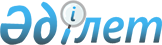 Қазақстан Республикасы Әділет министрлігінің 2011 - 2015 жылдарға арналған стратегиялық жоспары туралыҚазақстан Республикасы Үкіметінің 2011 жылғы 8 ақпандағы № 95 Қаулысы.
      БАСПАСӨЗ РЕЛИЗІ
      Қазақстан Республикасының 2008 жылғы 4 желтоқсандағы Бюджет кодексінің 62-бабына сәйкес Қазақстан Республикасының Үкіметі ҚАУЛЫ ЕТЕДІ:
      1. Қоса беріліп отырған Қазақстан Республикасы Әділет министрлігінің 2011 – 2015 жылдарға арналған стратегиялық жоспары бекітілсін.
      2. Осы қаулы 2011 жылғы 1 қаңтардан бастап қолданысқа енгізіледі және ресми жариялануға тиіс. Қазақстан Республикасы Әділет министрлігінің 2011 – 2015 жылдарға арналған стратегиялық жоспары
1-бөлім. Миссиясы мен пайымдауы
      Миссиясы: Мемлекеттің бәсекелестікке қабілеттілігін арттыру міндеттерін шешу үшін құқықтық инфрақұрылымды жаңғырту және қамтамасыз ету.
      Пайымдауы: Тиімді құқықтық қорғаумен, сондай-ақ құқықтық мемлекеттің стандарттары мен қағидаттарына сәйкес мемлекеттік және заңгерлік қызметтермен қамтамасыз етілген дамыған азаматтық қоғам. 2-бөлім. Ағымдағы ахуалды және қызметтің тиісті салаларындағы (аясындағы) даму үрдістерін талдау
      Қазақстан Республикасы Әділет министрлігі (бұдан әрі – Әділет министрлігі) іске асырылуы елде жүргізіліп жатқан өзгерістерді тиісінше құқықтық қамтамасыз етуді жүзеге асыруға мүмкіндік беретін өзара байланысты емес қызметтердің ауқымды спектрін орындайды.
      Өткен жылдар Әділет министрлігі үшін алға қойылған барлық міндеттерді орындап, айтарлықтай нәтижеге қол жеткізген кезең болды.
      Осы 2011 – 2015 жылдарға арналған стратегиялық жоспарда Әділет министрлігінің алдында алты негізгі бағыт айқындалды.
      1. Заңнаманы жетілдіру, сапалы норма шығару қызметі.
      Реттелетін сала немесе қызмет аясын дамытудың негізгі параметрлері.
      Қоғамдық қатынастарға нәтижелі және мақсатты құқықтық әсер етуді жүзеге асыруға мүмкіндік беретін мемлекеттік саясатты іске асырудың негізгі құралы норма шығару қызметі болып табылады. Норма шығару қызметі – оның ұйымдастырылуында мұқият салыстырылған және теңдестірілген тәсілді талап ететін күрделі және көпжақты процесс. Осыған байланысты норма шығару қызметінің сапасын арттыру, соның ішінде заң шығаруды жетілдіру стратегиялық бағытпен айқындалды.
      Заң шығару қызметі құқық шығармашылық қызметтің аса маңызды бөлігі, норма шығару процесінің жалпы жүйесінің бір бөлігі болып табылады.
      Заң шығару саласындағы негізгі міндет әзірленетін заң жобаларының сапасы болып табылады, бұл олардың заңдық пысықталуына ғана емес, сонымен бірге әлеуметтік, экономикалық, қаржылық маңызды мәселені шешудің пысықталуына, статистикалық деректерді зерделеуге, құқықтық қолдану практикасын талдауға, халықаралық оң тәжірибенің қолданылуына және т.б. байланысты болмақ.
      Әділет министрлігі Үкіметтің заң жобалау жұмыстарының үйлестірушісі ретінде, заң жобаларының сапасына ерекше назар аударады.
      2010 жылдың 9 айының қорытындысы бойынша Әділет министрлігі 
      115 заң жобасына құқықтық сараптама жүргізді, оның ішінде 25-і келісілді (2008 жылы 150 заң жобасына құқықтық сараптама жүргізілді, оның ішінде 74-і келісілді; 2009 жылы 133 заң жобасына құқықтық сараптама жүргізілді, оның ішінде 34-і келісілді). Бұл деректер мемлекеттік органдар әзірлейтін заң жобалары сапасының төменділігі мәселесінің өзектілігін растап отыр. Сапасының төменділігіне байланысты Қазақстан Республикасы Үкіметінің заң жобалау жұмыстарының жоспарында белгіленген мерзімдердің бұзылуына әкелген 8 жоспарлы заң жобасы анықталды.
      Жыл сайын мемлекеттік құрылымдардың заң қызметінің заң жобалау жұмыстарына талдау жүргізіледі, қателіктер анықталып, ескертпелер енгізіледі. Нормативтік құқықтық актілерді жетілдіру мақсатында мемлекеттік органдар қабылдаған және/немесе әзірлеген заңнамалық актілерге құқықтық мониторинг өткізу бойынша міндетті осы мемлекеттік органдарға заңнамалық бекіту туралы мәселе пысықталды.
      Осылайша, қолданыстағы заңнамаға "нормативтік құқықтық актілердің құқықтық мониторингі" түсінігі алғаш рет енгізіліп отыр. Қазіргі таңда мониторинг тек қана заңға тәуелді нормативтік құқықтық актілерге қатысты жүзеге асырылуда.
      "Нормативтік құқықтық актілер туралы" Қазақстан РеспубликасыныңЗаңында мемлекеттік органдардың осы мемлекеттік орган қабылдаған және/немесе әзірлеген заңға тәуелді нормативтік құқықтық актілерге тұрақты құқықтық мониторингті жүзеге асыру міндеті белгіленген.
      Мемлекеттік органдардың заңға тәуелді актілерге құқықтық мониторинг бойынша қызметін үйлестіруді Әділет министрлігі жүзеге асырады.
      Жылдың басынан бастап мониторингті жүзеге асыру барысында мемлекеттік органдар Қазақстан Республикасы Үкіметінің заңнамаға қайшы келетін, тиімсіз іске асырылатын немесе ескірген 278 актісін анықтады. Қазіргі уақытта Қазақстан Республикасы Үкіметінің тиісті актілеріне өзгерістер енгізу үшін мемлекеттік органдар қаулы жобаларын әзірлеуде.
      Мемлекеттік органдардың заңнамалық актілерге қатысты мониторингті жүзеге асыру міндеттерін белгілеумен көптеген жылдар бойы қалыптасқан заңдардағы құқық нормаларына сәйкессіздік жағдайлары жақсара бастайды.
      Тиісті өзгерістер Қазақстан Республикасы Парламентінің қарауындағы "Норма шығару қызметін жетілдіру мәселелері бойынша кейбір заңнамалық актілерге өзгерістер мен толықтырулар енгізу туралы" Қазақстан Республикасы Заңының жобасында көзделген.
      Бұдан басқа, Қазақстан Республикасы Экономикалық даму және сауда министрлігімен бірлесіп, Заң жобаларының әлеуметтік-экономикалық салдарын бағалау бойынша әдістемелік ұсыныстарды байқаудан өткізу бойынша жұмыс жүргізілуде, оның шеңберінде нормативтік құқықтық актілердің реттегіш әсеріне, атап айтқанда кәсіпкерлік есептерді талдау әдістемесі көзделген. Атқарылатын жұмыстың мақсаты нормативтік құқықтық актілер жобаларының сапасын бағалаудың халықаралық стандарттарына және қоғамның, кәсіпкерліктің және биліктің мүддесін теңдестіріп есепке алуға мүмкіндік беретін оларды жариялы түрде талқылау рәсімдері негізінде заң шығарудың тиімді тетіктерін енгізу болып табылады.
      Мүдделік қолдау қызметінің қағидаттарын, нысандарын, жүзеге асыру тәртібін, осындай қызмет субъектілерінің құқықтары мен міндеттерін белгілеу мақсатында Әділет министрлігі Мемлекет басшысының 2008 жылғы 6 қарашада Сыбайлас жемқорлыққа қарсы форумда берген тапсырмасына сәйкес "Мүдделік қолдау туралы" Қазақстан Республикасы Заңының жобасын әзірледі. Әзірлеуге тұжырымдамалық ұстанымдар 2009 жылдың 28 қыркүйегінде Құқықтық саясат жөніндегі кеңес отырысында мақұлданды.
      Сондай-ақ, "Мүдделік қолдау туралы" Қазақстан Республикасы Заңының жобасына ілеспе болып табылатын "Қазақстан Республикасының кейбір заңнамалық актілеріне мүдделік қолдау мәселелері бойынша өзгерістер мен толықтырулар енгізу туралы" Қазақстан Республикасы Заңының жобасы әзірленді.
      2009 жылғы 30 желтоқсанда аталған заң жобалары Қазақстан Республикасы Үкіметінің қаулысымен Қазақстан Республикасы Парламентінің Мәжілісіне енгізіліп, қазіргі уақытта Қазақстан Республикасы Парламенті Мәжілісінің жұмыс тобының аясында қарастырылуда.
      2010 жылдан бастап, жыл сайын түрлі заңнамалық актілердің құқықтық нормалары арасындағы қарама-қайшылықтарды, олқылықтарды, коллизияларды және сыбайлас жемқорлық құқық бұзушылықтар жасауға ықпал ететін нормаларды жою мәселелері бойынша заң жобалары әзірленетін болады.
      Қорғаныс, қауіпсіздік және құқықтық тәртіп, төтенше жағдайлардың алдын алу және жою, қоршаған ортаны қорғау, табиғи ресурстарды қолдану саласындағы мұндай заң жобасы Қазақстан Республикасы Парламентінің Мәжілісіне енгізілді. 2011 жылы азаматтық, еңбек, неке-отбасы, қаржы, салық, кеден, әлеуметтік-мәдени құқық, тұрғын үй қатынастары саласында; 2012 жылы – мемлекеттік және қоғамдық құрылыс, атқарушылық іс жүргізу, әкімшілік құқық бұзушылық, қылмыстық, қылмыстық-іс жүргізу, қылмыстық-атқару және азаматтық-іс жүргізу саласында заң жобасын әзірлеу жоспарлануда.
      Негізгі проблемаларды талдау.
      Заң жобалау қызметіндегі негізгі проблема ретінде салалық мемлекеттік органдардың әзірлейтін заң жобаларының сапасы болып қалуда.
      Жетіспеушілігі ретінде әзірлеуші мемлекеттік органдардың заң жобалау қызметінің болжау-талдау аспектісі болып қалуда.
      Жүргізілген талдау, заң жобаларының тұжырымдамаларын және заңдардың жобаларын әзірлеу барысында тиісті саладағы қоғамдық қатынастарға терең талдау жүргізу қажеттілігі туралы мәселеге әзірлеушілердің назар аудармайтындығын анықтады.
      Заң жобасының тұжырымдамасын әзірлеу барысында қалыптасқан практика көрсеткендей, негізге алынған ережелерді жеткіліксіз түрде пысықтау соңында Қазақстан Республикасы Үкіметінің заң жобалау жұмыстары жоспарының сапалы және уақытында орындалуына әсер етуіне байланысты оны дайындау мәселесіне аса жауапкершілікпен және қалыппен келу қажет.
      Осылайша, әзірлеуші мемлекеттік орган ұсынылатын мәселе бойынша жан-жақты болжамды-талдау жұмысын жүргізуі, оның нәтижесі бойынша белгілі бір қоғамдық қатынастарды заңнамалық реттеу қажеттілігі туралы шешім қабылдау қажет.
      Заңнамалық актілердің құқықтық мониторингін енгізумен оны әр мемлекеттік органның өткізу міндеті ретінде осы мәселе өзінің шешімін табады деп пайымдаймыз. Осыған байланысты, мониторинг процесінде мемлекеттік органдар салалық заңнамадағы олқылықтар мен коллизияларды анықтап, оларды жою бойынша шаралар қолданатын болады.
      Сонымен қатар, негізі проблемалардың бірі нормативтік құқықтық актілерді рәсімдеу тәртібін сақтаумен байланысты (заң сараптамасы). Осы ретте, заң техникасына қатысты ескертулерге барлық ескертулер санының үштен екісі келеді. Бұл проблема, заң шығару бастамашылығының түрлі субъектілері (мемлекеттік органдар, Қазақстан Республикасы Президентінің Әкімшілігі, Қазақстан Республикасының Парламенті) заң жобаларын ресімдеу бойынша заң техникасының түрлі қағидалары мен амалдарын қолдануына байланысты орын алуда.
      Осыған байланысты, "Кейбір заңнамалық актілерге норма шығару қызметін жетілдіру мәселелері бойынша өзгерістер мен толықтырулар енгізу туралы" заң жобасы шеңберінде заңнамалық тұрғыда нормативтік құқықтық актілерді рәсімдеу ережелері алғаш рет бекітілуде. Бұл тиісті ережелерді заң шығару бастамашылығының түрлі субъектілерінің біркелкі қолдану мәселелерін толық шешуге мүмкіндік береді.
      Негізгі сыртқы және ішкі факторларды бағалау.
      Қазіргі таңда, ережелері әлеуметтік-экономикалық және қоғамдық-саяси қатынастарды барабар реттеуге, заңнаманы жетілдірудің негізгі бағыттарына бағытталған 2009 жылғы 24 тамызда қабылданған Қазақстан Республикасының 2010 – 2020 жылдарға арналған құқықтық саясат тұжырымдамасын жүзеге асыру бойынша белсенді шаралар қолдануда.
      Нормативтік құқықтық актілерге заңдық сараптама жүргізу бойынша жұмыс жалғасуда.
      2010 жылдың 9 айында Қазақстан Республикасы Үкіметінің және Қазақстан Республикасының Президенті актілерінің жобаларын заңдық сараптау нәтижесінде 1279 акт пысықтауға қайтарылды.
      Сондай-ақ мемлекеттік органдардың заңға тәуелді нормативтік құқықтық актілерінің мониторингі бойынша мемлекеттік органдардың қызметіне үйлестіру жүргізілуде. Ағымдағы жылдың 1 жарты жылдығында мемлекеттік органдардың мониторингті жүзеге асыруы барысында заңнамаға қайшы келетiн, тиімсіз іске асырылатын немесе ескірген Қазақстан Республикасы Үкіметінің 278 қаулысы анықталды.
      Осы мөлшерден заңнамаға қайшы келетiн Қазақстан Республикасы Үкіметінің 66 актісі анықталды (28 нормативтік құқықтық акт – сәйкес келтірілді, 38 нормативтік құқықтық акт – сәйкес келтірілетін болады), тиімсіз iске асырылатын Қазақстан Республикасы Үкіметінің 39 актісі анықталды (17 нормативтік құқықтық акт – сәйкес келтірілді, 22 нормативтік құқықтық акт – сәйкес келтірілетін болады), Қазақстан Республикасы Үкіметінің ескiрген 173 актісі анықталды (46 нормативтік құқықтық актілер – сәйкес келтірілді, 127 – нормативтік құқықтық актілер сәйкес келтірілетін болады).
      Талдау барысында анықталған нормативтік құқықтық актілердің жалпы санының 62% ескірген нормалар, қалған 24% заңға қайшы келеді, ал 14% тиімсіз іске асырылатын нормалар анықталды.
      Бұл ретте, заңға тәуелді нормативтік құқықтық актілерге мониторинг жүргізудің толықтығын қамтамасыз ету мақсатында әділет органдары 2010 жылдан бастап тоқсан сайын Қазақстан Республикасы министрлерінің және басқа да орталық мемлекеттік органдарының басшылары қабылдаған бұйрықтардың, орталық мемлекеттік органдар, Орталық сайлау комиссиясы қаулыларының, мәслихаттар шешімдерінің, сонымен қатар, өткен тоқсан бойынша әкімдіктердің қаулылары мен әкімдердің шешімдерінің (ұйымдастырушылық-кадрлық және қаржы-материалдық сипаттағы ішкі ведомстволық мәселелер бойынша актілерді қоспағанда) тізбесін зерделеуде.
      Перспективада Қазақстан Республикасының заңнамасында белгіленген және/немесе олар әзірлеуші болып табылатын, өзінің өкілеттігіне сәйкес қабылдауға құқығы бар мемлекеттік органдар жүргізетін заңға тәуелді нормативтік құқықтық актілер мониторингі бойынша үйлестіру рөлі күшейтіледі.
      Орталық және жергілікті уәкілетті мемлекеттік органдарда олардың нормативтік құқықтық актілерді шығару, қолдану, мемлекеттік тіркеуді және жариялауды реттейтін заңнаманы сақтау жөнінде тексерулер жүргізу арқылы ведомстволық және өңірлік норма шығаруға бақылауды жүзеге асыру бойынша жұмыс жалғасуда.
      2009 жылы және 2010 жылдың 9 айында әділет органдары 2019 заңсыз қолданған нормативтік құқықтық акті анықтады. Әділет органдары анықтаған барлық актілер бойынша тиісті ден қою шаралары қабылданды.
      Осылайша, алдағы кезеңде заңнама мен норма шығаруды жетілдірудің негізгі бағыттары:
      Қазақстанның заңнамалық базасының тұрақтылығы мен қолжетімділігін қамтамасыз ету, оның сапасын көтеру, ескірген және қайталанатын нормаларды алып тастау, құқықтық реттеудегі олқылықтарды жою және сілтеме нормаларды азайту, тікелей қолданылатын заңдарды қабылдау тәжірибесін кеңейту арқылы жүйелендіру;
      мемлекеттік органдардың заңға тәуелді нормативтік құқықтық актілер мониторингі бойынша қызметін үйлестіруді күшейту;
      нормативтік құқықтық актілерді әзірлеуге тәуелсіз сарапшыларды, үкіметтік емес сектор өкілдерін кеңінен тарту негізінде норма шығару процесінде кәсібилікті күшейту, осы саладағы алдыңғы қатарлы білімді пайдаланумен салалық ғылыми сараптамалар және сыбайлас жемқорлыққа қарсы сараптама өткізу;
      орталық және жергілікті уәкілетті мемлекеттік органдар заңсыз шығаратын және қолданатын нормативтік құқықтық актілерді анықтау және олардың әрекетінің жолын кесу.
      2. Алып тасталды - ҚР Үкіметінің 2011.11.01 № 1257 Қаулысымен.


      3. Сот актілерін орындау институтын жетілдіру.
      Реттелетін сала немесе қызмет аясын дамытудың негізгі параметрлері.
      "Қазақстан Республикасында құқық қорғау қызметі мен сот жүйесінің тиімділігін арттыру жөніндегі шаралар туралы" Қазақстан Республикасы Президентінің 2010 жылғы 17 тамыздағы № 1039 Жарлығымен Жоғарғы Сот жанындағы Сот әкімшілігі жөніндегі комитеттің атқарушылық құжаттарды орындау, жекелеген негіздер бойынша республикалық меншікке айналған (түскен) мүлікті есепке алу, сақтау, бағалау және одан әрі пайдалану жөніндегі функциялары Қазақстан Республикасы Әділет министрлігінің қарауына берілді.
      Осылайша, сот актілерін орындау бір мемлекеттік органда шоғырланатын болады, бұл халықаралық тәжірибеге сәйкес келеді.
      Сот актілерін орындау әділ сот төрелігін жүзеге асырудың соңғы және шешуші сатысы болып табылады және оларды тиімді орындау мемлекеттің құқықтық жүйесін нығайтудың маңызды шарты ғана емес, сонымен қатар кәсіпкерлік құрылымдардың қызметіне, елдің инвестициялық тартымдылығын қамтамасыз етуге оң әсер тигізетін күмәнсіз фактор, сондай-ақ адамдардың жалпы әділ сот төрелігіне және мемлекетке деген сенімінің кепілі болып табылады.
      Негізгі проблемаларды талдау.
      2010 жылы 1 трлн. 83 млрд. теңге сомаға 1,1 млн. астам атқарушылық құжат орындауда болды. Бір сот орындаушысына жылына орта есеппен 600 атқарушылық құжаттан келді. Бұл ретте атқарушылық құжаттардың саны жыл сайын өсіп келеді (2008 ж. – 798 мың, 2009 ж. – 995 мың).
      2010 жылдың қорытындылары бойынша орындауда болған 1,1 млн. атқарушылық құжаттың талаптары 482 мың атқарушылық құжат бойынша немесе 43,8%-ға орындалды.
      Осылайша, бүгiнде Қазақстан Республиканың атынан шығарылатын сот шешiмдерінің жартысынан көбі уақтылы орындалмайды, тиісiнше сот бұзылды деп таныған құқықтарды, бостандықтарды және заңмен қорғалатын мүдделерді қорғау қамтамасыз етiлмейдi. 
      Сот орындаушылар өкiлеттiктерiнiң бүгiнгi көлемiн, жеткiлiксiз материалдық-техникалық қамтамасыз етілуін, жалақы деңгейiнің төмендігін, кадрлардың тұрақтамауын ескере отырып, жақын болашақта бұл саладағы ахуалдың жақсы жағына қарай өзгеруі, яғни нақты орындалған актілердiң санының ұлғаюы күтіліп отырған жоқ.
      Осыған байланысты, атқарушылық іс жүргізу органдарының тиімді жүйесін құруға бағытталған қосымша жүйелік шаралар қабылдау орынды көрiнедi. 
      Атап айтқанда, 2015 жылға дейiн атқарушылық іс жүргізу органдарының қызметін негізінен мынадай міндеттерді шешуге бағдарлау қажет.
      Бiрiншiден, борышкерлерді сот шешімдерін өз еркімен орындауға итермелеуге мүмкіндік беретін жаңа тәсілдер мен әдiстерді практикаға кезең-кезеңімен енгiзу жалғастырылады.
      Әр түрлі тіркеу органдары мен ұйымдарда, сондай-ақ халыққа қызмет көрсететін ұйымдарда борышкерлерге қатысты стоп-карталар қою шаралардың бiрi ретiнде бола алады.
      Қазірдің өзінде стоп-карталарды автоматты режимде шығару бірқатар шет елдерде (АҚШ, Израиль, Ұлыбритания және тағы басқалары) табысты жұмыс істеуде. Осы шараның мәні көлік құралдарын техникалық байқаудан өткізу, халыққа қызмет көрсету орталықтарында құжаттарды ресімдеу, екінші деңгейдегі банктерде кредит алу және т.б. сияқты белгілі бір іс-қимылдарды жүзеге асыруға борышкерлердің мүмкіндігін шектейтін болады.
      Мысалы, көлiк құралдарының мемлекеттiк техникалық байқауы сот шешiмiнiң орындалуын растайтын құжаттарды ұсынғаннан кейiн жүргізілуі тиіс. Мұндай тетiк салық саласында 2010 жылдан бері табысты жұмыс iстеуде ("Жол жүрiсi қауiпсiздiгi туралы" Қазақстан Республикасы Заңының 19-бабының 3-тармағы).
      Екiншiден, атқарушылық іс жүргізу органдарында ақпараттық жүйе енгiзiледi.
      Ақпараттық жүйенi енгізу атқарушылық іс жүргізу жүйесін орындалатын іс-қимылдарды есепке алу мен бақылаудың автоматтандырылған құралдарымен қамтамасыз етуге, сондай-ақ Әдiлет министрлiгi Сот актілерін орындау комитеті аумақтық бөлімшелерінің электронды құжат айналымын енгізуге мүмкіндік береді.
      "Атқарушылық іс жүргізу және сот орындаушыларының мәртебесі туралы" Заңның (бұдан әрі – Заң) 37-бабының 4-тармағына сәйкес сот орындаушысы атқарушылық іс жүргізуді қозғаумен бiр мезгiлде борышкерге атқарушылық құжатты ерiктi орындау қажеттігі туралы ұсыныс жібереді немесе тапсырады.
      Орта есеппен алғанда, сот орындаушысы бір атқарушылық іс жүргізу бойынша атқарушылық іс жүргізу тараптарының әрбіріне төрт рет жазбаша хабарлама жолдайды.
      Атқарушылық іс жүргізудің автоматтандырылған ақпараттық жүйесін енгізу атқарушылық іс жүргізудің тараптарын ұялы байланыстың ақпараттық хабарламаларын жіберу жолымен хабардар ету мүмкіндігін көздеуге мүмкіндік берер еді, бұл өз кезегінде атқарушылық іс жүргізу органдарының пошта байланысы қызметтеріне жұмсалатын шығындарын едәуір қысқартады.
      Атқарушылық іс жүргізудің автоматтандырылған жүйесі атқарушылық іс жүргізу органдарының тіркеу органдарымен және ұйымдармен электрондық өзара іс-қимылын қамтамасыз етуге мүмкiндiк бередi. 
      Мәселен, бүгiнгi күні сот орындаушылары 14 әр түрлi тіркеу органдары мен ұйымдарға сұрау салуларын жолдайды. Пошта байланысы арқылы жауап алу мерзімдері көбінесе ұзаққа созылады, бұл сот актілерін уақтылы және сапалы орындауға кері әсерін тигізеді.
      Тіркеу органдарымен және ұйымдармен электрондық өзара іс-қимыл жасау сот орындаушыларының қажеттi мәлiметтердi алу мерзiмдерiн бiр күнге дейiн қысқартуға мүмкiндiк беретiнiн атап өту керек.
      Үшiншiден, сот орындаушыларының мәртебесi және атқарушылық іс жүргізу органдарын материалдық-техникалық қамтамасыз ету артатын болады.
      Бүгінгі таңда сот орындаушылары өкілеттіктерінің көлемі мен олардың мәртебесі бірқатар ұстанымдар бойынша уақыт талабынан едәуір қалып келеді және практикалық қажеттіліктерге сай келмейді.
      Атап айтқанда, сот орындаушылары банктiк мекемелердегi жеке тұлғалардың шоттары туралы мәлімет алуға құқылы тұлғалардың тізбесіне қосылмаған, өз ғимараттары жоқ, көлiкпен қамтамасыз етілмеген, сондай-ақ нысанды киiм-кешекпен, жетонмен және эмблемамен толық көлемде қамтамасыз етілмеген.
      Көрcетiлген жағдай сот актілері сапасының төмен орындалуына ықпал етедi, осы себептердің салдарынан сот орындаушысы жұмысының тартымдылық деңгейі де төмендейдi, кадрлардың жиі тұрақтамауы және білікті кадрлардың жеткiлiксiздiгi байқалады.
      Осыған байланысты сот орындаушыларының мәртебесiн арттыру жөніндегі іс-шаралар шеңберiнде тиiстi шара қыбылданылатын болады.
      Сот актілерін орындаудың сапасы бірқатар факторларға, оның iшiнде борышкердің мүлiктiк жағдайы туралы мәлiметтердi сот орындаушысының жедел алу мүмкiндiгiне байланысты болады. Заңда сот актісінің орындалуын қамтамасыз етудің негізгі шараларының бірі ретінде борышкердің ақша қаражатына тыйым салуы көзделген. Алайда, банктік заңнамаға сәйкес сот орындаушысы жеке тұлғаларға қатысты шоттардың және ақша қаражатының бар болуы туралы банктерден мәлімет алу мүмкiндiгiнен айырылған. Осыған байланысты, заңнамаға тиiстi түзетулер енгiзу бойынша шаралар қабылданатын болады.
      Атқарушылық құжаттардың сапалы орындалу шарттарының бiрi сот орындаушыларының тиiсiнше материалдық-техникалық қамтамасыз етiлуі болып табылады.
      Атқарушылық іс жүргізу органдарын сот жүйесінен бөліп шығарған кезде оларды орналастыру проблемасы туындады, өйткені олар бұрын орналасатын ғимараттар сот органдарының теңгерімінде тұр.
      Бүгiнгi күні атқарушылық іс жүргізу органдары 233 жылжымайтын мүлiк объектісінде орналастырылған, олардың ішінде бiр ғана объект өздерінің теңгерімінде тұр, қалған объектілер ақылы немесе өтеусіз негiзде басқа заңды және жеке тұлғалардан жалға алынады.
      Қазақстан Республикасы Жоғарғы Соты Төрағасының және Қазақстан Республикасы Әдiлет министрiнiң бiрлескен бұйрығына сәйкес 2011 жылы атқарушылық іс жүргізу органдарының ғимараттарын ұстау және коммуналдық қызметтер бойынша шығыстарын Қазақстан Республикасы Жоғарғы Соты жүзеге асыруда.
      Алайда, 2012 жылдан бастап осы шығыстарды атқарушылық іс жүргізу органдары дербес жүзеге асырады. Осыған байланысты, атқарушылық іс жүргізу органдарының меншiктi ғимараттарды сатып алу мәселесін шешу бойынша кезең-кезеңімен шаралар қабылданатын болады. 
      Қойылған міндеттерді орындау мақсатында атқарушылық іс жүргізу туралы заңнамада көзделген атқарушылық іс-қимылдар жасау үшін сот орындаушыларын борышкер не оның мүлкі орналасқан жерге бару жүзеге асырылатын көлік құралдарымен қамтамасыз ету мәселесі де орын алады.
      Осы проблема жеке ауылдық округтердiң аудан орталығынан алшақтығы жүздеген километрдi құрайтын аудандық аумақтық бөлiмдерде өте өткір күйінде қалуда. Бұл ретте қоғамдық көлiктердiң қозғалысы мүлдем болмайды.
      Осыған байланысты сот актілерiнiң нақты және жедел орындалуын қамтамасыз ету үшін сот орындаушыларын автокөлiкпен қамтамасыз ету мәселесі пысықталып жатыр.
      Мәселен, Қазақстан Республикасы Үкіметінің 1999 жылғы 27 мамырдағы № 663 қаулысымен бекітілген Қазақстан Республикасының мемлекеттік органдарына көлік қызметін көрсету үшін қызметтік автомобильдердің тиістілік нормативінің 19-тармағына сәйкес, департаменттердiң құрылған филиалдарының – сот орындаушыларының аудандық (қалалық) аумақтық бөлiмдерiнің санын ескере отырып, атқарушылық іс жүргізу органдарының қызметтiк (кезекші) автокөлiктерiне мұқтаждығы 296 бiрлiктi құрайды. 
      Теңгерімде 35 бiрлiктiң болуын ескере отырып, қосымша қажеттiк 
      261 автокөлікті құрайды.
      Бұдан басқа, мемлекеттiк қызметшілердiң имиджіне оң ықпал ететiн және олардың мәртебесін анықтайтын факторлардың бiрi нысанды киiмнiң және тиiстi жеке айырым белгiлерiнің болуы.
      Заңның 131-бабының 3-тармағына сәйкес мемлекеттiк сот орындаушылары нысанды киіммен (погонсыз), жетонмен және эмблемамен қамтамасыз етіледі.
      Негізгі сыртқы және ішкі факторларды бағалау.
      Атқарушылық іс жүргізуді жетілдіру мақсатында Заңда мемлекеттік сот орындауымен қатар жеке сот орындаушылары институтын енгізу көзделген.
      Жеке сот орындаушысы мемлекеттік сот орындаушысына балама болып табылады, мемлекеттік сот орындаушыларға кәсіби бәсекелестік жасап, сот актілерінің мәжбүрлі орындалуының сапасы мен жеделдігін арттырады.
      Мемлекеттiк сот орындаушысының алдында жеке сот орындаушысының артықшылықтары тиiмдi жұмысқа материалдық мүдделiлiк және сыбайлас жемқорлық көрінісінің жоқтығы болып табылады. 
      Сондай-ақ жеке сот орындау институтын енгiзу атқарушылық іс жүргізу органдарын қамтамасыз ету үшін бюджеттiк шығыстардың қысқаруын болжайды, бұл бюджеттік қаражатты үнемдеуге мүмкiндiк береді, оны мемлекеттiк сот орындаушылары институтын қамтамасыз ету және қайта жабдықтауға бағыттауға болады.
      Орындаудың мемлекеттік жүйесінен кадрлардың күрт кетуін болдырмау үшін жеке сот орындаушыларын жинақтау кезең-кезеңімен жүргізілуі тиіс. Заң қолданысының алғашқы жылдары республика бойынша атқарушылық іс жүргізудің шамамен 20 – 25% (шамамен жылына 200 – 250 мың құжат) жеке сот орындаушыларының орындауына өтеді деп болжануда, негізінен бұл заңды тұлғалар және кәсіпкерлер арасындағы даулар бойынша істер болады.
      Кейіннен жеке сот орындаушыларындағы істер саны бірте-бірте республика бойынша жалпы санының 50% дейін өсуі күтіледі (шамамен 450 – 500 мың). Қалған атқарушылық құжаттар бойынша (шамамен 500 мың) орындаумен мемлекеттік сот орындаушылары айналысады. Бұл жағдайлардың 90%-ын өндіріп алу мемлекет пайдасына жүзеге асырылатын істер – айыппұлдар (57%), мемлекеттік баж (22%), үкімдер бойынша мемлекет пайдасына (5,5%), тәркілеу (3%), сондай-ақ мемлекеттен өндіріп алу және т.б. Қалған 10%-ы – негізінен отбасы-неке және алименттік қатынастармен байланысты.
      Ескерту. 3-тармақ жаңа редакцияда - ҚР Үкіметінің 2011.08.02 N 898 Қаулысымен.


      4. Сот-сараптамасы қызметін жетілдіру.
      Реттелетін сала немесе қызмет аясын дамытудың негізгі параметрлері.
      Сот сараптамасының өндірісі қылмыстарды тергеу ісіндегі, оларды жасаған жауапты тұлғаларды қылмыстық жауапкершілікке тарту және әшкерелеудің негізгі құралдарына жатады.
      Осыған байланысты, Әділет министрлігі сот-сараптамасы қызметін жетілдіруді өзінің бұдан әрі дамуының ең басты бағыттарының бірі ретінде белгілейді.
      Сот сараптамасының сапасын арттыру "Қазақстан Республикасында құқық қорғау қызметі мен сот жүйесінің тиімділігін арттыру жөніндегі шаралар туралы" Қазақстан Республикасы Президентінің 2010 жылғы 17 тамыздағы № 1039 Жарлығында да көзделген.
      Негізгі проблемаларды талдау.
      Бүгінгі таңда, құқық қорғау органдары мен соттар тарапынан сот сараптамасына деген қажеттілік аса жоғары, оған, жыл сайынғы сараптама өндірісінің өсу динамикасы (6-7%) дәлел.
      Сарапшылар санының жетіспеушілігі және осыған байланысты сарапшылар жүктемесінің жоғары болуы, сараптама өндірісінің іс жүргізу мерзімдері бұзылуының өсуіне әсер етті. Мәселен, 2009 жылы Сот сараптамасы орталығында 71766 сот сараптамасы, оның 201 сараптамасы іс жүргізу мерзімі бұзыла отырып орындалған. Сонымен қатар, 220 қайталама сараптама орындалған, оның 42 қайталама сараптамасы (қайталама сараптамалардың жалпы санының 19%) алдыңғы сараптамалардың тұжырымдарын растамады.
      Бүгінгі таңда, Астана және Алматы қалаларындағы зертханалардан басқа, Орталықтың барлық зертханалары дерлік криминалистикалық зертханаларға арналған үй-жайларды жарақтандырудың халықаралық және отандық стандарттарына сәйкес келмейді.
      Жеткіліксіз қаржыландыру, осы өңірлерде жүргізілетін сараптамалардың тізбесін ұлғайту үшін зертханалардың қазіргі үй-жайларын лайықтауға, зертханалар үшін жаңа құрал-жабдықтарды сатып алуға және орналастыруға мүмкіндік бермейді, сараптама өндірісінің жеделдігін және сапасын қамтамасыз ету үшін химиялық реактивтер мен шығын материалдарының тапшылығы жыл сайын сезілуде.
      Негізгі сыртқы және ішкі факторларды бағалау.
      Бүгінгі күні мемлекеттің құқық қорғау жүйесіне қоятын жоғары талаптарына сәйкес келтіру мақсатында Әділет министрлігі зерттеудің жаңа әдістемелерін әзірлеу және қолданыстағыларын өзгерту, халықаралық тәжірибеде негізделген қазіргі заманғы әдістемелер және сараптама өндірісінің рәсімдерін енгізу жолымен сараптамалық практиканың ғылыми-зерттеу және оқу-әдістемелік қамтамасыз етуі нығайтылып, жетілдірілетін болады.
      Ұсынылатын қызмет сапасына әсер ететін айтарлықтай маңызды фактор ретінде сот-сараптамалық қызметті материалдық-техникалық қамтамасыз ету, сондай-ақ сот сарапшыларының кәсіби деңгейін арттыру болып табылады. Лайықты үй-жайлары бар зертханалардағы жұмыс, сондай-ақ сот сараптамасын жүргізу кезінде қазіргі заманғы жоғарғы технологиялық құрал-жабдықтар мен бағдарламалық қамтамасыз етуді пайдалану сапалы сот сараптамасын жүргізуге мүмкіндік береді.
      5. Зияткерлік меншік саласында қызметті параметрлері.
      Реттелетін сала немесе қызмет аясын дамытудың негізгі өлшемдері.
      Зияткерлік меншік құқықтарын тиісінше қорғау мәселелері экономикалық сипаттағы мемлекетаралық және үкіметаралық келісімдердің маңызды құрамдас бөлігі болып табылады. Мұны Дүниежүзілік сауда ұйымының талабы растап отыр. Оған сәйкес осы ұйымға кіруге ниет білдірген мемлекет өзінің ұлттық заңнамасын Зияткерлік меншік құқықтарының сауда аспектілері жөніндегі келісімге (1994 жылғы 15 сәуірдегі) сәйкес келтіруге міндетті.
      Бірыңғай экономикалық кеңістікті (бұдан әрі – БЭК) қалыптастыру шеңберінде негізгі құжаттардың бірі ретінде Зияткерлік меншік құқықтарын қорғаудың және сақтаудың бірыңғай қағидаттары туралы келісім болып табылады.
      Зияткерлік меншік құқықтарын барабар қорғауды қамтамасыз етпейтін мемлекеттер ескірген техника мен технологияларды алып келуге ұшырайтыны бәріне мәлім. Сондықтан, елдің экономикалық әл-ауқаты көбіне зияткерлік меншікті тиісінше қорғаумен байланысты.
      Қазіргі уақытта, жалпы зияткерлік меншік саласындағы Қазақстанның заңнамасы қалыптасқан. Республика негізгі халықаралық келісімдер мен шарттардың қатысушысы болып табылады. 2003 – 2005 жылдары қабылданған, заңнаманы жетілдіру, құқықты түсіндіру жұмыстарын, халықаралық ұйымдармен ынтымақтастықты, құқық қорғау органдарымен өзара іс-қимылды жандандыруды және т.б. қамтитын іс-шаралар кешені 2006 жылы Қазақстанға 301 Бақылау тізімінен шығуға мүмкіндік берді.
      Қазақстанда зияткерлік меншікті дамытуға қолайлы жағдай қалыптастыру мақсатында Стратегиялық жоспарда зияткерлік меншік құқықтарын барабар қорғауды қамтамасыз етуге, пайдаланушылардың зияткерлік меншік құқықтарын сақтауына, құқықтық түсіндіру жұмыстарын күшейтуге және осы саладағы елдің бәсекелестікке қабілеттілігін арттыруға бағытталған іс-шаралар көзделген.
      Негізгі проблемалардың талдау.
      Зияткерлік меншік саласындағы проблемалардың бірі контрафактілік өнімдердің, оның ішінде Интернет желісінде таралуы болып табылады. Цифрлік технологиялардың екпінді дамуы "қарақшыларға" автордың келісімінсіз және авторлық сыйақы төлемей көп шығынсыз туындылардың көшірмесін жасап, таратуды жүзеге асыруға мүмкіндік берді.
      Кәсіпкерлік субъектілерін ескертусіз тексеру жүргізу мүмкіндігінің болмауы оларға зияткерлік меншік объектілерін заңсыз пайдалану фактісін жасыруға мүмкіндік берді.
      2010 жылы жарияланған Жаһандық бәсекеге қабілеттілік индексінің рейтингісіне сәйкес Қазақстанның "Зияткерлік меншік құқықтарын қорғау" индикаторы бойынша көрсеткіші 78 орыннан 98 орынға төмендеді.
      Осыған байланысты, зияткерлік меншік саласында құқықтық түсіндіру жұмысын күшейту қажет. Шығармашылық әлеуеттің дамуына және өнертабысқа, өнеркәсіп үлгілеріне және басқа да зияткерлік меншік объектілеріне жаңа идеяларды іске асыруға ықпал ететін, осы саладағы құқық бұзушылықты анықтау және жол бермеу бойынша құқық қорғау органдарымен біресіп іс-шараларды жүргізуді жандандыру қажет.
      Негізгі сыртқы және ішкі факторларды бағалау.
      Контрафактілік өнімдердің негізгі ағыны Қазақстанға көрші мемлекеттерден импортталатыны белгілі.
      БЭК-тің қалыптасуы БЭК-ке қатысушы елдердің аумағында шығарылатын тауарлардың еркін өтуіне ықпал етеді. Бүгінгі күні Америка Құрама Штаттарының пікірі бойынша Беларусь Республикасы мен Ресей Федерациясы зияткерлік меншік құқықтарын барабар қорғауды қамтамасыз етпейді.
      Осыған байланысты Қазақстанның аумағына контрафактілік өнімдердің түсуін алдын алу бойынша іс-шаралар кешенін қабылдау қажет.
      6. Әділет органдары ұсынатын мемлекеттік қызметтер көрсету сапасын, азаматтардың құқықтық мәдениетін арттыру және білікті заң көмегіне қол жетімділікті қамтамасыз ету.
      6.1. Әділет органдары көрсететін мемлекеттік қызметтердің сапасын арттыру.
      Реттелетін сала немесе қызмет аясын дамытудың негізгі параметрлері.
      Халыққа мемлекеттік қызмет көрсету жүйесін жақсарту мәселелері Әділет министрлігінің өзіне жүктелген функцияларды тиімді орындауға қол жеткізуге бағытталған қызметінде маңызды орын алады.
      Қазақстан Республикасы Үкіметінің 2007 жылғы 20 шілдедегі № 745 қаулысымен бекітілген Жеке және заңды тұлғаларға көрсетілетін мемлекеттік қызметтердің тізіліміне сәйкес Әділет министрлігі 25-ке жуық мемлекеттік қызмет көрсетеді (халықты құжаттандыру және тіркеу, азаматтық хал актілерін, заңды тұлғаларды, жылжымайтын мүлікті тіркеу және зияткерлік меншік құқығын қорғау саласында).
      Көрсетілетін қызмет түрлерінің сапасы бойынша да, әділет органдарына азаматтардың сенімін арттыру бойынша да жоғары көрсеткіштерге қол жеткізуге бағытталған мақсатты жұмыс жүргізілуде.
      Мәселен, мемлекеттік қызмет көрсетудің ашықтығын және сапасын арттыруды және жеделдігін қамтамасыз ету мақсатында 2009 жылы электрондық қызмет форматтағы 10 қызмет пайдалануға енгізілді:
      туу, неке қию, неке бұзу, тегін, атын, әкесінің атын өзгерту, әкелікті анықтау, бала (қыз) асырап алу туралы қайталама куәліктер беруге өтініш беру – 6 қызмет;
      туу (2007 жылғы 13 тамызынан бүгінгі күнге дейін тіркелген), неке қию, бұзу (2008 жылғы 1 маусымнан бүгінгі күнге дейінгі тіркелген), тегін, атын, әкесінің атын өзгерту (2008 жылғы 14 сәуірден бүгінгі күнге дейін тіркелген) туралы азаматтық хал актілерін тіркеу жөнінде мұрағат анықтамаларын беруге – 4 қызмет.
      Әділет министрлігі 2010 жылы мынадай электронды қызмет түрлерін іске асыруды жоспарлауда:
      неке қиюды тіркеуге өтінім беру;
      үлгілік жарғы бойынша қызметін жүзеге асыратын заңды тұлғаны тіркеу;
      заңды тұлғаны, филиалды, өкілдікті тіркеу (қайта тіркеу) туралы куәліктің телнұсқасын алуға өтінім беру;
      заңды тұлға, филиал немесе өкілдікті тіркеу (қайта тіркеу) туралы куәліктің көшірмесін беруге өтінім беру;
      тіркелген заңды тұлға, филиал немесе өкілдік туралы, заңды тұлғаның филиалдары мен өкілдіктерінің болуы, басқа заңды тұлғаларға қатысу, жеке тұлғаның заңды тұлғаларға қатысуы туралы анықтамалар беру.
      Әділет органдары көрсететін қызметтердің сапасы мен жеделдігін арттыру мақсатында Әділет министрлігінің қызметін автоматтандыру, оның ішінде электронды форматтағы қызметтерді енгізу бойынша жұмыс жалғастырылатын болады.
      Негізгі проблемаларды талдау.
      Кез-келген орган қызметінің көрсеткіштерінің бірі тұрақты арттыруды талап ететін ұсынылатын қызметтер сапасы болып табылады. Мемлекеттік басқару жүйесі мен мемлекеттік қызметтердің сапасы жеткілікті дәрежеде ашық еместігін атап өту қажет.
      "Unigсon" жауапкершілігі шектеулі серіктестігі тұтынушыларға өткізген сұрау нәтижелері бойынша халықтың 70 %-ы әділет органдары көрсететін қызметтердің сапасы мен қол жетімділігіне қанағаттанды.
      Негізгі сыртқы және ішкі факторларды бағалау. 
      Қызметтерді Интернет арқылы ұсыну тәртібін енгізудің айқын артықшылығы мемлекеттік аппаратпен байланыстың болмауы, мемлекеттік қызметті көрсету барысында қағаз құжаттарының болмауы және мерзімдерді қысқарту болып табылады.
      Бұдан басқа, 2009 – 2010 жылдары кәсіпкерлікті қолдау, бірқатар әкімшілік кедергілерді қысқарту бойынша қабылданған шаралар Дүниежүзілік Банктің "Doing Business" ("Бизнес жүргізу") рейтингіндегі "Кәсіпорындарды тіркеу" (38 позицияға) "Меншікті тіркеу" (1 позицияға) индикаторлары бойынша Қазақстан Республикасының позицияларын едәуір жақсартуға мүмкіндік берді.
      Алдағы уақытта Қазақстанның жоғарыда көрсетілген рейтингте, сондай-ақ Дүниежүзілік экономикалық форумның Жаһандық бәсекеге қабілеттілік индексі рейтингіндегі позицияларын жақсарту жоспарлануда.
      Ескерту. 6-1-тармағына өзгерту енгізілді - ҚР Үкіметінің 2011.07.18 N 820 (алғаш ресми жарияланған күнінен бастап қолданысқа енгізіледі) Қаулысымен.


      6.2. Білікті заң көмегін алуға азаматтардың құқықтарының іске асуын қамтамасыз ету
      Реттелетін сала немесе қызмет аясын дамытудың негізгі параметрлері.
      Халыққа мемлекеттік қызмет көрсету сапасын арттыруымен қатар білікті заң көмегіне қол жеткізуді қамтамасыз етуде басым болып табылады.
      Тәуелсіздік жылдары мемлекет адвокаттардың рөлін күшейтуге бағытталған шаралар қабылдады, оның ұйымдастыру құрылымы заң жүзінде реформаланды, адвокаттың мәртебесі, оның тәуелсiздiгiнiң кепiлдiктерi мен негізгі іс жүргізу өкілеттіктері белгіленді. Қазіргі уақытта адвокатура кепілді заң көмегін ұсыну саласында белгіленген дәрежеде мемлекет пен қоғамның сұраныстарына жауап беретін серпінді дамып келе жатқан институт ретінде қалыптасты.
      Қазіргі таңда Қазақстанда 16 аумақтық адвокаттар алқасы жұмыс істейді. Адвокаттардың жалпы саны 4004 адамды құрайды, оның ішінде 2438 заң консультациялары, 495 – адвокаттар кеңсесінде және 1081 – заңды тұлға құрмай өз қызметін жеке жүзеге асыруда. Кадрлардың тұрақтамауын төмендетудің тұрақты үрдісі қалыптасты. Тұрақты негізде адвокаттық қызмет іске асырылмайтын ауылдық аудандарда халыққа заң қызметін көрсету бойынша адвокаттардың қызметін ұйымдастыру мәселесі біртіндеп шешімін табуда. Мәселен, 2010 жылы ауылдық аудандар адвокаттық қызмет көрсетумен 100 % қамтамасыз етілді.
      Негізгі проблемаларды талдау.
      Қазіргі уақытта адвокатура оның дамуына кері әсер ететін бірқатар проблемалармен бетпе-бет келуде, олардың ішінде мыналарды бөліп шығаруға болады:
      тағылымдамадан өтудің заңнамада белгіленген рәсімінің, аттестациялық комиссия қызметі ашықтығының болмауы және жасырын сыбайлас жемқорлық факторларының болмауы;
      адвокаттар көрсететін заң көмегінің сапасына бақылаудың тиімді тетіктерінің болмауы; 
      қылмыстық процеске белсенді қатысушы ретінде адвокаттың іс жүргізу құқықтарын іске асырудың тиімді құқықтық тетіктерінің жоқтығы;
      сапасыз заң көмегі үшін адвокаттар жауапкершілігінің реттелген түрлері мен негіздерінің болмауы;
      адвокаттардың қылмыстық процесті жүргізуші органдардан еңбекақы төлеуіне тәуелділігі.
      Атап айтқанда, адвокаттық қызмет саласында проблемалардың шешім таппауы адвокаттық қызметке үміткерлерді дайындау мен іріктеу сапасына, білікті заң көмегін алуға азаматтың конституциялық құқығын іске асыруға, сондай-ақ адвокаттар жүзеге асыратын азаматтардың заңды құқықтары, бостандықтары мен мүдделерін қорғау сапасына және жалпы адвокаттардың беделіне кері әсер етеді.
      Нотариат жүйесінде де өзіндік проблемалар орын алған.
      "Нотариат туралы" Қазақстан Республикасының Заңына өзгерістер мен толықтырулар енгізу туралы" Қазақстан Республикасы Заңының жобасында жеке нотариустар санын квоталауды жою көзделген. Оны іске асыру нәтижесінде республиканың барлық аумағында нотариалдық қызмет көрсету қамтамасыз етілетін болады.
      Сондай-ақ, Заң жобасымен нотариалдық қызметпен айналысу құқығына, атап айтқанда тағылымдадан өту және жас мөлшерін шектеу бойынша үміткерлерге қойылатын талаптар қатаңдатылады. Бұл жеке нотариустар қатарын білікті мамандармен толықтырады.
      Сонымен қатар, аталған Заң жобасын Қазақстан Республикасының Парламенті мақұлдамауы және қойылған міндеттер іске асырылмауы мүмкін.
      Негізгі сыртқы және ішкі факторларды бағалау.
      Қазіргі кезеңде, біліктілік заң көмегін беру мәселелерін реттейтін нормативтік құқықтық базаны одан әрі жетілдіру қажет. Осы қызметті дамытудың перспективалы бағыттары "Қазақстан Республикасының 2010 жылдан 2020 жылға дейінгі кезеңге арналған құқықтық саясат тұжырымдамасы туралы" Қазақстан Республикасы Президентінің 2009 жылғы 24 тамыздағы № 858 Жарлығында көзделген. Тұжырымдамада адвокатураның құқық қорғау институттары жүйесіндегі жетекші рөлі белгіленген және адвокаттың қылмыстық процеске белсенді қатысушы ретінде іс жүргізу құқықтарын іске асырудың тиімді құқықтық тетіктерін белгілеу, мемлекет есебінен заң қызметін ұсыну жүйесін жетілдіру және адвокаттардың еңбегіне ақы төлеуді әкімшілік ету, оны шоғырландыру және ашық ету, адвокаттардың жауапкершілігін міндетті сақтандыру институтын енгізу міндеттері қойылған.
      Осыған байланысты, Әділет министрлігі заң көмегін көрсету жүйесін жетілдіруге бағытталған бірқатар шаралар қабылдады, соның ішінде табыс деңгейі төмен адамдарға құқықтық көмек көрсету жүйесі жақсартылды, қалалық және ауылдық жерлерде біркелкі емес адвокаттық қызметпен қамтамасыз ету проблемасы шешімін тапты.
      Нотариалдық қызмет жүйесін жетілдіру маңызды міндеттердің бірі болып табылады.
      Осыған байланысты, құқықтық инфрақұрылымның бір бөлігі ретінде азаматтық айналымдағы қатынастардың қосымша тұрақтылығы мен заңдық қауіпсіздігін, азаматтар мен ұйымдардың құқықтары мен заңды мүдделерін сапалы қорғауды қамтамасыз ететін нотариаттың нормативтік-құқықтық ролін анықтау мақсатында нотариат туралы қолданыстағы заңнама жетілдірілетін болады. Ол мемлекеттік бақылауды жүзеге асыру жолымен нотариалдық қызмет сапасын көтеріп, қазақстандық нотариатты жаңа кәсіби деңгейге қояды.
      Сонымен қатар, елдің бар аумағында нотариалды көмекке қол жетімділік қамтамасыз етіледі.
      Бұдан басқа, Бірыңғай нотариалдық ақпараттық жүйе шеңберінде барлық нотариалдық іс-қимылдарды электрондық нотариалдық куәландыруға толық көшу жүзеге асырылады.
      6.3. Халықтың құқықтық мәдениетін арттыру
      Реттелетін сала немесе қызмет аясын дамытудың негізгі параметрлері.
      Мемлекеттің құқықтық мәдениетінің жағдайы оның құқықтық жүйесі көрсеткіштерінің бірі болып табылады. Құқықтық мәдениетті арттыру, халықтың құқықтық санасын дамыту тәуелсіз, демократиялық және құқықтық мемлекетті құруға ықпал ететін азаматтық қоғамды қалыптастырудың басты өлшемдері болып табылады.
      Негізгі проблемаларды талдау.
      Бүгінгі таңда халықтың құқықтық мәдениетінің дәрежесі мен деңгейін анықтаудағы қиыншылық оның 100 пайыздық ықтималдығымен дәл белгілеу мүмкін емес дерлік. Өткізілетін әлеуметтік сауалдар және сауалнама жүргізудің нәтижелері қазіргі ахуалды толық көлемде көрсетпейді және көбінесе өз бөлігінде ақаулықтар орын алуда.
      Осы ерекшелік халықтың құқықтық мәдениетін арттыруда кешенді және жүйелі амалының қажеттілігін негіздейді. Бұл барлық мемлекеттік органдар, үкіметтік емес ұйымдар күш-жігерінің нәтижесі ғана емес, жекелей алғанда әр адамның саналы таңдауы болуы қажет.
      Негізгі сыртқы және ішкі факторларды бағалау.
      Осыған байланысты, әділет органдарының орталық мемлекеттік органдардың құқықтық насихатты, сондай-ақ жергілікті өкілді және атқарушы органдардың халықты құқықтық жалпы оқытуды ұйымдастыру жөніндегі қызметіне ведомствоаралық үйлестіру мен бақылау бойынша рөлі күшейтілетін болады.
      Сондай-ақ мемлекет пен қоғамның, бұқаралық ақпарат құралдарының (бұдан әрі – БАҚ) бірлескен күш-жігері қажет.
      Азаматтардың құқықтық санасы мен құқықтық мәдениет деңгейін одан әрі арттыру мақсатында құқықтық ағарту бойынша жұмысты ұйымдастыру кезінде мемлекеттік-жекеменшік әріптестік тетіктері әзірленетін болады.
      Құқықтық тақырыпта маманданған БАҚ өкілдерімен өзара іс-қимыл кеңейтілетін болады, IT-технологиялары негізінде, соның ішінде құқықтық бағыттағы интернет-сайттардың санын кеңейту жолымен халықты құқықтық ақпараттандыру мен құқықтық сауаттылығын арттырудың қазіргі заманғы әдістері енгізілетін болады.
      БАҚ-пен қатар, білікті заң көмегін көрсететін тұлғалар, заң бейінінің отандық үкіметтік емес ұйымдары, соның ішінде Қазақстанның заңгерлер қауымдастығы тартылатын болады.
      Құқықтық тәрбие жүйелі сипатта болып, адамның тыныс тіршілігінің барлық кезеңдерінде жүзеге асырылатын болады. Осы бағыттағы жұмыс кәсіби және жыныстық жас мөлшері құрылымы, соның ішінде ауылдық жерлерде тұратындар ескеріліп, халықтың барлық жігіне бағдарланатын болады. Бұл ретте кәмелеттік жасқа толмағандардың қолданыстағы заңнаманы білмеуі немесе нашар білуі салдарынан жасалатын құқық бұзушылықтардың алдын алу мақсатында кәмелеттік жасқа толмағандардың құқықтық мәдениетіне ерекше назар аударылатын болады. 3-бөлім. Стратегиялық бағыттар, мақсаттар, міндеттер, нысаналы индикаторлар, іс-шаралар және нәтижелер көрсеткіштері  3.1. Стратегиялық бағыттар, мақсаттар, мiндеттер, нысаналы индикаторлар, iс-шаралар және нәтижелер көрсеткiштерi
      Ескерту. 3-1-кіші бөлім жаңа редакцияда - ҚР Үкіметінің 2011.12.30 № 1679 (2012.01.01 қолданысқа енгізіледі), 2012.04.26 N 528, 2012.12.29 N 1800 (2013.01.01 қолданысқа енгізіледі); 30.04.2013 N 438; 30.12.2013 № 1438 қаулыларымен.
      1-стратегиялық бағыт. Заңнаманы жетiлдiру, сапалы норма шығару қызметi
      1.1-мақсат. Ұлттық құқықтық жүйенi жаңғырту және оны үздiк халықаралық тәжiрибеге сәйкес келтiру
      Осы мақсатқа қол жеткiзуге бағытталған бюджеттiк бағдарламалардың коды – 006, 055
      3-стратегиялық бағыт. Сот актiлерiн орындау институтын жетiлдiру
      3.1-мақсат. Сот актiлерiн орындау институтының сапасын арттыру
      Осы мақсатқа қол жеткiзуге бағытталған бюджеттiк бағдарламалардың коды – 013, 016, 017
      4-стратегиялық бағыт. Сот-сараптамалық қызметтi жетiлдiру
      4.1-мақсат. Сот сараптамаларының сапасын арттыру
      Осы мақсатқа қол жеткiзуге бағытталған бюджеттiк бағдарламаның коды – 002
      5-стратегиялық бағыт. Дүниежүзілік сауда ұйымының және Дүниежүзілік зияткерлік меншігі ұйымының нормаларына сәйкес зияткерлік меншік құқықтарын қорғау
      5.1-мақсат. Зияткерлiк меншiктi дамыту үшiн Қазақстанда қолайлы жағдай қалыптастыру
      Осы мақсатқа қол жеткiзуге бағытталған бюджеттiк бағдарламаның коды – 007
      6-стратегиялық бағыт. Әдiлет органдары ұсынатын мемлекеттiк қызметтердiң сапасын, азаматтардың құқықтық мәдениетiн арттыру және бiлiктi заң көмегiне қолжетiмдiлiктi қамтамасыз ету
      6.1-мақсат. Әдiлет органдары көрсететiн мемлекеттiк қызмет сапасын арттыру
      Осы мақсатқа қол жеткiзуге бағытталған бюджеттiк бағдарламаның коды – 001
      6.2-мақсат. Азаматтардың бiлiктi заң көмегiн алу құқықтарын iске асыруды қамтамасыз ету
      Осы мақсатқа қол жеткiзуге бағытталған бюджеттiк бағдарламаның коды – 005
      6.3-мақсат. Халықтың құқықтық мәдениетiн арттыру
      Осы мақсатқа қол жеткiзуге бағытталған бюджеттiк бағдарламаның коды – 009  3.2. Әділет министрлігінің стратегиялық бағыттары мен мақсаттарының мемлекеттің стратегиялық мақсаттарына сәйкес келуі
      Ескерту. 3-2-кіші бөлімге өзгеріс енгізілді - ҚР Үкіметінің 2011.11.01 № 1257; 2011.12.30 № 1679 (2012.01.01 қолданысқа енгізіледі) Қаулыларымен.

  4-бөлім. Функционалдық мүмкіндіктерді дамыту
      Ескерту. 4-бөлімге өзгерту енгізілді - ҚР Үкіметінің 2011.08.02 N 898, 2011.11.01 № 1257; 2011.12.30 № 1679 (2012.01.01 қолданысқа енгізіледі) Қаулыларымен. 5-бөлім. Ведомствоаралық өзара іс-қимыл
      Ескерту. 5-бөлімге өзгерту енгізілді - ҚР Үкіметінің 2011.11.01 № 1257, 2012.04.26 N 528 Қаулыларымен. 6-бөлім. Тәуекелдерді басқару
      Ескерту. 6-бөлімге өзгерістер енгізілді - ҚР Үкіметінің 2011.11.01 № 1257; 30.12.2013 № 1438 қаулыларымен. 7-бөлім. Бюджеттік бағдарламалар
      Ескерту. 7-бөлім жаңа редакцияда - ҚР Үкіметінің 30.12.2013 № 1438 қаулысымен. 7.1. Бюджеттік бағдарламалар
      Бюджеттік бағдарлама – 001 "Мемлекеттің қызметін құқықтық қамтамасыз ету"
      Бюджеттік бағдарлама – 002 "Сот сараптамаларын жүргізу"
      Бюджеттік бағдарлама – 005 "Адвокаттардың заңгерлік көмек көрсетуі"
      Бюджеттік бағдарлама – 006 "Нормативтік құқықтық актілердің, халықаралық шарттардың жобаларына, заң жобаларының тұжырымдамаларына ғылыми сараптама"
      Бюджеттік бағдарлама – 007 "Зияткерлік меншік құқықтарын қорғау"
      Бюджеттік бағдарлама - 009 "Құқықтық насихат"
      Бюджеттік бағдарлама – 013 "Сот актілерінің орындалуын қамтамасыз ету"
      Бюджеттік бағдарлама – 016 "Тәркіленген және тыйым салынған мүлікті бағалау, сақтау және сату"
      Бюджеттік бағдарлама - 022 "Әділет органдарының күрделі шығыстары"
      Бюджеттік бағдарлама - 047 "Мемлекет мүдделерін білдіру және қорғау, сот немесе төрелік талқылаулар перспективаларын бағалау және жер қойнауын пайдалануға келісімшарттар және инвестициялық шарттар жобаларының құқықтық сараптамасы"
      Бюджеттік бағдарлама – 050 "Қазақстанда құқық қорғау тетіктерін жетілдіру және БҰҰ әмбебап кезеңдік шолу ұсынымдарын тиімді іске асыру"
      Бюджеттік бағдарлама – 055 "Қазақстан Республикасы Заң шығару институтының қызметін қамтамасыз ету"
      Бюджеттік бағдарлама – 057 "Қазақстан Республикасы нормативтік құқықтық актілерінің электрондық түрдегі эталондық бақылау банкін құру"
      Бюджеттік бағдарлама – 058 "Атқарушылық іс жүргізу органдарының автоматтандырылған ақпараттық жүйесін құру" 7.2. Бюджет шығыстарының жиынтығы
					© 2012. Қазақстан Республикасы Әділет министрлігінің «Қазақстан Республикасының Заңнама және құқықтық ақпарат институты» ШЖҚ РМК
				
Қазақстан Республикасының
Премьер-Министрі
К. МәсімовҚазақстан Республикасы
Үкіметінің
2011 жылғы 8 ақпандағы
№ 95 қаулысымен
бекітілді
Нысаналы индикатор (қол жеткізудiң түпкiлiктi мерзiмiн (кезеңiн) көрсету)
Ақпарат көзi
Өлшем бiрлiгi
2009 (есептi жыл)
2010 (ағымдағы жылдың жоспары)
Жоспарлы кезеңде
Жоспарлы кезеңде
Жоспарлы кезеңде
Жоспарлы кезеңде
Жоспарлы кезеңде
Нысаналы индикатор (қол жеткізудiң түпкiлiктi мерзiмiн (кезеңiн) көрсету)
Ақпарат көзi
Өлшем бiрлiгi
2009 (есептi жыл)
2010 (ағымдағы жылдың жоспары)
2011
2012
2013
2014
2015
1
2
3
4
5
6
7
8
9
10
1. Жоспарлы кезеңде Қазақстан Республикасының Үкiметi әзiрлейтiндердiң iшiндегi заң жобаларын әзiрлеудiң халықаралық тәжiрибесiн көздейтiн заң жобаларының үлесi.
Әдiлет министрлiгiнiң есептiк деректерi
%
-
-
3
50
60
70
80
2. ЖБИ рейтингiндегi "Үкiметтiң iс-қимылының заңдылығын даулауда құқықтық шеңберлер тиiмдiлiгi" индикаторы бойынша позицияны жақсарту
ДЭФ есебi
орын
75
85
80
70
75
74
73
3. ЖБИ рейтингiнде "Азаматтық дауларды реттеудегi құқықтық шеңберлер тиiмдiлiгi" индикаторы бойынша позицияны жақсарту
ДЭФ есебi
орын
82
86
80
70
66
65
64
4. ЖБИ рейтингiнде "Меншiкке құқық" индикаторы бойынша позицияны жақсарту
ДЭФ есебi
орын
103
112
108
100
76
75
74
5. Дүниежүзілік Банктің "Doing Business" рейтингінде "Келісімшарттарды орындау" индикаторы бойынша позицияны жақсарту
Дүниежүзілік Банк есебі
орын
36
36
35
26
27
26
25
Нысаналы индикаторға қол жеткiзу жолдары, тәсiлдерi және әдiстерi
Нысаналы индикаторға қол жеткiзу жолдары, тәсiлдерi және әдiстерi
Нысаналы индикаторға қол жеткiзу жолдары, тәсiлдерi және әдiстерi
Нысаналы индикаторға қол жеткiзу жолдары, тәсiлдерi және әдiстерi
Нысаналы индикаторға қол жеткiзу жолдары, тәсiлдерi және әдiстерi
Нысаналы индикаторға қол жеткiзу жолдары, тәсiлдерi және әдiстерi
Нысаналы индикаторға қол жеткiзу жолдары, тәсiлдерi және әдiстерi
Нысаналы индикаторға қол жеткiзу жолдары, тәсiлдерi және әдiстерi
Нысаналы индикаторға қол жеткiзу жолдары, тәсiлдерi және әдiстерi
Нысаналы индикаторға қол жеткiзу жолдары, тәсiлдерi және әдiстерi
1.1.1-мiндет. НҚА жобаларының сапасын бағалаудың халықаралық стандарттарына және қоғамның, кәсiпкерлiк пен билiк мүддесiн теңгерiмдi ескеруге мүмкiндiк беретiн оларды жариялы талқылау рәсiмдерiне негiзделген заң шығарудың тиiмдi тетiктерiн енгiзу
1.1.1-мiндет. НҚА жобаларының сапасын бағалаудың халықаралық стандарттарына және қоғамның, кәсiпкерлiк пен билiк мүддесiн теңгерiмдi ескеруге мүмкiндiк беретiн оларды жариялы талқылау рәсiмдерiне негiзделген заң шығарудың тиiмдi тетiктерiн енгiзу
1.1.1-мiндет. НҚА жобаларының сапасын бағалаудың халықаралық стандарттарына және қоғамның, кәсiпкерлiк пен билiк мүддесiн теңгерiмдi ескеруге мүмкiндiк беретiн оларды жариялы талқылау рәсiмдерiне негiзделген заң шығарудың тиiмдi тетiктерiн енгiзу
1.1.1-мiндет. НҚА жобаларының сапасын бағалаудың халықаралық стандарттарына және қоғамның, кәсiпкерлiк пен билiк мүддесiн теңгерiмдi ескеруге мүмкiндiк беретiн оларды жариялы талқылау рәсiмдерiне негiзделген заң шығарудың тиiмдi тетiктерiн енгiзу
1.1.1-мiндет. НҚА жобаларының сапасын бағалаудың халықаралық стандарттарына және қоғамның, кәсiпкерлiк пен билiк мүддесiн теңгерiмдi ескеруге мүмкiндiк беретiн оларды жариялы талқылау рәсiмдерiне негiзделген заң шығарудың тиiмдi тетiктерiн енгiзу
1.1.1-мiндет. НҚА жобаларының сапасын бағалаудың халықаралық стандарттарына және қоғамның, кәсiпкерлiк пен билiк мүддесiн теңгерiмдi ескеруге мүмкiндiк беретiн оларды жариялы талқылау рәсiмдерiне негiзделген заң шығарудың тиiмдi тетiктерiн енгiзу
1.1.1-мiндет. НҚА жобаларының сапасын бағалаудың халықаралық стандарттарына және қоғамның, кәсiпкерлiк пен билiк мүддесiн теңгерiмдi ескеруге мүмкiндiк беретiн оларды жариялы талқылау рәсiмдерiне негiзделген заң шығарудың тиiмдi тетiктерiн енгiзу
1.1.1-мiндет. НҚА жобаларының сапасын бағалаудың халықаралық стандарттарына және қоғамның, кәсiпкерлiк пен билiк мүддесiн теңгерiмдi ескеруге мүмкiндiк беретiн оларды жариялы талқылау рәсiмдерiне негiзделген заң шығарудың тиiмдi тетiктерiн енгiзу
1.1.1-мiндет. НҚА жобаларының сапасын бағалаудың халықаралық стандарттарына және қоғамның, кәсiпкерлiк пен билiк мүддесiн теңгерiмдi ескеруге мүмкiндiк беретiн оларды жариялы талқылау рәсiмдерiне негiзделген заң шығарудың тиiмдi тетiктерiн енгiзу
1.1.1-мiндет. НҚА жобаларының сапасын бағалаудың халықаралық стандарттарына және қоғамның, кәсiпкерлiк пен билiк мүддесiн теңгерiмдi ескеруге мүмкiндiк беретiн оларды жариялы талқылау рәсiмдерiне негiзделген заң шығарудың тиiмдi тетiктерiн енгiзу
Тiкелей нәтижелер көрсеткiштерi
Ақпарат көзi
Өлшем бiрлiгi
2009 (есептi жыл)
2010 (ағымдағы жылдың жоспары)
Жоспарлы кезеңде
Жоспарлы кезеңде
Жоспарлы кезеңде
Жоспарлы кезеңде
Жоспарлы кезеңде
Тiкелей нәтижелер көрсеткiштерi
Ақпарат көзi
Өлшем бiрлiгi
2009 (есептi жыл)
2010 (ағымдағы жылдың жоспары)
2011
2012
2013
2014
2015
1
2
3
4
5
6
7
8
9
10
1. Жоспарлы кезеңде Қазақстан Республикасының Үкiметi әзiрлейтiндер iшiнен үздік халықаралық тәжірибе негізінде әзірленген заң жобаларының үлесi.
Әдiлет министрлiгiнiң есептiк деректерi
%
-
-
-
50
60
70
80
2. Азаматтық қоғамның үкiметтiк емес ұйымдары және бiрлестiктерімен талқылау жүргізілген заң жобаларының үлесi (жыл сайын әзiрленетiндердiң iшiнен).
Әдiлет министрлiгiнiң есептiк деректерi
%
10
20
30
40
50
3. Парламентке енгізілуге жататын Үкіметпен әзірленген заң жобаларына жүргізілген лингвистикалық сараптамалар үлесі.
Әдiлет министрлiгiнiң есептiк деректерi
%
-
-
-
100
100
100
100
Тiкелей нәтижелер көрсеткiштерiне қол жеткiзуге арналған iс-шаралар
Тiкелей нәтижелер көрсеткiштерiне қол жеткiзуге арналған iс-шаралар
Тiкелей нәтижелер көрсеткiштерiне қол жеткiзуге арналған iс-шаралар
Тiкелей нәтижелер көрсеткiштерiне қол жеткiзуге арналған iс-шаралар
Тiкелей нәтижелер көрсеткiштерiне қол жеткiзуге арналған iс-шаралар
Жоспарлы кезеңде орындау мерзiмi
Жоспарлы кезеңде орындау мерзiмi
Жоспарлы кезеңде орындау мерзiмi
Жоспарлы кезеңде орындау мерзiмi
Жоспарлы кезеңде орындау мерзiмi
Тiкелей нәтижелер көрсеткiштерiне қол жеткiзуге арналған iс-шаралар
Тiкелей нәтижелер көрсеткiштерiне қол жеткiзуге арналған iс-шаралар
Тiкелей нәтижелер көрсеткiштерiне қол жеткiзуге арналған iс-шаралар
Тiкелей нәтижелер көрсеткiштерiне қол жеткiзуге арналған iс-шаралар
Тiкелей нәтижелер көрсеткiштерiне қол жеткiзуге арналған iс-шаралар
2011
2012
2013
2014
2015
1
1
1
1
1
2
3
4
5
6
1. Алып тасталды - ҚР Үкіметінің 2012.12.29 N 1800 (2013.01.01 қолданысқа енгізіледі) Қаулысымен.
1. Алып тасталды - ҚР Үкіметінің 2012.12.29 N 1800 (2013.01.01 қолданысқа енгізіледі) Қаулысымен.
1. Алып тасталды - ҚР Үкіметінің 2012.12.29 N 1800 (2013.01.01 қолданысқа енгізіледі) Қаулысымен.
1. Алып тасталды - ҚР Үкіметінің 2012.12.29 N 1800 (2013.01.01 қолданысқа енгізіледі) Қаулысымен.
1. Алып тасталды - ҚР Үкіметінің 2012.12.29 N 1800 (2013.01.01 қолданысқа енгізіледі) Қаулысымен.
1. Алып тасталды - ҚР Үкіметінің 2012.12.29 N 1800 (2013.01.01 қолданысқа енгізіледі) Қаулысымен.
1. Алып тасталды - ҚР Үкіметінің 2012.12.29 N 1800 (2013.01.01 қолданысқа енгізіледі) Қаулысымен.
1. Алып тасталды - ҚР Үкіметінің 2012.12.29 N 1800 (2013.01.01 қолданысқа енгізіледі) Қаулысымен.
1. Алып тасталды - ҚР Үкіметінің 2012.12.29 N 1800 (2013.01.01 қолданысқа енгізіледі) Қаулысымен.
1. Алып тасталды - ҚР Үкіметінің 2012.12.29 N 1800 (2013.01.01 қолданысқа енгізіледі) Қаулысымен.
2. Мемлекеттiк органдардың ғылыми-зерттеу институттарымен, қазақстандық және шетелдiк ғылыми ұйымдармен, жоғары оқу орындарымен бiрлескен ғылыми зерттеулер өткiзу.
2. Мемлекеттiк органдардың ғылыми-зерттеу институттарымен, қазақстандық және шетелдiк ғылыми ұйымдармен, жоғары оқу орындарымен бiрлескен ғылыми зерттеулер өткiзу.
2. Мемлекеттiк органдардың ғылыми-зерттеу институттарымен, қазақстандық және шетелдiк ғылыми ұйымдармен, жоғары оқу орындарымен бiрлескен ғылыми зерттеулер өткiзу.
2. Мемлекеттiк органдардың ғылыми-зерттеу институттарымен, қазақстандық және шетелдiк ғылыми ұйымдармен, жоғары оқу орындарымен бiрлескен ғылыми зерттеулер өткiзу.
2. Мемлекеттiк органдардың ғылыми-зерттеу институттарымен, қазақстандық және шетелдiк ғылыми ұйымдармен, жоғары оқу орындарымен бiрлескен ғылыми зерттеулер өткiзу.
Х
Х
Х
Х
Х
3. НҚА-ны әзiрлеуге тәуелсiз сарапшыларды, үкiметтiк емес сектор өкiлдерiн кеңiнен тарту, осы саладағы озық бiлiмдi пайдалана отырып, салалық ғылыми сараптаманы және сыбайлас жемқорлыққа қарсы сараптаманы жүргiзу негiзiнде норма шығармашылық қызметiнiң сапасын арттыру бойынша тетiктердi енгiзу; заң жобаларын дайындау сапасының өлшемдерiн әзiрлеу.
3. НҚА-ны әзiрлеуге тәуелсiз сарапшыларды, үкiметтiк емес сектор өкiлдерiн кеңiнен тарту, осы саладағы озық бiлiмдi пайдалана отырып, салалық ғылыми сараптаманы және сыбайлас жемқорлыққа қарсы сараптаманы жүргiзу негiзiнде норма шығармашылық қызметiнiң сапасын арттыру бойынша тетiктердi енгiзу; заң жобаларын дайындау сапасының өлшемдерiн әзiрлеу.
3. НҚА-ны әзiрлеуге тәуелсiз сарапшыларды, үкiметтiк емес сектор өкiлдерiн кеңiнен тарту, осы саладағы озық бiлiмдi пайдалана отырып, салалық ғылыми сараптаманы және сыбайлас жемқорлыққа қарсы сараптаманы жүргiзу негiзiнде норма шығармашылық қызметiнiң сапасын арттыру бойынша тетiктердi енгiзу; заң жобаларын дайындау сапасының өлшемдерiн әзiрлеу.
3. НҚА-ны әзiрлеуге тәуелсiз сарапшыларды, үкiметтiк емес сектор өкiлдерiн кеңiнен тарту, осы саладағы озық бiлiмдi пайдалана отырып, салалық ғылыми сараптаманы және сыбайлас жемқорлыққа қарсы сараптаманы жүргiзу негiзiнде норма шығармашылық қызметiнiң сапасын арттыру бойынша тетiктердi енгiзу; заң жобаларын дайындау сапасының өлшемдерiн әзiрлеу.
3. НҚА-ны әзiрлеуге тәуелсiз сарапшыларды, үкiметтiк емес сектор өкiлдерiн кеңiнен тарту, осы саладағы озық бiлiмдi пайдалана отырып, салалық ғылыми сараптаманы және сыбайлас жемқорлыққа қарсы сараптаманы жүргiзу негiзiнде норма шығармашылық қызметiнiң сапасын арттыру бойынша тетiктердi енгiзу; заң жобаларын дайындау сапасының өлшемдерiн әзiрлеу.
Х
Х
Х
Х
4. Қылмыстық заңнамаға, соның iшiнде, алғаш жеңiл және ауырлығы орташа қылмыс жасаған тұлғаларға және әлеуметтiк осал азаматтарға қатысты, сондай-ақ, оларды әкiмшiлiк және азаматтық-құқықтық жауапкершiлiкке ауыстыру арқылы ауырлығы орташа қылмыстарға жататын құқық бұзушылықтарды қылмыстан арылту арқылы кешендi iзгiлендiрудi жүргiзу.
4. Қылмыстық заңнамаға, соның iшiнде, алғаш жеңiл және ауырлығы орташа қылмыс жасаған тұлғаларға және әлеуметтiк осал азаматтарға қатысты, сондай-ақ, оларды әкiмшiлiк және азаматтық-құқықтық жауапкершiлiкке ауыстыру арқылы ауырлығы орташа қылмыстарға жататын құқық бұзушылықтарды қылмыстан арылту арқылы кешендi iзгiлендiрудi жүргiзу.
4. Қылмыстық заңнамаға, соның iшiнде, алғаш жеңiл және ауырлығы орташа қылмыс жасаған тұлғаларға және әлеуметтiк осал азаматтарға қатысты, сондай-ақ, оларды әкiмшiлiк және азаматтық-құқықтық жауапкершiлiкке ауыстыру арқылы ауырлығы орташа қылмыстарға жататын құқық бұзушылықтарды қылмыстан арылту арқылы кешендi iзгiлендiрудi жүргiзу.
4. Қылмыстық заңнамаға, соның iшiнде, алғаш жеңiл және ауырлығы орташа қылмыс жасаған тұлғаларға және әлеуметтiк осал азаматтарға қатысты, сондай-ақ, оларды әкiмшiлiк және азаматтық-құқықтық жауапкершiлiкке ауыстыру арқылы ауырлығы орташа қылмыстарға жататын құқық бұзушылықтарды қылмыстан арылту арқылы кешендi iзгiлендiрудi жүргiзу.
4. Қылмыстық заңнамаға, соның iшiнде, алғаш жеңiл және ауырлығы орташа қылмыс жасаған тұлғаларға және әлеуметтiк осал азаматтарға қатысты, сондай-ақ, оларды әкiмшiлiк және азаматтық-құқықтық жауапкершiлiкке ауыстыру арқылы ауырлығы орташа қылмыстарға жататын құқық бұзушылықтарды қылмыстан арылту арқылы кешендi iзгiлендiрудi жүргiзу.
Х
Х
1.1.2-мiндет. Сапалы норма шығармашылық процесiн қамтамасыз ету
1.1.2-мiндет. Сапалы норма шығармашылық процесiн қамтамасыз ету
1.1.2-мiндет. Сапалы норма шығармашылық процесiн қамтамасыз ету
1.1.2-мiндет. Сапалы норма шығармашылық процесiн қамтамасыз ету
1.1.2-мiндет. Сапалы норма шығармашылық процесiн қамтамасыз ету
1.1.2-мiндет. Сапалы норма шығармашылық процесiн қамтамасыз ету
1.1.2-мiндет. Сапалы норма шығармашылық процесiн қамтамасыз ету
1.1.2-мiндет. Сапалы норма шығармашылық процесiн қамтамасыз ету
1.1.2-мiндет. Сапалы норма шығармашылық процесiн қамтамасыз ету
1.1.2-мiндет. Сапалы норма шығармашылық процесiн қамтамасыз ету
Тiкелей нәтижелер көрсеткiштерi
Ақпарат көзi
Өлшем бiрлiгi
2009 (есептi жыл)
2010 (ағымдағы жылдың жоспары)
Жоспарлы кезеңде
Жоспарлы кезеңде
Жоспарлы кезеңде
Жоспарлы кезеңде
Жоспарлы кезеңде
Тiкелей нәтижелер көрсеткiштерi
Ақпарат көзi
Өлшем бiрлiгi
2009 (есептi жыл)
2010 (ағымдағы жылдың жоспары)
2011
2012
2013
2014
2015
1
2
3
4
5
6
7
8
9
10
1. Мемлекеттік органдар әзірлеген Қазақстан Республикасы Президентінің Жарлықтары мен Қазақстан Республикасының Үкіметі қаулыларының жобаларын келісуге және бұрыштама қоюға ұсынылғандардың жалпы санынан Әділет министрлігі қайтарғандарының үлесі (2012 жылдан бастап базалық көрсеткіштерін анықтау)
Әдiлет министрлiгiнiң есептiк деректерi
базалық көрсеткіштен % қадам 
-
-
-
-
64
62
60
2. Әдiлет министрлiгiнiң НҚА-ны мемлекеттiк тiркеуден бас тарту үлесi (мемлекеттiк тiркеуге ұсынылған НҚА-ның жалпы санынан).
Әдiлет министрлiгiнiң есептiк деректерi
%
22
21
20
19
18
17
16
3. Аумақтық әдiлет органдарының НҚА-ны мемлекеттiк тiркеуден бас тарту үлесi (мемлекеттiк тiркеуге ұсынылған НҚА-ның жалпы санынан).
Әдiлет министрлiгiнiң есептiк деректерi
%
14
13
12
11
10
9
8
4. Келісуге және бұрыштама қоюға ұсынылғандардың жалпы санынан мемлекеттік органдар әзірлеген халықаралық шарттарды жасасу мәселелері бойынша НҚА жобаларының бас тартылғандарының үлесі.
Әдiлет министрлiгiнiң есептiк деректерi
-
3
2
1
Тiкелей нәтижелер көрсеткiштерiне қол жеткiзуге арналған iс-шаралар
Тiкелей нәтижелер көрсеткiштерiне қол жеткiзуге арналған iс-шаралар
Тiкелей нәтижелер көрсеткiштерiне қол жеткiзуге арналған iс-шаралар
Тiкелей нәтижелер көрсеткiштерiне қол жеткiзуге арналған iс-шаралар
Тiкелей нәтижелер көрсеткiштерiне қол жеткiзуге арналған iс-шаралар
Жоспарлы кезеңде орындау мерзiмi
Жоспарлы кезеңде орындау мерзiмi
Жоспарлы кезеңде орындау мерзiмi
Жоспарлы кезеңде орындау мерзiмi
Жоспарлы кезеңде орындау мерзiмi
Тiкелей нәтижелер көрсеткiштерiне қол жеткiзуге арналған iс-шаралар
Тiкелей нәтижелер көрсеткiштерiне қол жеткiзуге арналған iс-шаралар
Тiкелей нәтижелер көрсеткiштерiне қол жеткiзуге арналған iс-шаралар
Тiкелей нәтижелер көрсеткiштерiне қол жеткiзуге арналған iс-шаралар
Тiкелей нәтижелер көрсеткiштерiне қол жеткiзуге арналған iс-шаралар
2011
2012
2013
2014
2015
1
1
1
1
1
2
3
4
5
6
1. НҚА мониторингi.
1. НҚА мониторингi.
1. НҚА мониторингi.
1. НҚА мониторингi.
1. НҚА мониторингi.
Х
Х
Х
Х
Х
2. Мемлекеттік тіркеуге жататын НҚА-ны жасау сұрақтары бойынша түсіндіру жұмыстарын жүргізу және әдістемелік көмек көрсету, мемлекеттiк органдардың заң қызметтерi қызметкерлерiмен норма шығармашылық қызметiн жетiлдiру мәселелерi бойынша семинар-кеңестер өткiзу.
2. Мемлекеттік тіркеуге жататын НҚА-ны жасау сұрақтары бойынша түсіндіру жұмыстарын жүргізу және әдістемелік көмек көрсету, мемлекеттiк органдардың заң қызметтерi қызметкерлерiмен норма шығармашылық қызметiн жетiлдiру мәселелерi бойынша семинар-кеңестер өткiзу.
2. Мемлекеттік тіркеуге жататын НҚА-ны жасау сұрақтары бойынша түсіндіру жұмыстарын жүргізу және әдістемелік көмек көрсету, мемлекеттiк органдардың заң қызметтерi қызметкерлерiмен норма шығармашылық қызметiн жетiлдiру мәселелерi бойынша семинар-кеңестер өткiзу.
2. Мемлекеттік тіркеуге жататын НҚА-ны жасау сұрақтары бойынша түсіндіру жұмыстарын жүргізу және әдістемелік көмек көрсету, мемлекеттiк органдардың заң қызметтерi қызметкерлерiмен норма шығармашылық қызметiн жетiлдiру мәселелерi бойынша семинар-кеңестер өткiзу.
2. Мемлекеттік тіркеуге жататын НҚА-ны жасау сұрақтары бойынша түсіндіру жұмыстарын жүргізу және әдістемелік көмек көрсету, мемлекеттiк органдардың заң қызметтерi қызметкерлерiмен норма шығармашылық қызметiн жетiлдiру мәселелерi бойынша семинар-кеңестер өткiзу.
Х
Х
Х
Х
Х
1.1.3-мiндет. НҚА-ның жүйелендірілген және толыққанды деректер қорына жалпыға бiрдей тегiн қол жеткiзудi қамтамасыз ету
1.1.3-мiндет. НҚА-ның жүйелендірілген және толыққанды деректер қорына жалпыға бiрдей тегiн қол жеткiзудi қамтамасыз ету
1.1.3-мiндет. НҚА-ның жүйелендірілген және толыққанды деректер қорына жалпыға бiрдей тегiн қол жеткiзудi қамтамасыз ету
1.1.3-мiндет. НҚА-ның жүйелендірілген және толыққанды деректер қорына жалпыға бiрдей тегiн қол жеткiзудi қамтамасыз ету
1.1.3-мiндет. НҚА-ның жүйелендірілген және толыққанды деректер қорына жалпыға бiрдей тегiн қол жеткiзудi қамтамасыз ету
1.1.3-мiндет. НҚА-ның жүйелендірілген және толыққанды деректер қорына жалпыға бiрдей тегiн қол жеткiзудi қамтамасыз ету
1.1.3-мiндет. НҚА-ның жүйелендірілген және толыққанды деректер қорына жалпыға бiрдей тегiн қол жеткiзудi қамтамасыз ету
1.1.3-мiндет. НҚА-ның жүйелендірілген және толыққанды деректер қорына жалпыға бiрдей тегiн қол жеткiзудi қамтамасыз ету
1.1.3-мiндет. НҚА-ның жүйелендірілген және толыққанды деректер қорына жалпыға бiрдей тегiн қол жеткiзудi қамтамасыз ету
1.1.3-мiндет. НҚА-ның жүйелендірілген және толыққанды деректер қорына жалпыға бiрдей тегiн қол жеткiзудi қамтамасыз ету
Тiкелей нәтижелер көрсеткiштерi
Ақпарат көзi
Өлшем бiрлiгi
2009 (есептi жыл)
2010 (ағымдағы жылдың жоспары)
Жоспарлы кезеңде
Жоспарлы кезеңде
Жоспарлы кезеңде
Жоспарлы кезеңде
Жоспарлы кезеңде
Тiкелей нәтижелер көрсеткiштерi
Ақпарат көзi
Өлшем бiрлiгi
2009 (есептi жыл)
2010 (ағымдағы жылдың жоспары)
2011
2012
2013
2014
2015
1
2
3
4
5
6
7
8
9
10
1. Интернет желісі арқылы НҚА-ның деректер қорына халықтың қол жетiмдiлiгi.
Енгiзудiң жай-күйi (100% = Интернет желiсi арқылы деректер қорына қол жеткiзу)
%
100
100
100
100
Тiкелей нәтижелер көрсеткiштерiне қол жеткiзуге арналған iс-шаралар
Тiкелей нәтижелер көрсеткiштерiне қол жеткiзуге арналған iс-шаралар
Тiкелей нәтижелер көрсеткiштерiне қол жеткiзуге арналған iс-шаралар
Тiкелей нәтижелер көрсеткiштерiне қол жеткiзуге арналған iс-шаралар
Тiкелей нәтижелер көрсеткiштерiне қол жеткiзуге арналған iс-шаралар
Жоспарлы кезеңде орындау мерзiмi
Жоспарлы кезеңде орындау мерзiмi
Жоспарлы кезеңде орындау мерзiмi
Жоспарлы кезеңде орындау мерзiмi
Жоспарлы кезеңде орындау мерзiмi
Тiкелей нәтижелер көрсеткiштерiне қол жеткiзуге арналған iс-шаралар
Тiкелей нәтижелер көрсеткiштерiне қол жеткiзуге арналған iс-шаралар
Тiкелей нәтижелер көрсеткiштерiне қол жеткiзуге арналған iс-шаралар
Тiкелей нәтижелер көрсеткiштерiне қол жеткiзуге арналған iс-шаралар
Тiкелей нәтижелер көрсеткiштерiне қол жеткiзуге арналған iс-шаралар
2011
2012
2013
2014
2015
1
1
1
1
1
2
3
4
5
6
1. НҚА-ның жүйелендірілген және толыққанды деректер қорына жалпыға бiрдей тегiн қол жеткiзудi қамтамасыз ететiн бағдарламалық қамтамасыз етудi әзiрлеу және деректер қорын құру.
1. НҚА-ның жүйелендірілген және толыққанды деректер қорына жалпыға бiрдей тегiн қол жеткiзудi қамтамасыз ететiн бағдарламалық қамтамасыз етудi әзiрлеу және деректер қорын құру.
1. НҚА-ның жүйелендірілген және толыққанды деректер қорына жалпыға бiрдей тегiн қол жеткiзудi қамтамасыз ететiн бағдарламалық қамтамасыз етудi әзiрлеу және деректер қорын құру.
1. НҚА-ның жүйелендірілген және толыққанды деректер қорына жалпыға бiрдей тегiн қол жеткiзудi қамтамасыз ететiн бағдарламалық қамтамасыз етудi әзiрлеу және деректер қорын құру.
1. НҚА-ның жүйелендірілген және толыққанды деректер қорына жалпыға бiрдей тегiн қол жеткiзудi қамтамасыз ететiн бағдарламалық қамтамасыз етудi әзiрлеу және деректер қорын құру.
Х
2. НҚА-ның жүйелендірілген және толыққанды деректер базасына қол жеткізуді қамтамасыз етуге арналған бағдарламалық кешенді тәжірибелік пайдалануды өткізу
2. НҚА-ның жүйелендірілген және толыққанды деректер базасына қол жеткізуді қамтамасыз етуге арналған бағдарламалық кешенді тәжірибелік пайдалануды өткізу
2. НҚА-ның жүйелендірілген және толыққанды деректер базасына қол жеткізуді қамтамасыз етуге арналған бағдарламалық кешенді тәжірибелік пайдалануды өткізу
2. НҚА-ның жүйелендірілген және толыққанды деректер базасына қол жеткізуді қамтамасыз етуге арналған бағдарламалық кешенді тәжірибелік пайдалануды өткізу
2. НҚА-ның жүйелендірілген және толыққанды деректер базасына қол жеткізуді қамтамасыз етуге арналған бағдарламалық кешенді тәжірибелік пайдалануды өткізу
Х
3. НҚА-ның жүйелендірілген және толыққанды деректер базасына қол жеткізуді қамтамасыз етуге арналған бағдарламалық кешенді өнеркәсіптік пайдалануға енгізу
3. НҚА-ның жүйелендірілген және толыққанды деректер базасына қол жеткізуді қамтамасыз етуге арналған бағдарламалық кешенді өнеркәсіптік пайдалануға енгізу
3. НҚА-ның жүйелендірілген және толыққанды деректер базасына қол жеткізуді қамтамасыз етуге арналған бағдарламалық кешенді өнеркәсіптік пайдалануға енгізу
3. НҚА-ның жүйелендірілген және толыққанды деректер базасына қол жеткізуді қамтамасыз етуге арналған бағдарламалық кешенді өнеркәсіптік пайдалануға енгізу
3. НҚА-ның жүйелендірілген және толыққанды деректер базасына қол жеткізуді қамтамасыз етуге арналған бағдарламалық кешенді өнеркәсіптік пайдалануға енгізу
Х
1.1.4-мiндет. Елдiң бәсекеге қабiлеттiлiгiн азаматтық заңнаманы жетiлдiру жолымен, соның iшiнде азаматтық дауларды реттеу кезiнде арттыру
1.1.4-мiндет. Елдiң бәсекеге қабiлеттiлiгiн азаматтық заңнаманы жетiлдiру жолымен, соның iшiнде азаматтық дауларды реттеу кезiнде арттыру
1.1.4-мiндет. Елдiң бәсекеге қабiлеттiлiгiн азаматтық заңнаманы жетiлдiру жолымен, соның iшiнде азаматтық дауларды реттеу кезiнде арттыру
1.1.4-мiндет. Елдiң бәсекеге қабiлеттiлiгiн азаматтық заңнаманы жетiлдiру жолымен, соның iшiнде азаматтық дауларды реттеу кезiнде арттыру
1.1.4-мiндет. Елдiң бәсекеге қабiлеттiлiгiн азаматтық заңнаманы жетiлдiру жолымен, соның iшiнде азаматтық дауларды реттеу кезiнде арттыру
1.1.4-мiндет. Елдiң бәсекеге қабiлеттiлiгiн азаматтық заңнаманы жетiлдiру жолымен, соның iшiнде азаматтық дауларды реттеу кезiнде арттыру
1.1.4-мiндет. Елдiң бәсекеге қабiлеттiлiгiн азаматтық заңнаманы жетiлдiру жолымен, соның iшiнде азаматтық дауларды реттеу кезiнде арттыру
1.1.4-мiндет. Елдiң бәсекеге қабiлеттiлiгiн азаматтық заңнаманы жетiлдiру жолымен, соның iшiнде азаматтық дауларды реттеу кезiнде арттыру
1.1.4-мiндет. Елдiң бәсекеге қабiлеттiлiгiн азаматтық заңнаманы жетiлдiру жолымен, соның iшiнде азаматтық дауларды реттеу кезiнде арттыру
1.1.4-мiндет. Елдiң бәсекеге қабiлеттiлiгiн азаматтық заңнаманы жетiлдiру жолымен, соның iшiнде азаматтық дауларды реттеу кезiнде арттыру
Тiкелей нәтижелер көрсеткiштерi
Ақпарат көзi
Өлшем бiрлiгi
2009 (есептi жыл)
2010 (ағымдағы жылдың жоспары)
Жоспарлы кезеңде
Жоспарлы кезеңде
Жоспарлы кезеңде
Жоспарлы кезеңде
Жоспарлы кезеңде
Тiкелей нәтижелер көрсеткiштерi
Ақпарат көзi
Өлшем бiрлiгi
2009 (есептi жыл)
2010 (ағымдағы жылдың жоспары)
2011
2012
2013
2014
2015
1
2
3
4
5
6
7
8
9
10
1. Қазақстан Республикасы Үкiметінiң iс-қимылдарын/ актілерін жоятын Қазақстан Республикасы сот органдары шешімдерінің санын азайту (2012 жылдан бастап базалық көрсеткішті анықтау)
Әдiлет министрлiгiнiң есептiк деректерi
базалық көрсеткіштен % қадам
-
-
-
-
Базалық көрсеткіштен 5-ке
Базалық көрсеткіштен 10-ға
Базалық көрсеткіштен 15-ке
2. Азаматтық дауларды реттеу саласында болжамды заң жобаларының саны
Әдiлет министрлiгiнiң есептiк деректерi
Саны 
-
-
-
3
3
3
3
Тiкелей нәтижелер көрсеткiштерiне қол жеткiзуге арналған iс-шаралар
Тiкелей нәтижелер көрсеткiштерiне қол жеткiзуге арналған iс-шаралар
Тiкелей нәтижелер көрсеткiштерiне қол жеткiзуге арналған iс-шаралар
Тiкелей нәтижелер көрсеткiштерiне қол жеткiзуге арналған iс-шаралар
Тiкелей нәтижелер көрсеткiштерiне қол жеткiзуге арналған iс-шаралар
Жоспарлы кезеңде орындау мерзiмi
Жоспарлы кезеңде орындау мерзiмi
Жоспарлы кезеңде орындау мерзiмi
Жоспарлы кезеңде орындау мерзiмi
Жоспарлы кезеңде орындау мерзiмi
Тiкелей нәтижелер көрсеткiштерiне қол жеткiзуге арналған iс-шаралар
Тiкелей нәтижелер көрсеткiштерiне қол жеткiзуге арналған iс-шаралар
Тiкелей нәтижелер көрсеткiштерiне қол жеткiзуге арналған iс-шаралар
Тiкелей нәтижелер көрсеткiштерiне қол жеткiзуге арналған iс-шаралар
Тiкелей нәтижелер көрсеткiштерiне қол жеткiзуге арналған iс-шаралар
2011
2012
2013
2014
2015
1
1
1
1
1
2
3
4
5
6
1. Жеке, заңды тұлғалар мен Қазақстан Республикасының Үкіметі арасындағы дауларды сотта қарау барысында өзекті мәселелердің туындауының негізгі себептерін талдау
1. Жеке, заңды тұлғалар мен Қазақстан Республикасының Үкіметі арасындағы дауларды сотта қарау барысында өзекті мәселелердің туындауының негізгі себептерін талдау
1. Жеке, заңды тұлғалар мен Қазақстан Республикасының Үкіметі арасындағы дауларды сотта қарау барысында өзекті мәселелердің туындауының негізгі себептерін талдау
1. Жеке, заңды тұлғалар мен Қазақстан Республикасының Үкіметі арасындағы дауларды сотта қарау барысында өзекті мәселелердің туындауының негізгі себептерін талдау
1. Жеке, заңды тұлғалар мен Қазақстан Республикасының Үкіметі арасындағы дауларды сотта қарау барысында өзекті мәселелердің туындауының негізгі себептерін талдау
Х
Х
Х
Х
2. Бизнес-құрылымдар және азаматтық қоғам өкілдері арасында рейтингтің әлеуетті респонденттерімен дөңгелек үстел өткізу.
2. Бизнес-құрылымдар және азаматтық қоғам өкілдері арасында рейтингтің әлеуетті респонденттерімен дөңгелек үстел өткізу.
2. Бизнес-құрылымдар және азаматтық қоғам өкілдері арасында рейтингтің әлеуетті респонденттерімен дөңгелек үстел өткізу.
2. Бизнес-құрылымдар және азаматтық қоғам өкілдері арасында рейтингтің әлеуетті респонденттерімен дөңгелек үстел өткізу.
2. Бизнес-құрылымдар және азаматтық қоғам өкілдері арасында рейтингтің әлеуетті респонденттерімен дөңгелек үстел өткізу.
Х
Х
Х
Х
3. Қазақстан Республикасының Үкіметіне ЖБИ рейтингiндегi "Үкiметтiң iс-қимылының заңдылығын даулауда құқықтық шеңберлер тиiмдiлiгi" индикаторы бойынша позицияны жақсарту бойынша ұсыныстар енгізу
3. Қазақстан Республикасының Үкіметіне ЖБИ рейтингiндегi "Үкiметтiң iс-қимылының заңдылығын даулауда құқықтық шеңберлер тиiмдiлiгi" индикаторы бойынша позицияны жақсарту бойынша ұсыныстар енгізу
3. Қазақстан Республикасының Үкіметіне ЖБИ рейтингiндегi "Үкiметтiң iс-қимылының заңдылығын даулауда құқықтық шеңберлер тиiмдiлiгi" индикаторы бойынша позицияны жақсарту бойынша ұсыныстар енгізу
3. Қазақстан Республикасының Үкіметіне ЖБИ рейтингiндегi "Үкiметтiң iс-қимылының заңдылығын даулауда құқықтық шеңберлер тиiмдiлiгi" индикаторы бойынша позицияны жақсарту бойынша ұсыныстар енгізу
3. Қазақстан Республикасының Үкіметіне ЖБИ рейтингiндегi "Үкiметтiң iс-қимылының заңдылығын даулауда құқықтық шеңберлер тиiмдiлiгi" индикаторы бойынша позицияны жақсарту бойынша ұсыныстар енгізу
Х
Х
Х
Х
4. Заңмен тыйым салынбаған бітістіру немесе басқа рәсімдерді пайдалану арқылы соттан тыс реттеу немесе шешу бойынша дауларды баламалы шешу жөнінде ұсыныстар әзірлеу.
4. Заңмен тыйым салынбаған бітістіру немесе басқа рәсімдерді пайдалану арқылы соттан тыс реттеу немесе шешу бойынша дауларды баламалы шешу жөнінде ұсыныстар әзірлеу.
4. Заңмен тыйым салынбаған бітістіру немесе басқа рәсімдерді пайдалану арқылы соттан тыс реттеу немесе шешу бойынша дауларды баламалы шешу жөнінде ұсыныстар әзірлеу.
4. Заңмен тыйым салынбаған бітістіру немесе басқа рәсімдерді пайдалану арқылы соттан тыс реттеу немесе шешу бойынша дауларды баламалы шешу жөнінде ұсыныстар әзірлеу.
4. Заңмен тыйым салынбаған бітістіру немесе басқа рәсімдерді пайдалану арқылы соттан тыс реттеу немесе шешу бойынша дауларды баламалы шешу жөнінде ұсыныстар әзірлеу.
Х
5. Қазақстанның құқықтық жүйесінің бәсекеге қабілеттілігін арттыру мәселелері бойынша құқықтық саясаттың 2010 - 2020 жылдарға арналған тұжырымдамасына өзгерістер енгізу мәселесін пысықтау.
5. Қазақстанның құқықтық жүйесінің бәсекеге қабілеттілігін арттыру мәселелері бойынша құқықтық саясаттың 2010 - 2020 жылдарға арналған тұжырымдамасына өзгерістер енгізу мәселесін пысықтау.
5. Қазақстанның құқықтық жүйесінің бәсекеге қабілеттілігін арттыру мәселелері бойынша құқықтық саясаттың 2010 - 2020 жылдарға арналған тұжырымдамасына өзгерістер енгізу мәселесін пысықтау.
5. Қазақстанның құқықтық жүйесінің бәсекеге қабілеттілігін арттыру мәселелері бойынша құқықтық саясаттың 2010 - 2020 жылдарға арналған тұжырымдамасына өзгерістер енгізу мәселесін пысықтау.
5. Қазақстанның құқықтық жүйесінің бәсекеге қабілеттілігін арттыру мәселелері бойынша құқықтық саясаттың 2010 - 2020 жылдарға арналған тұжырымдамасына өзгерістер енгізу мәселесін пысықтау.
Х
1.1.5-мiндет. Мемлекеттік бақылау субъектілеріне жоспарлы тексерістер санын азайту
1.1.5-мiндет. Мемлекеттік бақылау субъектілеріне жоспарлы тексерістер санын азайту
1.1.5-мiндет. Мемлекеттік бақылау субъектілеріне жоспарлы тексерістер санын азайту
1.1.5-мiндет. Мемлекеттік бақылау субъектілеріне жоспарлы тексерістер санын азайту
1.1.5-мiндет. Мемлекеттік бақылау субъектілеріне жоспарлы тексерістер санын азайту
1.1.5-мiндет. Мемлекеттік бақылау субъектілеріне жоспарлы тексерістер санын азайту
1.1.5-мiндет. Мемлекеттік бақылау субъектілеріне жоспарлы тексерістер санын азайту
1.1.5-мiндет. Мемлекеттік бақылау субъектілеріне жоспарлы тексерістер санын азайту
1.1.5-мiндет. Мемлекеттік бақылау субъектілеріне жоспарлы тексерістер санын азайту
1.1.5-мiндет. Мемлекеттік бақылау субъектілеріне жоспарлы тексерістер санын азайту
Тiкелей нәтижелер көрсеткiштерi
Ақпарат көзi
Өлшем бiрлiгi
2009 (есептi жыл)
2010 (ағымдағы жылдың жоспары)
Жоспарлы кезеңде
Жоспарлы кезеңде
Жоспарлы кезеңде
Жоспарлы кезеңде
Жоспарлы кезеңде
Тiкелей нәтижелер көрсеткiштерi
Ақпарат көзi
Өлшем бiрлiгi
2009 (есептi жыл)
2010 (ағымдағы жылдың жоспары)
2011
2012
2013
2014
2015
1
2
3
4
5
6
7
8
9
10
1. Өткізілетін жоспарлы тексерістер саны
Әдiлет министрлiгiнiң есептiк деректерi
%
0
0
0
10
10
10
0
Тiкелей нәтижелер көрсеткiштерiне қол жеткiзуге арналған iс-шаралар
Тiкелей нәтижелер көрсеткiштерiне қол жеткiзуге арналған iс-шаралар
Тiкелей нәтижелер көрсеткiштерiне қол жеткiзуге арналған iс-шаралар
Тiкелей нәтижелер көрсеткiштерiне қол жеткiзуге арналған iс-шаралар
Тiкелей нәтижелер көрсеткiштерiне қол жеткiзуге арналған iс-шаралар
Жоспарлы кезеңде орындау мерзiмi
Жоспарлы кезеңде орындау мерзiмi
Жоспарлы кезеңде орындау мерзiмi
Жоспарлы кезеңде орындау мерзiмi
Жоспарлы кезеңде орындау мерзiмi
Тiкелей нәтижелер көрсеткiштерiне қол жеткiзуге арналған iс-шаралар
Тiкелей нәтижелер көрсеткiштерiне қол жеткiзуге арналған iс-шаралар
Тiкелей нәтижелер көрсеткiштерiне қол жеткiзуге арналған iс-шаралар
Тiкелей нәтижелер көрсеткiштерiне қол жеткiзуге арналған iс-шаралар
Тiкелей нәтижелер көрсеткiштерiне қол жеткiзуге арналған iс-шаралар
2011
2012
2013
2014
2015
1
1
1
1
1
2
3
4
5
6
1. Әділет органдарының мемлекеттік бақылау субъектілеріне жоспарлы тексерістер санын қысқарту
1. Әділет органдарының мемлекеттік бақылау субъектілеріне жоспарлы тексерістер санын қысқарту
1. Әділет органдарының мемлекеттік бақылау субъектілеріне жоспарлы тексерістер санын қысқарту
1. Әділет органдарының мемлекеттік бақылау субъектілеріне жоспарлы тексерістер санын қысқарту
1. Әділет органдарының мемлекеттік бақылау субъектілеріне жоспарлы тексерістер санын қысқарту
Х
Х
Х
1.1.6-мiндет. ҚР НҚА Эталондық бақылау банкін электрондық түрде енгізу жолымен заңнама қолжетімділігін және оны пайдалану қолайлылығын қамтамасыз ету
1.1.6-мiндет. ҚР НҚА Эталондық бақылау банкін электрондық түрде енгізу жолымен заңнама қолжетімділігін және оны пайдалану қолайлылығын қамтамасыз ету
1.1.6-мiндет. ҚР НҚА Эталондық бақылау банкін электрондық түрде енгізу жолымен заңнама қолжетімділігін және оны пайдалану қолайлылығын қамтамасыз ету
1.1.6-мiндет. ҚР НҚА Эталондық бақылау банкін электрондық түрде енгізу жолымен заңнама қолжетімділігін және оны пайдалану қолайлылығын қамтамасыз ету
1.1.6-мiндет. ҚР НҚА Эталондық бақылау банкін электрондық түрде енгізу жолымен заңнама қолжетімділігін және оны пайдалану қолайлылығын қамтамасыз ету
1.1.6-мiндет. ҚР НҚА Эталондық бақылау банкін электрондық түрде енгізу жолымен заңнама қолжетімділігін және оны пайдалану қолайлылығын қамтамасыз ету
1.1.6-мiндет. ҚР НҚА Эталондық бақылау банкін электрондық түрде енгізу жолымен заңнама қолжетімділігін және оны пайдалану қолайлылығын қамтамасыз ету
1.1.6-мiндет. ҚР НҚА Эталондық бақылау банкін электрондық түрде енгізу жолымен заңнама қолжетімділігін және оны пайдалану қолайлылығын қамтамасыз ету
1.1.6-мiндет. ҚР НҚА Эталондық бақылау банкін электрондық түрде енгізу жолымен заңнама қолжетімділігін және оны пайдалану қолайлылығын қамтамасыз ету
1.1.6-мiндет. ҚР НҚА Эталондық бақылау банкін электрондық түрде енгізу жолымен заңнама қолжетімділігін және оны пайдалану қолайлылығын қамтамасыз ету
Тiкелей нәтижелер көрсеткiштерi
Ақпарат көзi
Өлшем бiрлiгi
2009 (есептi жыл)
2010 (ағымдағы жылдың жоспары)
Жоспарлы кезеңде
Жоспарлы кезеңде
Жоспарлы кезеңде
Жоспарлы кезеңде
Жоспарлы кезеңде
Тiкелей нәтижелер көрсеткiштерi
Ақпарат көзi
Өлшем бiрлiгi
2009 (есептi жыл)
2010 (ағымдағы жылдың жоспары)
2011
2012
2013
2014
2015
1
2
3
4
5
6
7
8
9
10
1. ҚР НҚА Эталондық бақылау банкінің пайдаланушыларының барлық санаттары үшін қолжетімділікті электрондық түрде Интернет желісі арқылы қамтамасыз ету.
Әдiлет министрлiгiнiң есептiк деректерi
%
100
2. ҚР НҚА Эталондық бақылау банкінің электрондық түрде енгізілуіне байланысты ҚР нормативтік құқықтық актілерінің Эталондық бақылау банкі бойынша халық пен қоғамдық ұйымдар тарапынан мемлекеттік органдарға арызбен жүгіну санының төмендеуі.
Әдiлет министрлiгiнiң есептiк деректерi
%
70
3. ҚР НҚА Эталондық бақылау банкінің электрондық түрде енгізілуімен жеке тұлғалар және заңды тұлғалар өкілдерінің өтініштері бойынша нормативтік құқықтық актілерді беру мерзімдерінің қысқаруы.
Әдiлет министрлiгiнiң есептiк деректерi
%
20
Тiкелей нәтижелер көрсеткiштерiне қол жеткiзуге арналған iс-шаралар
Тiкелей нәтижелер көрсеткiштерiне қол жеткiзуге арналған iс-шаралар
Тiкелей нәтижелер көрсеткiштерiне қол жеткiзуге арналған iс-шаралар
Тiкелей нәтижелер көрсеткiштерiне қол жеткiзуге арналған iс-шаралар
Тiкелей нәтижелер көрсеткiштерiне қол жеткiзуге арналған iс-шаралар
Жоспарлы кезеңде орындау мерзiмi
Жоспарлы кезеңде орындау мерзiмi
Жоспарлы кезеңде орындау мерзiмi
Жоспарлы кезеңде орындау мерзiмi
Жоспарлы кезеңде орындау мерзiмi
Тiкелей нәтижелер көрсеткiштерiне қол жеткiзуге арналған iс-шаралар
Тiкелей нәтижелер көрсеткiштерiне қол жеткiзуге арналған iс-шаралар
Тiкелей нәтижелер көрсеткiштерiне қол жеткiзуге арналған iс-шаралар
Тiкелей нәтижелер көрсеткiштерiне қол жеткiзуге арналған iс-шаралар
Тiкелей нәтижелер көрсеткiштерiне қол жеткiзуге арналған iс-шаралар
2011
2012
2013
2014
2015
1
1
1
1
1
2
3
4
5
6
1. Ақпараттық жүйені жасау – 1 кезең:
жабдықтарға және лицензиялық бағдарламалық қамтамасыз ету талаптарын айрықшалау, техникалық тапсырманы жасау
1. Ақпараттық жүйені жасау – 1 кезең:
жабдықтарға және лицензиялық бағдарламалық қамтамасыз ету талаптарын айрықшалау, техникалық тапсырманы жасау
1. Ақпараттық жүйені жасау – 1 кезең:
жабдықтарға және лицензиялық бағдарламалық қамтамасыз ету талаптарын айрықшалау, техникалық тапсырманы жасау
1. Ақпараттық жүйені жасау – 1 кезең:
жабдықтарға және лицензиялық бағдарламалық қамтамасыз ету талаптарын айрықшалау, техникалық тапсырманы жасау
1. Ақпараттық жүйені жасау – 1 кезең:
жабдықтарға және лицензиялық бағдарламалық қамтамасыз ету талаптарын айрықшалау, техникалық тапсырманы жасау
Х
2. Есептеулі техниканы және лицензиялық бағдарламалық қамтамасыз етуді алу – 1 кезең
2. Есептеулі техниканы және лицензиялық бағдарламалық қамтамасыз етуді алу – 1 кезең
2. Есептеулі техниканы және лицензиялық бағдарламалық қамтамасыз етуді алу – 1 кезең
2. Есептеулі техниканы және лицензиялық бағдарламалық қамтамасыз етуді алу – 1 кезең
2. Есептеулі техниканы және лицензиялық бағдарламалық қамтамасыз етуді алу – 1 кезең
Х
3. Ақпараттық жүйені жасау – 2 кезең:
өнеркәсіптік шешімді инсталляциялау, талап етілетін функционалға өнеркәсіптік шешімді жөндеу
3. Ақпараттық жүйені жасау – 2 кезең:
өнеркәсіптік шешімді инсталляциялау, талап етілетін функционалға өнеркәсіптік шешімді жөндеу
3. Ақпараттық жүйені жасау – 2 кезең:
өнеркәсіптік шешімді инсталляциялау, талап етілетін функционалға өнеркәсіптік шешімді жөндеу
3. Ақпараттық жүйені жасау – 2 кезең:
өнеркәсіптік шешімді инсталляциялау, талап етілетін функционалға өнеркәсіптік шешімді жөндеу
3. Ақпараттық жүйені жасау – 2 кезең:
өнеркәсіптік шешімді инсталляциялау, талап етілетін функционалға өнеркәсіптік шешімді жөндеу
Х
4. Есептеулі техниканы және лицензиялық бағдарламалық қамтамасыз етуді алу – 2 кезең
4. Есептеулі техниканы және лицензиялық бағдарламалық қамтамасыз етуді алу – 2 кезең
4. Есептеулі техниканы және лицензиялық бағдарламалық қамтамасыз етуді алу – 2 кезең
4. Есептеулі техниканы және лицензиялық бағдарламалық қамтамасыз етуді алу – 2 кезең
4. Есептеулі техниканы және лицензиялық бағдарламалық қамтамасыз етуді алу – 2 кезең
Х
5. ҚР НҚА Эталондық бақылау банкінің электронды түрінде мұрағатын қалыптастыру
5. ҚР НҚА Эталондық бақылау банкінің электронды түрінде мұрағатын қалыптастыру
5. ҚР НҚА Эталондық бақылау банкінің электронды түрінде мұрағатын қалыптастыру
5. ҚР НҚА Эталондық бақылау банкінің электронды түрінде мұрағатын қалыптастыру
5. ҚР НҚА Эталондық бақылау банкінің электронды түрінде мұрағатын қалыптастыру
Х
6. ҚР НҚА Эталондық бақылау банкінің электронды түрінде жобасын тәжірибелік пайдалануды енгізу
6. ҚР НҚА Эталондық бақылау банкінің электронды түрінде жобасын тәжірибелік пайдалануды енгізу
6. ҚР НҚА Эталондық бақылау банкінің электронды түрінде жобасын тәжірибелік пайдалануды енгізу
6. ҚР НҚА Эталондық бақылау банкінің электронды түрінде жобасын тәжірибелік пайдалануды енгізу
6. ҚР НҚА Эталондық бақылау банкінің электронды түрінде жобасын тәжірибелік пайдалануды енгізу
Х
7. Ақпараттық жүйені аттестаттау және аудиті
7. Ақпараттық жүйені аттестаттау және аудиті
7. Ақпараттық жүйені аттестаттау және аудиті
7. Ақпараттық жүйені аттестаттау және аудиті
7. Ақпараттық жүйені аттестаттау және аудиті
Х
8. Ұғымға заңнамалық бекіту:
1) электронды түрде нормативтік құқықтық актілердің эталонды бақылау банкі;
2) электронды түрде эталонды нормативтік құқықтық акт.
8. Ұғымға заңнамалық бекіту:
1) электронды түрде нормативтік құқықтық актілердің эталонды бақылау банкі;
2) электронды түрде эталонды нормативтік құқықтық акт.
8. Ұғымға заңнамалық бекіту:
1) электронды түрде нормативтік құқықтық актілердің эталонды бақылау банкі;
2) электронды түрде эталонды нормативтік құқықтық акт.
8. Ұғымға заңнамалық бекіту:
1) электронды түрде нормативтік құқықтық актілердің эталонды бақылау банкі;
2) электронды түрде эталонды нормативтік құқықтық акт.
8. Ұғымға заңнамалық бекіту:
1) электронды түрде нормативтік құқықтық актілердің эталонды бақылау банкі;
2) электронды түрде эталонды нормативтік құқықтық акт.
Х
9. ҚР НҚА эталондық бақылау банкін электрондық түрде өнеркәсіптік пайдалануға беру (2015 жылдың 1 қаңтарынан бастап)
9. ҚР НҚА эталондық бақылау банкін электрондық түрде өнеркәсіптік пайдалануға беру (2015 жылдың 1 қаңтарынан бастап)
9. ҚР НҚА эталондық бақылау банкін электрондық түрде өнеркәсіптік пайдалануға беру (2015 жылдың 1 қаңтарынан бастап)
9. ҚР НҚА эталондық бақылау банкін электрондық түрде өнеркәсіптік пайдалануға беру (2015 жылдың 1 қаңтарынан бастап)
9. ҚР НҚА эталондық бақылау банкін электрондық түрде өнеркәсіптік пайдалануға беру (2015 жылдың 1 қаңтарынан бастап)
Х
Нысаналы индикатор (қол жеткізудің түпкiлiктi мерзiмiн (кезеңiн) көрсету)
Ақпарат көзi
Өлшем бiрлiгi
2009 (есептi жыл)
2010 (ағымдағы жылдың жоспары)
Жоспарлы кезеңде
Жоспарлы кезеңде
Жоспарлы кезеңде
Жоспарлы кезеңде
Жоспарлы кезеңде
Нысаналы индикатор (қол жеткізудің түпкiлiктi мерзiмiн (кезеңiн) көрсету)
Ақпарат көзi
Өлшем бiрлiгi
2009 (есептi жыл)
2010 (ағымдағы жылдың жоспары)
2011
2012
2013
2014
2015
1
2
3
4
5
6
7
8
9
10
1. Аяқталған атқарушылық өндiрiстердiң жалпы санында толық көлемде орындалған атқарушылық құжаттардың үлесі.
Әділет министрлігінің статистикалық деректері
%
75,5
75,5
75,7
76,9
78,0
79,1
80
Нысаналы индикаторға қол жеткiзу жолдары, тәсiлдерi және әдiстерi:
Нысаналы индикаторға қол жеткiзу жолдары, тәсiлдерi және әдiстерi:
Нысаналы индикаторға қол жеткiзу жолдары, тәсiлдерi және әдiстерi:
Нысаналы индикаторға қол жеткiзу жолдары, тәсiлдерi және әдiстерi:
Нысаналы индикаторға қол жеткiзу жолдары, тәсiлдерi және әдiстерi:
Нысаналы индикаторға қол жеткiзу жолдары, тәсiлдерi және әдiстерi:
Нысаналы индикаторға қол жеткiзу жолдары, тәсiлдерi және әдiстерi:
Нысаналы индикаторға қол жеткiзу жолдары, тәсiлдерi және әдiстерi:
Нысаналы индикаторға қол жеткiзу жолдары, тәсiлдерi және әдiстерi:
Нысаналы индикаторға қол жеткiзу жолдары, тәсiлдерi және әдiстерi:
3.1.1-мiндет. Атқарушылық іс-жүргізу органдарының тиімді жүйесін құру
3.1.1-мiндет. Атқарушылық іс-жүргізу органдарының тиімді жүйесін құру
3.1.1-мiндет. Атқарушылық іс-жүргізу органдарының тиімді жүйесін құру
3.1.1-мiндет. Атқарушылық іс-жүргізу органдарының тиімді жүйесін құру
3.1.1-мiндет. Атқарушылық іс-жүргізу органдарының тиімді жүйесін құру
3.1.1-мiндет. Атқарушылық іс-жүргізу органдарының тиімді жүйесін құру
3.1.1-мiндет. Атқарушылық іс-жүргізу органдарының тиімді жүйесін құру
3.1.1-мiндет. Атқарушылық іс-жүргізу органдарының тиімді жүйесін құру
3.1.1-мiндет. Атқарушылық іс-жүргізу органдарының тиімді жүйесін құру
3.1.1-мiндет. Атқарушылық іс-жүргізу органдарының тиімді жүйесін құру
Тiкелей нәтижелер көрсеткiштерi
Ақпарат көзi
Өлшем бiрлiгi
2009 (есептi жыл)
2010 (ағымдағы жылдың жоспары)
Жоспарлы кезеңде
Жоспарлы кезеңде
Жоспарлы кезеңде
Жоспарлы кезеңде
Жоспарлы кезеңде
Тiкелей нәтижелер көрсеткiштерi
Ақпарат көзi
Өлшем бiрлiгi
2009 (есептi жыл)
2010 (ағымдағы жылдың жоспары)
2011
2012
2013
2014
2015
1
2
3
4
5
6
7
8
9
10
1. Сот актілерін орындау сұрақтары бойынша заңды және жеке тұлғалардың шағымдары мен арыздарының жыл сайынғы азаюы.
Әдiлет министрлiгiнiң есептiк деректерi (өткен жылдың %)
%
-
-
3
7
11
15
20
2. Жеке сот орындаушылары қызметін жүзеге асыру құқығына ие болған тұлғалар саны
Әдiлет министрлiгiнiң есептiк деректерi
Саны 
-
-
-
180
230
280
330
3. Сот орындаушыларымен жасалған сыбайлас жемқорлық құқық бұзушылық фактiлерiнің санын азайту
ҚР БП Құқықтықстатистика және арнайы есепке алу жөнiндегі комитетiнiң мәлiметтерi
Бiрлiк
41
31
25
20
15
10
5
4. Атқарушылық іс-жүргізу органдарында кадрлардың ағымдағы деңгейінің төмендеуі
Әдiлет министрлiгiнiң есептiк деректерi
%
-
-
30
27
25
23
20
Тiкелей нәтижелер көрсеткiштерiне қол жеткiзуге арналған iс-шаралар
Тiкелей нәтижелер көрсеткiштерiне қол жеткiзуге арналған iс-шаралар
Тiкелей нәтижелер көрсеткiштерiне қол жеткiзуге арналған iс-шаралар
Тiкелей нәтижелер көрсеткiштерiне қол жеткiзуге арналған iс-шаралар
Тiкелей нәтижелер көрсеткiштерiне қол жеткiзуге арналған iс-шаралар
Жоспарлы кезеңде орындау мерзiмi
Жоспарлы кезеңде орындау мерзiмi
Жоспарлы кезеңде орындау мерзiмi
Жоспарлы кезеңде орындау мерзiмi
Жоспарлы кезеңде орындау мерзiмi
Тiкелей нәтижелер көрсеткiштерiне қол жеткiзуге арналған iс-шаралар
Тiкелей нәтижелер көрсеткiштерiне қол жеткiзуге арналған iс-шаралар
Тiкелей нәтижелер көрсеткiштерiне қол жеткiзуге арналған iс-шаралар
Тiкелей нәтижелер көрсеткiштерiне қол жеткiзуге арналған iс-шаралар
Тiкелей нәтижелер көрсеткiштерiне қол жеткiзуге арналған iс-шаралар
2011
2012
2013
2014
2015
1
1
1
1
1
2
3
4
5
6
1. Жеке сот орындау институтын енгiзу.
1. Жеке сот орындау институтын енгiзу.
1. Жеке сот орындау институтын енгiзу.
1. Жеке сот орындау институтын енгiзу.
1. Жеке сот орындау институтын енгiзу.
Х
2. Жеке орындау институтының жұмыс iстеуi үшiн жағдай жасау мақсатында заңнаманы жетiлдiру
2. Жеке орындау институтының жұмыс iстеуi үшiн жағдай жасау мақсатында заңнаманы жетiлдiру
2. Жеке орындау институтының жұмыс iстеуi үшiн жағдай жасау мақсатында заңнаманы жетiлдiру
2. Жеке орындау институтының жұмыс iстеуi үшiн жағдай жасау мақсатында заңнаманы жетiлдiру
2. Жеке орындау институтының жұмыс iстеуi үшiн жағдай жасау мақсатында заңнаманы жетiлдiру
Х
Х
3. Мемлекеттік қызметтердің стандарттары мен регламенттерін әзірлеу.
3. Мемлекеттік қызметтердің стандарттары мен регламенттерін әзірлеу.
3. Мемлекеттік қызметтердің стандарттары мен регламенттерін әзірлеу.
3. Мемлекеттік қызметтердің стандарттары мен регламенттерін әзірлеу.
3. Мемлекеттік қызметтердің стандарттары мен регламенттерін әзірлеу.
Х
4. Атқарушылық iс жүргiзудiң нормативтiк құқықтық базасын талдау және оны жетiлдiру бойынша Қазақстан Республикасының Үкiметiне ұсыныстар енгiзу
4. Атқарушылық iс жүргiзудiң нормативтiк құқықтық базасын талдау және оны жетiлдiру бойынша Қазақстан Республикасының Үкiметiне ұсыныстар енгiзу
4. Атқарушылық iс жүргiзудiң нормативтiк құқықтық базасын талдау және оны жетiлдiру бойынша Қазақстан Республикасының Үкiметiне ұсыныстар енгiзу
4. Атқарушылық iс жүргiзудiң нормативтiк құқықтық базасын талдау және оны жетiлдiру бойынша Қазақстан Республикасының Үкiметiне ұсыныстар енгiзу
4. Атқарушылық iс жүргiзудiң нормативтiк құқықтық базасын талдау және оны жетiлдiру бойынша Қазақстан Республикасының Үкiметiне ұсыныстар енгiзу
Х
5. Атқарушылық іс жүргізу органдарын материалдық-техникалық қамтамасыз етуін жақсарту бойынша Республикалық бюджет комиссиясының қарауына ұсыныстар енгізу
5. Атқарушылық іс жүргізу органдарын материалдық-техникалық қамтамасыз етуін жақсарту бойынша Республикалық бюджет комиссиясының қарауына ұсыныстар енгізу
5. Атқарушылық іс жүргізу органдарын материалдық-техникалық қамтамасыз етуін жақсарту бойынша Республикалық бюджет комиссиясының қарауына ұсыныстар енгізу
5. Атқарушылық іс жүргізу органдарын материалдық-техникалық қамтамасыз етуін жақсарту бойынша Республикалық бюджет комиссиясының қарауына ұсыныстар енгізу
5. Атқарушылық іс жүргізу органдарын материалдық-техникалық қамтамасыз етуін жақсарту бойынша Республикалық бюджет комиссиясының қарауына ұсыныстар енгізу
Х
Х
6. Сот орындаушыларының өкілдігін кеңейту бойынша ұсыныстар жасау және оны Қазақстан Республикасының Үкіметіне енгізу
6. Сот орындаушыларының өкілдігін кеңейту бойынша ұсыныстар жасау және оны Қазақстан Республикасының Үкіметіне енгізу
6. Сот орындаушыларының өкілдігін кеңейту бойынша ұсыныстар жасау және оны Қазақстан Республикасының Үкіметіне енгізу
6. Сот орындаушыларының өкілдігін кеңейту бойынша ұсыныстар жасау және оны Қазақстан Республикасының Үкіметіне енгізу
6. Сот орындаушыларының өкілдігін кеңейту бойынша ұсыныстар жасау және оны Қазақстан Республикасының Үкіметіне енгізу
Х
7. Атқарушылық іс-жүргізу органдары қызметкерлерімен жасалған сыбайлас жемқорлық қылмыс және құқық бұзушылықтарды, сонымен қатар, жағымсыз себеппен жұмыстан босатылғандарды есепке алу үшін мәліметтер базасын құру
7. Атқарушылық іс-жүргізу органдары қызметкерлерімен жасалған сыбайлас жемқорлық қылмыс және құқық бұзушылықтарды, сонымен қатар, жағымсыз себеппен жұмыстан босатылғандарды есепке алу үшін мәліметтер базасын құру
7. Атқарушылық іс-жүргізу органдары қызметкерлерімен жасалған сыбайлас жемқорлық қылмыс және құқық бұзушылықтарды, сонымен қатар, жағымсыз себеппен жұмыстан босатылғандарды есепке алу үшін мәліметтер базасын құру
7. Атқарушылық іс-жүргізу органдары қызметкерлерімен жасалған сыбайлас жемқорлық қылмыс және құқық бұзушылықтарды, сонымен қатар, жағымсыз себеппен жұмыстан босатылғандарды есепке алу үшін мәліметтер базасын құру
7. Атқарушылық іс-жүргізу органдары қызметкерлерімен жасалған сыбайлас жемқорлық қылмыс және құқық бұзушылықтарды, сонымен қатар, жағымсыз себеппен жұмыстан босатылғандарды есепке алу үшін мәліметтер базасын құру
Х
8. Атқарушылық іс-жүргізу жүйесі үшін азаматтық қызметкерлердің штаттық санын оларды ұстау үшін қаражат өнімдерін бөлумен бекіту
8. Атқарушылық іс-жүргізу жүйесі үшін азаматтық қызметкерлердің штаттық санын оларды ұстау үшін қаражат өнімдерін бөлумен бекіту
8. Атқарушылық іс-жүргізу жүйесі үшін азаматтық қызметкерлердің штаттық санын оларды ұстау үшін қаражат өнімдерін бөлумен бекіту
8. Атқарушылық іс-жүргізу жүйесі үшін азаматтық қызметкерлердің штаттық санын оларды ұстау үшін қаражат өнімдерін бөлумен бекіту
8. Атқарушылық іс-жүргізу жүйесі үшін азаматтық қызметкерлердің штаттық санын оларды ұстау үшін қаражат өнімдерін бөлумен бекіту
Х
9. Алименттерді төлемегені үшін жауапкершілікті қатаңдату мәселелері бойынша заңнамаға өзгерістер мен толықтырулар енгізу
9. Алименттерді төлемегені үшін жауапкершілікті қатаңдату мәселелері бойынша заңнамаға өзгерістер мен толықтырулар енгізу
9. Алименттерді төлемегені үшін жауапкершілікті қатаңдату мәселелері бойынша заңнамаға өзгерістер мен толықтырулар енгізу
9. Алименттерді төлемегені үшін жауапкершілікті қатаңдату мәселелері бойынша заңнамаға өзгерістер мен толықтырулар енгізу
9. Алименттерді төлемегені үшін жауапкершілікті қатаңдату мәселелері бойынша заңнамаға өзгерістер мен толықтырулар енгізу
Х
3.1.2-мiндет. Атқарушылық iс жүргiзуге инновациялық технологияларды және автоматтандырылған ақпараттық жүйелердi енгiзу
3.1.2-мiндет. Атқарушылық iс жүргiзуге инновациялық технологияларды және автоматтандырылған ақпараттық жүйелердi енгiзу
3.1.2-мiндет. Атқарушылық iс жүргiзуге инновациялық технологияларды және автоматтандырылған ақпараттық жүйелердi енгiзу
3.1.2-мiндет. Атқарушылық iс жүргiзуге инновациялық технологияларды және автоматтандырылған ақпараттық жүйелердi енгiзу
3.1.2-мiндет. Атқарушылық iс жүргiзуге инновациялық технологияларды және автоматтандырылған ақпараттық жүйелердi енгiзу
3.1.2-мiндет. Атқарушылық iс жүргiзуге инновациялық технологияларды және автоматтандырылған ақпараттық жүйелердi енгiзу
3.1.2-мiндет. Атқарушылық iс жүргiзуге инновациялық технологияларды және автоматтандырылған ақпараттық жүйелердi енгiзу
3.1.2-мiндет. Атқарушылық iс жүргiзуге инновациялық технологияларды және автоматтандырылған ақпараттық жүйелердi енгiзу
3.1.2-мiндет. Атқарушылық iс жүргiзуге инновациялық технологияларды және автоматтандырылған ақпараттық жүйелердi енгiзу
3.1.2-мiндет. Атқарушылық iс жүргiзуге инновациялық технологияларды және автоматтандырылған ақпараттық жүйелердi енгiзу
Тiкелей нәтижелер көрсеткiштерi
Ақпарат көзi
Өлшем бiрлiгi
2009 (есептi жыл)
2010 (ағымдағы жылдың жоспары)
жоспарлы кезеңде
жоспарлы кезеңде
жоспарлы кезеңде
жоспарлы кезеңде
жоспарлы кезеңде
Тiкелей нәтижелер көрсеткiштерi
Ақпарат көзi
Өлшем бiрлiгi
2009 (есептi жыл)
2010 (ағымдағы жылдың жоспары)
2011
2012
2013
2014
2015
1
2
3
4
5
6
7
8
9
10
1. Орындау мерзімдері бұзылған атқарушылық іс жүргізу санын азайту
Әділет министрлігінің есептік деректері
%
-
-
-
5
10
15
20
2. Сот орындаушыларының тіркеу органдарынан мәліметтерді алу мерзімдерінің қысқаруы
Әділет министрлігінің есептік деректері
Күн
-
-
-
30
20
1
1
3. Электрондық бақылаумен қамтылған атқарушылық өндірістердің үлесі
Әділет министрлігінің есептік деректері
%
-
-
20
90
100
100
Тiкелей нәтижелер көрсеткiштерiне қол жеткiзуге арналған iс-шаралар
Тiкелей нәтижелер көрсеткiштерiне қол жеткiзуге арналған iс-шаралар
Тiкелей нәтижелер көрсеткiштерiне қол жеткiзуге арналған iс-шаралар
Тiкелей нәтижелер көрсеткiштерiне қол жеткiзуге арналған iс-шаралар
Тiкелей нәтижелер көрсеткiштерiне қол жеткiзуге арналған iс-шаралар
жоспарлы кезеңде
жоспарлы кезеңде
жоспарлы кезеңде
жоспарлы кезеңде
жоспарлы кезеңде
Тiкелей нәтижелер көрсеткiштерiне қол жеткiзуге арналған iс-шаралар
Тiкелей нәтижелер көрсеткiштерiне қол жеткiзуге арналған iс-шаралар
Тiкелей нәтижелер көрсеткiштерiне қол жеткiзуге арналған iс-шаралар
Тiкелей нәтижелер көрсеткiштерiне қол жеткiзуге арналған iс-шаралар
Тiкелей нәтижелер көрсеткiштерiне қол жеткiзуге арналған iс-шаралар
2011
2012
2013
2014
2015
1
1
1
1
1
2
3
4
5
6
1. Атқарушылық iс жүргiзудi есепке алу мен бақылаудың автоматтандырылған жүйесiн (АIЖЕАБАЖ) енгiзу және одан әрi сүйемелдеу.
1. Атқарушылық iс жүргiзудi есепке алу мен бақылаудың автоматтандырылған жүйесiн (АIЖЕАБАЖ) енгiзу және одан әрi сүйемелдеу.
1. Атқарушылық iс жүргiзудi есепке алу мен бақылаудың автоматтандырылған жүйесiн (АIЖЕАБАЖ) енгiзу және одан әрi сүйемелдеу.
1. Атқарушылық iс жүргiзудi есепке алу мен бақылаудың автоматтандырылған жүйесiн (АIЖЕАБАЖ) енгiзу және одан әрi сүйемелдеу.
1. Атқарушылық iс жүргiзудi есепке алу мен бақылаудың автоматтандырылған жүйесiн (АIЖЕАБАЖ) енгiзу және одан әрi сүйемелдеу.
Х
Х
2. Жоғары жылдамдықта ақпарат алмасу үшiн атқарушылық iс жүргiзу органдарын компьютерлiк техникамен – серверлермен қамтамасыз ету.
2. Жоғары жылдамдықта ақпарат алмасу үшiн атқарушылық iс жүргiзу органдарын компьютерлiк техникамен – серверлермен қамтамасыз ету.
2. Жоғары жылдамдықта ақпарат алмасу үшiн атқарушылық iс жүргiзу органдарын компьютерлiк техникамен – серверлермен қамтамасыз ету.
2. Жоғары жылдамдықта ақпарат алмасу үшiн атқарушылық iс жүргiзу органдарын компьютерлiк техникамен – серверлермен қамтамасыз ету.
2. Жоғары жылдамдықта ақпарат алмасу үшiн атқарушылық iс жүргiзу органдарын компьютерлiк техникамен – серверлермен қамтамасыз ету.
Х
Х
Х
Х
Х
3. Атқарушылық iс жүргiзудi есепке алу мен бақылаудың автоматтандырылған жүйесiн (АIЖЕАБАЖ) атқарушылық iс жүргiзу үшiн қызығушылық туғызатын мемлекеттiк органдардың ведомстволық ақпараттық жүйелерiмен бiрiктiру.
3. Атқарушылық iс жүргiзудi есепке алу мен бақылаудың автоматтандырылған жүйесiн (АIЖЕАБАЖ) атқарушылық iс жүргiзу үшiн қызығушылық туғызатын мемлекеттiк органдардың ведомстволық ақпараттық жүйелерiмен бiрiктiру.
3. Атқарушылық iс жүргiзудi есепке алу мен бақылаудың автоматтандырылған жүйесiн (АIЖЕАБАЖ) атқарушылық iс жүргiзу үшiн қызығушылық туғызатын мемлекеттiк органдардың ведомстволық ақпараттық жүйелерiмен бiрiктiру.
3. Атқарушылық iс жүргiзудi есепке алу мен бақылаудың автоматтандырылған жүйесiн (АIЖЕАБАЖ) атқарушылық iс жүргiзу үшiн қызығушылық туғызатын мемлекеттiк органдардың ведомстволық ақпараттық жүйелерiмен бiрiктiру.
3. Атқарушылық iс жүргiзудi есепке алу мен бақылаудың автоматтандырылған жүйесiн (АIЖЕАБАЖ) атқарушылық iс жүргiзу үшiн қызығушылық туғызатын мемлекеттiк органдардың ведомстволық ақпараттық жүйелерiмен бiрiктiру.
Х
4. Электрондық сауда-саттық арқылы тәркіленген мүлікті өткізу процесін енгізу
4. Электрондық сауда-саттық арқылы тәркіленген мүлікті өткізу процесін енгізу
4. Электрондық сауда-саттық арқылы тәркіленген мүлікті өткізу процесін енгізу
4. Электрондық сауда-саттық арқылы тәркіленген мүлікті өткізу процесін енгізу
4. Электрондық сауда-саттық арқылы тәркіленген мүлікті өткізу процесін енгізу
Х
Нысаналы индикатор (қол жеткізудің түпкiлiктi мерзiмiн (кезеңiн) көрсету)
Ақпарат көзi
Өлшем бiрлiгi
2009 (есептi жыл)
2010 (ағымдағы жылдың жоспары)
Жоспарлы кезеңде
Жоспарлы кезеңде
Жоспарлы кезеңде
Жоспарлы кезеңде
Жоспарлы кезеңде
Нысаналы индикатор (қол жеткізудің түпкiлiктi мерзiмiн (кезеңiн) көрсету)
Ақпарат көзi
Өлшем бiрлiгi
2009 (есептi жыл)
2010 (ағымдағы жылдың жоспары)
2011
2012
2013
2014
2015
1
2
3
4
5
6
7
8
9
10
1. Өткiзiлген қайталама сот-сараптамалық зерттеулердiң жалпы санынан қарама-қайшы қорытындылары бар қайталама сараптамалардың үлесi.
Әділет министрлігінің есептік деректері
%
15
15
13,5
11,5
9,5
7,5
5,5
Нысаналы индикаторға қол жеткiзу жолдары, тәсiлдерi және әдiстерi:
Нысаналы индикаторға қол жеткiзу жолдары, тәсiлдерi және әдiстерi:
Нысаналы индикаторға қол жеткiзу жолдары, тәсiлдерi және әдiстерi:
Нысаналы индикаторға қол жеткiзу жолдары, тәсiлдерi және әдiстерi:
Нысаналы индикаторға қол жеткiзу жолдары, тәсiлдерi және әдiстерi:
Нысаналы индикаторға қол жеткiзу жолдары, тәсiлдерi және әдiстерi:
Нысаналы индикаторға қол жеткiзу жолдары, тәсiлдерi және әдiстерi:
Нысаналы индикаторға қол жеткiзу жолдары, тәсiлдерi және әдiстерi:
Нысаналы индикаторға қол жеткiзу жолдары, тәсiлдерi және әдiстерi:
Нысаналы индикаторға қол жеткiзу жолдары, тәсiлдерi және әдiстерi:
4.1.1-мiндет. Құқық қорғау және сот органдарын сапалы сот сараптамаларымен қамтамасыз ету
4.1.1-мiндет. Құқық қорғау және сот органдарын сапалы сот сараптамаларымен қамтамасыз ету
4.1.1-мiндет. Құқық қорғау және сот органдарын сапалы сот сараптамаларымен қамтамасыз ету
4.1.1-мiндет. Құқық қорғау және сот органдарын сапалы сот сараптамаларымен қамтамасыз ету
4.1.1-мiндет. Құқық қорғау және сот органдарын сапалы сот сараптамаларымен қамтамасыз ету
4.1.1-мiндет. Құқық қорғау және сот органдарын сапалы сот сараптамаларымен қамтамасыз ету
4.1.1-мiндет. Құқық қорғау және сот органдарын сапалы сот сараптамаларымен қамтамасыз ету
4.1.1-мiндет. Құқық қорғау және сот органдарын сапалы сот сараптамаларымен қамтамасыз ету
4.1.1-мiндет. Құқық қорғау және сот органдарын сапалы сот сараптамаларымен қамтамасыз ету
4.1.1-мiндет. Құқық қорғау және сот органдарын сапалы сот сараптамаларымен қамтамасыз ету
Тiкелей нәтижелер көрсеткiштерi
Ақпарат көзi
Өлшем бiрлiгi
2009 (есептi жыл)
2010 (ағымдағы жылдың жоспары)
Жоспарлы кезеңде
Жоспарлы кезеңде
Жоспарлы кезеңде
Жоспарлы кезеңде
Жоспарлы кезеңде
Тiкелей нәтижелер көрсеткiштерi
Ақпарат көзi
Өлшем бiрлiгi
2009 (есептi жыл)
2010 (ағымдағы жылдың жоспары)
2011
2012
2013
2014
2015
1
2
3
4
5
6
7
8
9
10
1. Сапасыз өткiзiлген сот-сараптамалық зерттеулер мәселелерi бойынша түскен арыздардың жалпы санынан жеке және заңды тұлғалардың, құқық қорғау және сот органдарының дәлелденбеген шағымдары мен арыздарының үлесi
Әдiлет министрлiгiнiң есептiк деректерi
%
-
-
88,7
91,5
92,5
94,5
2. ISO 9001 халықаралық стандарты бойынша сертификат алған Сот сараптамасы орталығы зертханаларының саны.
Әдiлет министрлiгiнiң есептiк деректерi
саны 
-
-
-
4
4
4
5
3. Шет елдердің сот-сараптама мекемелерінде біліктілікті арттыру курстарынан өткен Сот сараптамасы орталығы сарапшыларының саны.
Әдiлет министрлiгiнiң есептiк деректерi
саны
-
-
-
20
20
20
20
Тiкелей нәтижелер көрсеткiштерiне қол жеткiзуге арналған iс-шаралар
Тiкелей нәтижелер көрсеткiштерiне қол жеткiзуге арналған iс-шаралар
Тiкелей нәтижелер көрсеткiштерiне қол жеткiзуге арналған iс-шаралар
Тiкелей нәтижелер көрсеткiштерiне қол жеткiзуге арналған iс-шаралар
Тiкелей нәтижелер көрсеткiштерiне қол жеткiзуге арналған iс-шаралар
Жоспарлы кезеңде орындау мерзiмi
Жоспарлы кезеңде орындау мерзiмi
Жоспарлы кезеңде орындау мерзiмi
Жоспарлы кезеңде орындау мерзiмi
Жоспарлы кезеңде орындау мерзiмi
Тiкелей нәтижелер көрсеткiштерiне қол жеткiзуге арналған iс-шаралар
Тiкелей нәтижелер көрсеткiштерiне қол жеткiзуге арналған iс-шаралар
Тiкелей нәтижелер көрсеткiштерiне қол жеткiзуге арналған iс-шаралар
Тiкелей нәтижелер көрсеткiштерiне қол жеткiзуге арналған iс-шаралар
Тiкелей нәтижелер көрсеткiштерiне қол жеткiзуге арналған iс-шаралар
2011
2012
2013
2014
2015
1
1
1
1
1
2
3
4
5
6
1. Сот сарапшылары қорытындыларын рецензиялау.
1. Сот сарапшылары қорытындыларын рецензиялау.
1. Сот сарапшылары қорытындыларын рецензиялау.
1. Сот сарапшылары қорытындыларын рецензиялау.
1. Сот сарапшылары қорытындыларын рецензиялау.
Х
Х
Х
Х
Х
2. Сот-сараптамалық зерттеулердiң әдiстемелерiн жетiлдiру.
2. Сот-сараптамалық зерттеулердiң әдiстемелерiн жетiлдiру.
2. Сот-сараптамалық зерттеулердiң әдiстемелерiн жетiлдiру.
2. Сот-сараптамалық зерттеулердiң әдiстемелерiн жетiлдiру.
2. Сот-сараптамалық зерттеулердiң әдiстемелерiн жетiлдiру.
Х
Х
Х
Х
Х
3. Сот сарапшыларының біліктілігін көтеру, соның ішінде, шет елдердің сараптама мекемелерінде.
3. Сот сарапшыларының біліктілігін көтеру, соның ішінде, шет елдердің сараптама мекемелерінде.
3. Сот сарапшыларының біліктілігін көтеру, соның ішінде, шет елдердің сараптама мекемелерінде.
3. Сот сарапшыларының біліктілігін көтеру, соның ішінде, шет елдердің сараптама мекемелерінде.
3. Сот сарапшыларының біліктілігін көтеру, соның ішінде, шет елдердің сараптама мекемелерінде.
Х
Х
Х
Х
Х
4. Сот сараптамаларын тағайындау мәселелерi бойынша құқық қорғау және сот органдары қызметкерлеріне ақпараттық-түсіндіру жұмыстарын жүргізу.
4. Сот сараптамаларын тағайындау мәселелерi бойынша құқық қорғау және сот органдары қызметкерлеріне ақпараттық-түсіндіру жұмыстарын жүргізу.
4. Сот сараптамаларын тағайындау мәселелерi бойынша құқық қорғау және сот органдары қызметкерлеріне ақпараттық-түсіндіру жұмыстарын жүргізу.
4. Сот сараптамаларын тағайындау мәселелерi бойынша құқық қорғау және сот органдары қызметкерлеріне ақпараттық-түсіндіру жұмыстарын жүргізу.
4. Сот сараптамаларын тағайындау мәселелерi бойынша құқық қорғау және сот органдары қызметкерлеріне ақпараттық-түсіндіру жұмыстарын жүргізу.
Х
Х
Х
Х
Х
5. Құқық қорғау органдары мен соттардың қажеттіліктеріне қарай сот-сараптамалық зерттеулердiң жаңа түрлерін енгізу
5. Құқық қорғау органдары мен соттардың қажеттіліктеріне қарай сот-сараптамалық зерттеулердiң жаңа түрлерін енгізу
5. Құқық қорғау органдары мен соттардың қажеттіліктеріне қарай сот-сараптамалық зерттеулердiң жаңа түрлерін енгізу
5. Құқық қорғау органдары мен соттардың қажеттіліктеріне қарай сот-сараптамалық зерттеулердiң жаңа түрлерін енгізу
5. Құқық қорғау органдары мен соттардың қажеттіліктеріне қарай сот-сараптамалық зерттеулердiң жаңа түрлерін енгізу
X
X
X
6. Сот сараптамалары зертханаларын халықаралық стандарттарға сәйкес жабдықтау.
6. Сот сараптамалары зертханаларын халықаралық стандарттарға сәйкес жабдықтау.
6. Сот сараптамалары зертханаларын халықаралық стандарттарға сәйкес жабдықтау.
6. Сот сараптамалары зертханаларын халықаралық стандарттарға сәйкес жабдықтау.
6. Сот сараптамалары зертханаларын халықаралық стандарттарға сәйкес жабдықтау.
Х
Х
Х
Х
Х
7. Сараптама жүргізу сапасын көтеру мақсатында сот-сараптама қызметін реттейтін нормативтік құқықтық базаны жетілдіру.
7. Сараптама жүргізу сапасын көтеру мақсатында сот-сараптама қызметін реттейтін нормативтік құқықтық базаны жетілдіру.
7. Сараптама жүргізу сапасын көтеру мақсатында сот-сараптама қызметін реттейтін нормативтік құқықтық базаны жетілдіру.
7. Сараптама жүргізу сапасын көтеру мақсатында сот-сараптама қызметін реттейтін нормативтік құқықтық базаны жетілдіру.
7. Сараптама жүргізу сапасын көтеру мақсатында сот-сараптама қызметін реттейтін нормативтік құқықтық базаны жетілдіру.
Х
8. Сот сараптамасы институттары үшін жаңа ғимараттар сатып алу
8. Сот сараптамасы институттары үшін жаңа ғимараттар сатып алу
8. Сот сараптамасы институттары үшін жаңа ғимараттар сатып алу
8. Сот сараптамасы институттары үшін жаңа ғимараттар сатып алу
8. Сот сараптамасы институттары үшін жаңа ғимараттар сатып алу
Х
Х
Х
9. Молекулярлық-генетикалық зерттеу жүргізу үшін сот сараптамасы институттарын жабдықпен жарақтандыру
9. Молекулярлық-генетикалық зерттеу жүргізу үшін сот сараптамасы институттарын жабдықпен жарақтандыру
9. Молекулярлық-генетикалық зерттеу жүргізу үшін сот сараптамасы институттарын жабдықпен жарақтандыру
9. Молекулярлық-генетикалық зерттеу жүргізу үшін сот сараптамасы институттарын жабдықпен жарақтандыру
9. Молекулярлық-генетикалық зерттеу жүргізу үшін сот сараптамасы институттарын жабдықпен жарақтандыру
Х
Х
Х
Нысаналы индикатор (қол жеткізудің түпкiлiктi мерзiмiн (кезеңiн) көрсету)
Ақпарат көзi
Өлшем бiрлiгi
Өлшем бiрлiгi
2009 (есептi жыл)
2010 (ағымдағы жылдың жоспары)
Жоспарлы кезеңде
Жоспарлы кезеңде
Жоспарлы кезеңде
Жоспарлы кезеңде
Жоспарлы кезеңде
Нысаналы индикатор (қол жеткізудің түпкiлiктi мерзiмiн (кезеңiн) көрсету)
Ақпарат көзi
Өлшем бiрлiгi
Өлшем бiрлiгi
2009 (есептi жыл)
2010 (ағымдағы жылдың жоспары)
2011
2012
2013
2014
2015
1
2
3
3
4
5
6
7
8
9
10
1. ЖБИ рейтингiнде "Зияткерлiк меншiктi қорғау" индикаторы бойынша позицияны жақсарту
ДЭФ есебi
орын
орын
-
-
90
80
91
90
89
2. Зияткерлік меншік құқықтарын қорғау деңгейіне авторлардың және құқық иеленушілердің қанағаттануы
Әдiлет министрлiгiнiң есептiк деректерi
%
%
-
-
-
45
50
55
60
Нысаналы индикаторға қол жеткiзу жолдары, тәсiлдерi және әдiстерi:
Нысаналы индикаторға қол жеткiзу жолдары, тәсiлдерi және әдiстерi:
Нысаналы индикаторға қол жеткiзу жолдары, тәсiлдерi және әдiстерi:
Нысаналы индикаторға қол жеткiзу жолдары, тәсiлдерi және әдiстерi:
Нысаналы индикаторға қол жеткiзу жолдары, тәсiлдерi және әдiстерi:
Нысаналы индикаторға қол жеткiзу жолдары, тәсiлдерi және әдiстерi:
Нысаналы индикаторға қол жеткiзу жолдары, тәсiлдерi және әдiстерi:
Нысаналы индикаторға қол жеткiзу жолдары, тәсiлдерi және әдiстерi:
Нысаналы индикаторға қол жеткiзу жолдары, тәсiлдерi және әдiстерi:
Нысаналы индикаторға қол жеткiзу жолдары, тәсiлдерi және әдiстерi:
Нысаналы индикаторға қол жеткiзу жолдары, тәсiлдерi және әдiстерi:
5.1.1-мiндет. Зияткерлік меншік құқықтарын қорғауды қамтамасыз ету
5.1.1-мiндет. Зияткерлік меншік құқықтарын қорғауды қамтамасыз ету
5.1.1-мiндет. Зияткерлік меншік құқықтарын қорғауды қамтамасыз ету
5.1.1-мiндет. Зияткерлік меншік құқықтарын қорғауды қамтамасыз ету
5.1.1-мiндет. Зияткерлік меншік құқықтарын қорғауды қамтамасыз ету
5.1.1-мiндет. Зияткерлік меншік құқықтарын қорғауды қамтамасыз ету
5.1.1-мiндет. Зияткерлік меншік құқықтарын қорғауды қамтамасыз ету
5.1.1-мiндет. Зияткерлік меншік құқықтарын қорғауды қамтамасыз ету
5.1.1-мiндет. Зияткерлік меншік құқықтарын қорғауды қамтамасыз ету
5.1.1-мiндет. Зияткерлік меншік құқықтарын қорғауды қамтамасыз ету
5.1.1-мiндет. Зияткерлік меншік құқықтарын қорғауды қамтамасыз ету
Тiкелей нәтижелер көрсеткiштерi
Ақпарат көзi
Өлшем бiрлiгi
Өлшем бiрлiгi
2009 (есептi жыл)
2010 (ағымдағы жылдың жоспары)
Жоспарлы кезеңде
Жоспарлы кезеңде
Жоспарлы кезеңде
Жоспарлы кезеңде
Жоспарлы кезеңде
Тiкелей нәтижелер көрсеткiштерi
Ақпарат көзi
Өлшем бiрлiгi
Өлшем бiрлiгi
2009 (есептi жыл)
2010 (ағымдағы жылдың жоспары)
2011
2012
2013
2014
2015
1
2
3
3
4
5
6
7
8
9
10
1. Алынып тасталды - ҚР Үкіметінің 30.04.2013 N 438 қаулысымен.
1. Алынып тасталды - ҚР Үкіметінің 30.04.2013 N 438 қаулысымен.
1. Алынып тасталды - ҚР Үкіметінің 30.04.2013 N 438 қаулысымен.
1. Алынып тасталды - ҚР Үкіметінің 30.04.2013 N 438 қаулысымен.
1. Алынып тасталды - ҚР Үкіметінің 30.04.2013 N 438 қаулысымен.
1. Алынып тасталды - ҚР Үкіметінің 30.04.2013 N 438 қаулысымен.
1. Алынып тасталды - ҚР Үкіметінің 30.04.2013 N 438 қаулысымен.
1. Алынып тасталды - ҚР Үкіметінің 30.04.2013 N 438 қаулысымен.
1. Алынып тасталды - ҚР Үкіметінің 30.04.2013 N 438 қаулысымен.
1. Алынып тасталды - ҚР Үкіметінің 30.04.2013 N 438 қаулысымен.
1. Алынып тасталды - ҚР Үкіметінің 30.04.2013 N 438 қаулысымен.
2. Өнеркәсіптік меншік объектілеріне және азаматтық айналымға қатысушылардың дараландыру құралдарына тіркелген лицензиялық шарттардың саны
Әдiлет министрлiгiнiң есептiк деректерi
саны
саны
-
-
-
120
125
130
135
3. Зияткерлік меншік құқығын қорғау саласындағы бұзушылығы үшін жауапкершілікке тартылған тұлғалардың саны
Әдiлет министрлiгiнiң есептiк деректерi
саны
саны
-
-
-
320
320
320
320
Тiкелей нәтижелер көрсеткiштерiне қол жеткiзуге арналған iс-шаралар
Тiкелей нәтижелер көрсеткiштерiне қол жеткiзуге арналған iс-шаралар
Тiкелей нәтижелер көрсеткiштерiне қол жеткiзуге арналған iс-шаралар
Тiкелей нәтижелер көрсеткiштерiне қол жеткiзуге арналған iс-шаралар
Тiкелей нәтижелер көрсеткiштерiне қол жеткiзуге арналған iс-шаралар
Тiкелей нәтижелер көрсеткiштерiне қол жеткiзуге арналған iс-шаралар
Жоспарлы кезеңде орындау мерзiмi
Жоспарлы кезеңде орындау мерзiмi
Жоспарлы кезеңде орындау мерзiмi
Жоспарлы кезеңде орындау мерзiмi
Жоспарлы кезеңде орындау мерзiмi
Тiкелей нәтижелер көрсеткiштерiне қол жеткiзуге арналған iс-шаралар
Тiкелей нәтижелер көрсеткiштерiне қол жеткiзуге арналған iс-шаралар
Тiкелей нәтижелер көрсеткiштерiне қол жеткiзуге арналған iс-шаралар
Тiкелей нәтижелер көрсеткiштерiне қол жеткiзуге арналған iс-шаралар
Тiкелей нәтижелер көрсеткiштерiне қол жеткiзуге арналған iс-шаралар
Тiкелей нәтижелер көрсеткiштерiне қол жеткiзуге арналған iс-шаралар
2011
2012
2013
2014
2015
1
1
1
1
1
1
3
4
5
6
1. Семинарлар, "Шапағат" конкурсын өткізу
1. Семинарлар, "Шапағат" конкурсын өткізу
1. Семинарлар, "Шапағат" конкурсын өткізу
1. Семинарлар, "Шапағат" конкурсын өткізу
1. Семинарлар, "Шапағат" конкурсын өткізу
1. Семинарлар, "Шапағат" конкурсын өткізу
Х
Х
Х
Х
2. Бейнероликтер дайындау
2. Бейнероликтер дайындау
2. Бейнероликтер дайындау
2. Бейнероликтер дайындау
2. Бейнероликтер дайындау
2. Бейнероликтер дайындау
Х
Х
Х
Х
Х
3. Авторлық құқық объектiлерiн пайдаланушылармен құқықтық түсiндiру жұмыстарын жүргізу.
3. Авторлық құқық объектiлерiн пайдаланушылармен құқықтық түсiндiру жұмыстарын жүргізу.
3. Авторлық құқық объектiлерiн пайдаланушылармен құқықтық түсiндiру жұмыстарын жүргізу.
3. Авторлық құқық объектiлерiн пайдаланушылармен құқықтық түсiндiру жұмыстарын жүргізу.
3. Авторлық құқық объектiлерiн пайдаланушылармен құқықтық түсiндiру жұмыстарын жүргізу.
3. Авторлық құқық объектiлерiн пайдаланушылармен құқықтық түсiндiру жұмыстарын жүргізу.
Х
Х
Х
Х
Х
4. Уәкiлеттi органның сайтында арнайы айдар құру.
4. Уәкiлеттi органның сайтында арнайы айдар құру.
4. Уәкiлеттi органның сайтында арнайы айдар құру.
4. Уәкiлеттi органның сайтында арнайы айдар құру.
4. Уәкiлеттi органның сайтында арнайы айдар құру.
4. Уәкiлеттi органның сайтында арнайы айдар құру.
Х
Х
Х
Х
Х
5. Мемлекеттік қызметтердің стандарттары мен регламенттерін әзірлеу.
5. Мемлекеттік қызметтердің стандарттары мен регламенттерін әзірлеу.
5. Мемлекеттік қызметтердің стандарттары мен регламенттерін әзірлеу.
5. Мемлекеттік қызметтердің стандарттары мен регламенттерін әзірлеу.
5. Мемлекеттік қызметтердің стандарттары мен регламенттерін әзірлеу.
5. Мемлекеттік қызметтердің стандарттары мен регламенттерін әзірлеу.
Х
6. Авторлық және патенттер мәселелерін реттейтін заңнамаға тексеру жүргізу
6. Авторлық және патенттер мәселелерін реттейтін заңнамаға тексеру жүргізу
6. Авторлық және патенттер мәселелерін реттейтін заңнамаға тексеру жүргізу
6. Авторлық және патенттер мәселелерін реттейтін заңнамаға тексеру жүргізу
6. Авторлық және патенттер мәселелерін реттейтін заңнамаға тексеру жүргізу
6. Авторлық және патенттер мәселелерін реттейтін заңнамаға тексеру жүргізу
Х
7. Бұрын берілген патенттер мен тіркелген авторлық құқықтарды коммерциялау мүмкіндігі мәніне талдау
7. Бұрын берілген патенттер мен тіркелген авторлық құқықтарды коммерциялау мүмкіндігі мәніне талдау
7. Бұрын берілген патенттер мен тіркелген авторлық құқықтарды коммерциялау мүмкіндігі мәніне талдау
7. Бұрын берілген патенттер мен тіркелген авторлық құқықтарды коммерциялау мүмкіндігі мәніне талдау
7. Бұрын берілген патенттер мен тіркелген авторлық құқықтарды коммерциялау мүмкіндігі мәніне талдау
7. Бұрын берілген патенттер мен тіркелген авторлық құқықтарды коммерциялау мүмкіндігі мәніне талдау
Х
5.1.2-мiндет. Өнеркәсіптік меншік объектілерін тіркеу бойынша мемлекеттік қызмет көрсету кезінде әкімшілік тосқауылдарды төмендету
5.1.2-мiндет. Өнеркәсіптік меншік объектілерін тіркеу бойынша мемлекеттік қызмет көрсету кезінде әкімшілік тосқауылдарды төмендету
5.1.2-мiндет. Өнеркәсіптік меншік объектілерін тіркеу бойынша мемлекеттік қызмет көрсету кезінде әкімшілік тосқауылдарды төмендету
5.1.2-мiндет. Өнеркәсіптік меншік объектілерін тіркеу бойынша мемлекеттік қызмет көрсету кезінде әкімшілік тосқауылдарды төмендету
5.1.2-мiндет. Өнеркәсіптік меншік объектілерін тіркеу бойынша мемлекеттік қызмет көрсету кезінде әкімшілік тосқауылдарды төмендету
5.1.2-мiндет. Өнеркәсіптік меншік объектілерін тіркеу бойынша мемлекеттік қызмет көрсету кезінде әкімшілік тосқауылдарды төмендету
5.1.2-мiндет. Өнеркәсіптік меншік объектілерін тіркеу бойынша мемлекеттік қызмет көрсету кезінде әкімшілік тосқауылдарды төмендету
5.1.2-мiндет. Өнеркәсіптік меншік объектілерін тіркеу бойынша мемлекеттік қызмет көрсету кезінде әкімшілік тосқауылдарды төмендету
5.1.2-мiндет. Өнеркәсіптік меншік объектілерін тіркеу бойынша мемлекеттік қызмет көрсету кезінде әкімшілік тосқауылдарды төмендету
5.1.2-мiндет. Өнеркәсіптік меншік объектілерін тіркеу бойынша мемлекеттік қызмет көрсету кезінде әкімшілік тосқауылдарды төмендету
5.1.2-мiндет. Өнеркәсіптік меншік объектілерін тіркеу бойынша мемлекеттік қызмет көрсету кезінде әкімшілік тосқауылдарды төмендету
Тiкелей нәтижелер көрсеткiштерi
Ақпарат көзi
Өлшем бiрлiгi
2009 (есептi жыл)
2009 (есептi жыл)
2010 (ағымдағы жылдың жоспары)
жоспарлы кезеңде
жоспарлы кезеңде
жоспарлы кезеңде
жоспарлы кезеңде
жоспарлы кезеңде
Тiкелей нәтижелер көрсеткiштерi
Ақпарат көзi
Өлшем бiрлiгi
2009 (есептi жыл)
2009 (есептi жыл)
2010 (ағымдағы жылдың жоспары)
2011
2012
2013
2014
2015
1
2
3
4
4
5
6
7
8
9
10
1. Электрондық нысанда ұсынылған қорғау құжаттарын беруге өтінім санын арттыру
Әдiлет министрлiгiнiң есептiк мәлiметтерi
саны
-
-
-
3
5
10
15
20
2. Берілген қорғау құжаттарының санын арттыру
Әдiлет министрлiгiнiң есептiк мәлiметтерi
саны
5713
5713
6353
6416
6480
6544
6609
6675
3. Өнеркәсіптік меншік объектілеріне өтінімді қарау мерзімдерін қысқарту
Әдiлет министрлiгiнiң есептiк мәлiметтерi
күн
-
-
-
-
90
10
10
10
Тiкелей нәтижелер көрсеткiштерiне қол жеткiзуге арналған iс-шаралар
Тiкелей нәтижелер көрсеткiштерiне қол жеткiзуге арналған iс-шаралар
Тiкелей нәтижелер көрсеткiштерiне қол жеткiзуге арналған iс-шаралар
Тiкелей нәтижелер көрсеткiштерiне қол жеткiзуге арналған iс-шаралар
Тiкелей нәтижелер көрсеткiштерiне қол жеткiзуге арналған iс-шаралар
Тiкелей нәтижелер көрсеткiштерiне қол жеткiзуге арналған iс-шаралар
жоспарлы кезеңдегi орындау мерзiмi
жоспарлы кезеңдегi орындау мерзiмi
жоспарлы кезеңдегi орындау мерзiмi
жоспарлы кезеңдегi орындау мерзiмi
жоспарлы кезеңдегi орындау мерзiмi
Тiкелей нәтижелер көрсеткiштерiне қол жеткiзуге арналған iс-шаралар
Тiкелей нәтижелер көрсеткiштерiне қол жеткiзуге арналған iс-шаралар
Тiкелей нәтижелер көрсеткiштерiне қол жеткiзуге арналған iс-шаралар
Тiкелей нәтижелер көрсеткiштерiне қол жеткiзуге арналған iс-шаралар
Тiкелей нәтижелер көрсеткiштерiне қол жеткiзуге арналған iс-шаралар
Тiкелей нәтижелер көрсеткiштерiне қол жеткiзуге арналған iс-шаралар
2011
2012
2013
2014
2015
1
1
1
1
1
1
2
3
4
5
6
1. Өнеркәсіптік меншік объектілеріне өтінім беру рәсімдерін оңайлату.
1. Өнеркәсіптік меншік объектілеріне өтінім беру рәсімдерін оңайлату.
1. Өнеркәсіптік меншік объектілеріне өтінім беру рәсімдерін оңайлату.
1. Өнеркәсіптік меншік объектілеріне өтінім беру рәсімдерін оңайлату.
1. Өнеркәсіптік меншік объектілеріне өтінім беру рәсімдерін оңайлату.
1. Өнеркәсіптік меншік объектілеріне өтінім беру рәсімдерін оңайлату.
Х
Х
Х
Х
Нысаналы индикатор (қол жеткізудің түпкiлiктi мерзiмiн (кезеңiн) көрсету)
Ақпарат көзi
Өлшем бiрлiгi
2009 (есептi жыл)
2010 (ағымдағы жылдың жоспары)
Жоспарлы кезеңде
Жоспарлы кезеңде
Жоспарлы кезеңде
Жоспарлы кезеңде
Жоспарлы кезеңде
Нысаналы индикатор (қол жеткізудің түпкiлiктi мерзiмiн (кезеңiн) көрсету)
Ақпарат көзi
Өлшем бiрлiгi
2009 (есептi жыл)
2010 (ағымдағы жылдың жоспары)
2011
2012
2013
2014
2015
1
2
3
4
5
6
7
8
9
10
1. Әдiлет органдары көрсететiн қызмет сапасына тұтынушылардың қанағаттануы.
Әлеуметтiк сауал
%
70
70
72
76
81
85
90
2. ЖБИ рейтингiндегi "Бизнестi бастау үшiн қажеттi рәсiмдер саны" индикаторы бойынша позицияны жақсарту
ДЭФ есебi
орын
60
57
50
40
46
45
44
3. ЖБИ рейтингiндегi "Бизнестi бастауға қажет уақыт" индикаторы бойынша позицияны жақсарту
ДЭФ есебi
орын
62
71
65
50
79
78
77
4. Дүниежүзiлiк Банктiң "Doing Business" рейтингiндегi "Кәсiпорындарды ашу" индикаторы бойынша позицияны жақсарту
Дүниежүзiлiк Банктiң есебi
орын
82
47
46
45
24
23
22
5. Дүниежүзiлiк Банктiң "Doing Business" рейтингiндегi "Меншiктi тiркеу" индикаторы бойынша позицияны жақсарту
Дүниежүзiлiк Банктiң есебi
орын
31
28
27
26
27
26
25
Нысаналы индикаторға қол жеткiзу жолдары, тәсiлдерi және әдiстерi:
Нысаналы индикаторға қол жеткiзу жолдары, тәсiлдерi және әдiстерi:
Нысаналы индикаторға қол жеткiзу жолдары, тәсiлдерi және әдiстерi:
Нысаналы индикаторға қол жеткiзу жолдары, тәсiлдерi және әдiстерi:
Нысаналы индикаторға қол жеткiзу жолдары, тәсiлдерi және әдiстерi:
Нысаналы индикаторға қол жеткiзу жолдары, тәсiлдерi және әдiстерi:
Нысаналы индикаторға қол жеткiзу жолдары, тәсiлдерi және әдiстерi:
Нысаналы индикаторға қол жеткiзу жолдары, тәсiлдерi және әдiстерi:
Нысаналы индикаторға қол жеткiзу жолдары, тәсiлдерi және әдiстерi:
Нысаналы индикаторға қол жеткiзу жолдары, тәсiлдерi және әдiстерi:
6.1.1-мiндет. Әдiлет органдарының мемлекеттiк қызметтер көрсету процесiн оңтайландыру, олардың ашықтығы мен қол жетiмдiлiгiн қамтамасыз ету
6.1.1-мiндет. Әдiлет органдарының мемлекеттiк қызметтер көрсету процесiн оңтайландыру, олардың ашықтығы мен қол жетiмдiлiгiн қамтамасыз ету
6.1.1-мiндет. Әдiлет органдарының мемлекеттiк қызметтер көрсету процесiн оңтайландыру, олардың ашықтығы мен қол жетiмдiлiгiн қамтамасыз ету
6.1.1-мiндет. Әдiлет органдарының мемлекеттiк қызметтер көрсету процесiн оңтайландыру, олардың ашықтығы мен қол жетiмдiлiгiн қамтамасыз ету
6.1.1-мiндет. Әдiлет органдарының мемлекеттiк қызметтер көрсету процесiн оңтайландыру, олардың ашықтығы мен қол жетiмдiлiгiн қамтамасыз ету
6.1.1-мiндет. Әдiлет органдарының мемлекеттiк қызметтер көрсету процесiн оңтайландыру, олардың ашықтығы мен қол жетiмдiлiгiн қамтамасыз ету
6.1.1-мiндет. Әдiлет органдарының мемлекеттiк қызметтер көрсету процесiн оңтайландыру, олардың ашықтығы мен қол жетiмдiлiгiн қамтамасыз ету
6.1.1-мiндет. Әдiлет органдарының мемлекеттiк қызметтер көрсету процесiн оңтайландыру, олардың ашықтығы мен қол жетiмдiлiгiн қамтамасыз ету
6.1.1-мiндет. Әдiлет органдарының мемлекеттiк қызметтер көрсету процесiн оңтайландыру, олардың ашықтығы мен қол жетiмдiлiгiн қамтамасыз ету
6.1.1-мiндет. Әдiлет органдарының мемлекеттiк қызметтер көрсету процесiн оңтайландыру, олардың ашықтығы мен қол жетiмдiлiгiн қамтамасыз ету
Тiкелей нәтижелер көрсеткiштерi
Ақпарат көзi
Өлшем бiрлiгi
2009 (есептi жыл)
2010 (ағымдағы жылдың жоспары)
Жоспарлы кезеңде
Жоспарлы кезеңде
Жоспарлы кезеңде
Жоспарлы кезеңде
Жоспарлы кезеңде
Тiкелей нәтижелер көрсеткiштерi
Ақпарат көзi
Өлшем бiрлiгi
2009 (есептi жыл)
2010 (ағымдағы жылдың жоспары)
2011
2012
2013
2014
2015
1
2
3
4
5
6
7
8
9
10
1. Әдiлет органдарының жалпы қызмет санынан әдiлет органдары электрондық форматта көрсететiн қызметтер үлесi.
Әдiлет министрлiгiнiң есептiк деректерi (қызметтердiң жалпы санына (қағаз түрiнде және электронды форматта) электронды форматта көрсетiлген қызметтердiң %)
%
1
15
17
20
25
30
35
2. Әдiлет органдарының автоматтандырылған қызметтер үлесі.
Әдiлет министрлiгiнiң есептiк деректерi
%
30,8
48,7
56,4
61,5
69,2
71,8
74,4
3. Бизнестi тiркеумен байланысты операциялық шығындарды (рұқсаттарды, лицензияларды, сертификаттарды, аккредитацияларды алумен, кеңестердi алумен) 2011 жылмен салыстыру бойынша уақыт пен шығынды қоса отырып, 2011 жылға қарай 30% және 2015 жылға қарай тағы да 30% төмендету.
Әдiлет министрлiгiнiң есептiк деректерi
%
30
30
Тiкелей нәтижелер көрсеткiштерiне қол жеткiзуге арналған iс-шаралар
Тiкелей нәтижелер көрсеткiштерiне қол жеткiзуге арналған iс-шаралар
Тiкелей нәтижелер көрсеткiштерiне қол жеткiзуге арналған iс-шаралар
Тiкелей нәтижелер көрсеткiштерiне қол жеткiзуге арналған iс-шаралар
Тiкелей нәтижелер көрсеткiштерiне қол жеткiзуге арналған iс-шаралар
Жоспарлы кезеңде орындау мерзiмi
Жоспарлы кезеңде орындау мерзiмi
Жоспарлы кезеңде орындау мерзiмi
Жоспарлы кезеңде орындау мерзiмi
Жоспарлы кезеңде орындау мерзiмi
Тiкелей нәтижелер көрсеткiштерiне қол жеткiзуге арналған iс-шаралар
Тiкелей нәтижелер көрсеткiштерiне қол жеткiзуге арналған iс-шаралар
Тiкелей нәтижелер көрсеткiштерiне қол жеткiзуге арналған iс-шаралар
Тiкелей нәтижелер көрсеткiштерiне қол жеткiзуге арналған iс-шаралар
Тiкелей нәтижелер көрсеткiштерiне қол жеткiзуге арналған iс-шаралар
2011
2012
2013
2014
2015
1
1
1
1
1
2
3
4
5
6
1. Міндетті тіркеуге жатпайтын жылжымалы мүлік кепілі тізілімін енгізу бойынша бірыңғай республикалық ақпараттық жүйе құру
1. Міндетті тіркеуге жатпайтын жылжымалы мүлік кепілі тізілімін енгізу бойынша бірыңғай республикалық ақпараттық жүйе құру
1. Міндетті тіркеуге жатпайтын жылжымалы мүлік кепілі тізілімін енгізу бойынша бірыңғай республикалық ақпараттық жүйе құру
1. Міндетті тіркеуге жатпайтын жылжымалы мүлік кепілі тізілімін енгізу бойынша бірыңғай республикалық ақпараттық жүйе құру
1. Міндетті тіркеуге жатпайтын жылжымалы мүлік кепілі тізілімін енгізу бойынша бірыңғай республикалық ақпараттық жүйе құру
Х
Х
Х
2. "АХАЖ" тiркеу пунктi бағдарламасын пысықтау.
2. "АХАЖ" тiркеу пунктi бағдарламасын пысықтау.
2. "АХАЖ" тiркеу пунктi бағдарламасын пысықтау.
2. "АХАЖ" тiркеу пунктi бағдарламасын пысықтау.
2. "АХАЖ" тiркеу пунктi бағдарламасын пысықтау.
Х
Х
Х
Х
Х
3. "АХАЖ электрондық мұрағатын және "Жылжымайтын мүлік регистрі" электрондық мұрағатын сүйемелдеу бойынша қызметтер.
3. "АХАЖ электрондық мұрағатын және "Жылжымайтын мүлік регистрі" электрондық мұрағатын сүйемелдеу бойынша қызметтер.
3. "АХАЖ электрондық мұрағатын және "Жылжымайтын мүлік регистрі" электрондық мұрағатын сүйемелдеу бойынша қызметтер.
3. "АХАЖ электрондық мұрағатын және "Жылжымайтын мүлік регистрі" электрондық мұрағатын сүйемелдеу бойынша қызметтер.
3. "АХАЖ электрондық мұрағатын және "Жылжымайтын мүлік регистрі" электрондық мұрағатын сүйемелдеу бойынша қызметтер.
Х
Х
Х
4. Мемлекеттік қызметтердің стандарттары мен регламенттерін әзірлеу
4. Мемлекеттік қызметтердің стандарттары мен регламенттерін әзірлеу
4. Мемлекеттік қызметтердің стандарттары мен регламенттерін әзірлеу
4. Мемлекеттік қызметтердің стандарттары мен регламенттерін әзірлеу
4. Мемлекеттік қызметтердің стандарттары мен регламенттерін әзірлеу
Х
6.1.2-мiндет. Кәсiпорындар мен меншiктi тiркеу саласында елдiң бәсекеге қабiлеттiлiгiн арттыру
6.1.2-мiндет. Кәсiпорындар мен меншiктi тiркеу саласында елдiң бәсекеге қабiлеттiлiгiн арттыру
6.1.2-мiндет. Кәсiпорындар мен меншiктi тiркеу саласында елдiң бәсекеге қабiлеттiлiгiн арттыру
6.1.2-мiндет. Кәсiпорындар мен меншiктi тiркеу саласында елдiң бәсекеге қабiлеттiлiгiн арттыру
6.1.2-мiндет. Кәсiпорындар мен меншiктi тiркеу саласында елдiң бәсекеге қабiлеттiлiгiн арттыру
6.1.2-мiндет. Кәсiпорындар мен меншiктi тiркеу саласында елдiң бәсекеге қабiлеттiлiгiн арттыру
6.1.2-мiндет. Кәсiпорындар мен меншiктi тiркеу саласында елдiң бәсекеге қабiлеттiлiгiн арттыру
6.1.2-мiндет. Кәсiпорындар мен меншiктi тiркеу саласында елдiң бәсекеге қабiлеттiлiгiн арттыру
6.1.2-мiндет. Кәсiпорындар мен меншiктi тiркеу саласында елдiң бәсекеге қабiлеттiлiгiн арттыру
6.1.2-мiндет. Кәсiпорындар мен меншiктi тiркеу саласында елдiң бәсекеге қабiлеттiлiгiн арттыру
Тiкелей нәтижелер көрсеткiштерi
Ақпарат көзi
Өлшем бiрлiгi
2009 (есептi жыл)
2010 (ағымдағы жылдың жоспары)
жоспарлы кезеңде
жоспарлы кезеңде
жоспарлы кезеңде
жоспарлы кезеңде
жоспарлы кезеңде
Тiкелей нәтижелер көрсеткiштерi
Ақпарат көзi
Өлшем бiрлiгi
2009 (есептi жыл)
2010 (ағымдағы жылдың жоспары)
2011
2012
2013
2014
2015
1
2
3
4
5
6
7
8
9
10
1. Жылжымайтын мүлік құқықтарын тіркеу үшін бұрын өтініш берушілер ұсынған құжаттар саны (2011 жылға қатысты)
Әдiлет министрлiгiнiң есептiк деректерi
Саны
-
-
-
9
7
5
3
2. Шағын кәсiпкерлiк субъектiсi мәртебесi бар заңды тұлғалардың дайын құжаттарын беру мерзiмдерiн қысқарту.
Әдiлет министрлiгiнiң есептiк деректерi
Жұмыс күндерi
9
5
5
4
3
2
1
3. Шағын кәсіпкерлік субъектісі мәртебесі бар заңды тұлғаны тіркеу үшін құжаттар саны.
Әдiлет министрлiгiнiң есептiк деректерi
бірлігі
-
-
-
4
3
2
2
Тiкелей нәтижелер көрсеткiштерiне қол жеткiзуге арналған iс-шаралар
Тiкелей нәтижелер көрсеткiштерiне қол жеткiзуге арналған iс-шаралар
Тiкелей нәтижелер көрсеткiштерiне қол жеткiзуге арналған iс-шаралар
Тiкелей нәтижелер көрсеткiштерiне қол жеткiзуге арналған iс-шаралар
Тiкелей нәтижелер көрсеткiштерiне қол жеткiзуге арналған iс-шаралар
Жоспарлы кезеңде орындау мерзiмi
Жоспарлы кезеңде орындау мерзiмi
Жоспарлы кезеңде орындау мерзiмi
Жоспарлы кезеңде орындау мерзiмi
Жоспарлы кезеңде орындау мерзiмi
Тiкелей нәтижелер көрсеткiштерiне қол жеткiзуге арналған iс-шаралар
Тiкелей нәтижелер көрсеткiштерiне қол жеткiзуге арналған iс-шаралар
Тiкелей нәтижелер көрсеткiштерiне қол жеткiзуге арналған iс-шаралар
Тiкелей нәтижелер көрсеткiштерiне қол жеткiзуге арналған iс-шаралар
Тiкелей нәтижелер көрсеткiштерiне қол жеткiзуге арналған iс-шаралар
2011
2012
2013
2014
2015
1
1
1
1
1
2
3
4
5
6
1. Индикаторларды жақсарту бойынша қайта құруды өткізудің озық тәжірибесі бар елдердің халықаралық тәжірибесін зерделеу
1. Индикаторларды жақсарту бойынша қайта құруды өткізудің озық тәжірибесі бар елдердің халықаралық тәжірибесін зерделеу
1. Индикаторларды жақсарту бойынша қайта құруды өткізудің озық тәжірибесі бар елдердің халықаралық тәжірибесін зерделеу
1. Индикаторларды жақсарту бойынша қайта құруды өткізудің озық тәжірибесі бар елдердің халықаралық тәжірибесін зерделеу
1. Индикаторларды жақсарту бойынша қайта құруды өткізудің озық тәжірибесі бар елдердің халықаралық тәжірибесін зерделеу
Х
Х
Х
Х
2. Бұқаралық ақпарат құралдарында заңды тұлғаларды тіркеу рәсімдерін оңтайландыру бойынша қабылданған шаралар туралы түсіндіру жұмыстарын жандандыру.
2. Бұқаралық ақпарат құралдарында заңды тұлғаларды тіркеу рәсімдерін оңтайландыру бойынша қабылданған шаралар туралы түсіндіру жұмыстарын жандандыру.
2. Бұқаралық ақпарат құралдарында заңды тұлғаларды тіркеу рәсімдерін оңтайландыру бойынша қабылданған шаралар туралы түсіндіру жұмыстарын жандандыру.
2. Бұқаралық ақпарат құралдарында заңды тұлғаларды тіркеу рәсімдерін оңтайландыру бойынша қабылданған шаралар туралы түсіндіру жұмыстарын жандандыру.
2. Бұқаралық ақпарат құралдарында заңды тұлғаларды тіркеу рәсімдерін оңтайландыру бойынша қабылданған шаралар туралы түсіндіру жұмыстарын жандандыру.
Х
Х
Х
Х
Нысаналы индикатор (қол жеткізудің түпкiлiктi мерзiмiн (кезеңiн) көрсету)
Ақпарат көзi
Өлшем бiрлiгi
2009 (есептi жыл)
2010 (ағымдағы жылдың жоспары)
Жоспарлы кезеңде
Жоспарлы кезеңде
Жоспарлы кезеңде
Жоспарлы кезеңде
Жоспарлы кезеңде
Нысаналы индикатор (қол жеткізудің түпкiлiктi мерзiмiн (кезеңiн) көрсету)
Ақпарат көзi
Өлшем бiрлiгi
2009 (есептi жыл)
2010 (ағымдағы жылдың жоспары)
2011
2012
2013
2014
2015
1
2
3
4
5
6
7
8
9
10
1. Тұтынушылардың адвокаттар көрсететiн қызметтер сапасына қанағаттануы.
Әлеуметтанушылық сауалнама
%
-
-
45
55
72
82
92
2. Тұтынушылардың нотариустар көрсететiн қызметтер сапасына қанағаттануы.
Әлеуметтанушылық сауалнама
%
-
-
47
55
72
82
92
Нысаналы индикаторға қол жеткiзу жолдары, тәсiлдерi және әдiстерi:
Нысаналы индикаторға қол жеткiзу жолдары, тәсiлдерi және әдiстерi:
Нысаналы индикаторға қол жеткiзу жолдары, тәсiлдерi және әдiстерi:
Нысаналы индикаторға қол жеткiзу жолдары, тәсiлдерi және әдiстерi:
Нысаналы индикаторға қол жеткiзу жолдары, тәсiлдерi және әдiстерi:
Нысаналы индикаторға қол жеткiзу жолдары, тәсiлдерi және әдiстерi:
Нысаналы индикаторға қол жеткiзу жолдары, тәсiлдерi және әдiстерi:
Нысаналы индикаторға қол жеткiзу жолдары, тәсiлдерi және әдiстерi:
Нысаналы индикаторға қол жеткiзу жолдары, тәсiлдерi және әдiстерi:
Нысаналы индикаторға қол жеткiзу жолдары, тәсiлдерi және әдiстерi:
6.2.1-мiндет. Мүлiктiк жағдайына қарамастан бiлiктi заң көмегiн беру тетіктерін жетiлдiру есебiнен бiлiктi заң көмегiне нақты қолжетiмдiлiкті қамтамасыз ету
6.2.1-мiндет. Мүлiктiк жағдайына қарамастан бiлiктi заң көмегiн беру тетіктерін жетiлдiру есебiнен бiлiктi заң көмегiне нақты қолжетiмдiлiкті қамтамасыз ету
6.2.1-мiндет. Мүлiктiк жағдайына қарамастан бiлiктi заң көмегiн беру тетіктерін жетiлдiру есебiнен бiлiктi заң көмегiне нақты қолжетiмдiлiкті қамтамасыз ету
6.2.1-мiндет. Мүлiктiк жағдайына қарамастан бiлiктi заң көмегiн беру тетіктерін жетiлдiру есебiнен бiлiктi заң көмегiне нақты қолжетiмдiлiкті қамтамасыз ету
6.2.1-мiндет. Мүлiктiк жағдайына қарамастан бiлiктi заң көмегiн беру тетіктерін жетiлдiру есебiнен бiлiктi заң көмегiне нақты қолжетiмдiлiкті қамтамасыз ету
6.2.1-мiндет. Мүлiктiк жағдайына қарамастан бiлiктi заң көмегiн беру тетіктерін жетiлдiру есебiнен бiлiктi заң көмегiне нақты қолжетiмдiлiкті қамтамасыз ету
6.2.1-мiндет. Мүлiктiк жағдайына қарамастан бiлiктi заң көмегiн беру тетіктерін жетiлдiру есебiнен бiлiктi заң көмегiне нақты қолжетiмдiлiкті қамтамасыз ету
6.2.1-мiндет. Мүлiктiк жағдайына қарамастан бiлiктi заң көмегiн беру тетіктерін жетiлдiру есебiнен бiлiктi заң көмегiне нақты қолжетiмдiлiкті қамтамасыз ету
6.2.1-мiндет. Мүлiктiк жағдайына қарамастан бiлiктi заң көмегiн беру тетіктерін жетiлдiру есебiнен бiлiктi заң көмегiне нақты қолжетiмдiлiкті қамтамасыз ету
6.2.1-мiндет. Мүлiктiк жағдайына қарамастан бiлiктi заң көмегiн беру тетіктерін жетiлдiру есебiнен бiлiктi заң көмегiне нақты қолжетiмдiлiкті қамтамасыз ету
Тiкелей нәтижелер көрсеткiштерi
Ақпарат көзi
Өлшем бiрлiгi
2009 (есептi жыл)
2010 (ағымдағы жылдың жоспары)
Жоспарлы кезеңде
Жоспарлы кезеңде
Жоспарлы кезеңде
Жоспарлы кезеңде
Жоспарлы кезеңде
Тiкелей нәтижелер көрсеткiштерi
Ақпарат көзi
Өлшем бiрлiгi
2009 (есептi жыл)
2010 (ағымдағы жылдың жоспары)
2011
2012
2013
2014
2015
1
2
3
4
5
6
7
8
9
10
1. Елдiң барлық аумағын адвокаттық қызметпен жаппай қамту.
Әдiлет министрлiгiнiң есептiк деректерi
%
97
99
100
100
100
100
100
2. Елдiң барлық аумағын нотариалдық қызметпен жаппай қамту.
Әдiлет министрлiгiнiң есептiк деректерi
%
99
99
100
100
100
100
100
3. Нотариустармен куәландырылған мәмілелерді жарамсыз деп тану туралы қанағаттандырылған талаптар саны.
Әдiлет министрлiгiнiң есептiк деректерi
бірлік
-
-
-
130
110
90
80
Тiкелей нәтижелер көрсеткiштерiне қол жеткiзуге арналған iс-шаралар
Тiкелей нәтижелер көрсеткiштерiне қол жеткiзуге арналған iс-шаралар
Тiкелей нәтижелер көрсеткiштерiне қол жеткiзуге арналған iс-шаралар
Тiкелей нәтижелер көрсеткiштерiне қол жеткiзуге арналған iс-шаралар
Тiкелей нәтижелер көрсеткiштерiне қол жеткiзуге арналған iс-шаралар
Жоспарлы кезеңде орындау мерзiмi
Жоспарлы кезеңде орындау мерзiмi
Жоспарлы кезеңде орындау мерзiмi
Жоспарлы кезеңде орындау мерзiмi
Жоспарлы кезеңде орындау мерзiмi
Тiкелей нәтижелер көрсеткiштерiне қол жеткiзуге арналған iс-шаралар
Тiкелей нәтижелер көрсеткiштерiне қол жеткiзуге арналған iс-шаралар
Тiкелей нәтижелер көрсеткiштерiне қол жеткiзуге арналған iс-шаралар
Тiкелей нәтижелер көрсеткiштерiне қол жеткiзуге арналған iс-шаралар
Тiкелей нәтижелер көрсеткiштерiне қол жеткiзуге арналған iс-шаралар
2011
2012
2013
2014
2015
1
1
1
1
1
2
3
4
5
6
1. Тағылымдамадан өтушілерді кәсіби даярлаудың бірыңғай бағдарламасын әзірлеу және жетілдіру.
1. Тағылымдамадан өтушілерді кәсіби даярлаудың бірыңғай бағдарламасын әзірлеу және жетілдіру.
1. Тағылымдамадан өтушілерді кәсіби даярлаудың бірыңғай бағдарламасын әзірлеу және жетілдіру.
1. Тағылымдамадан өтушілерді кәсіби даярлаудың бірыңғай бағдарламасын әзірлеу және жетілдіру.
1. Тағылымдамадан өтушілерді кәсіби даярлаудың бірыңғай бағдарламасын әзірлеу және жетілдіру.
Х
Х
Х
Х
2. Нотариустардың нотариалдық іс-әрекеттерін жетілдіру қағидаларын әзірлеу және жетілдіру.
2. Нотариустардың нотариалдық іс-әрекеттерін жетілдіру қағидаларын әзірлеу және жетілдіру.
2. Нотариустардың нотариалдық іс-әрекеттерін жетілдіру қағидаларын әзірлеу және жетілдіру.
2. Нотариустардың нотариалдық іс-әрекеттерін жетілдіру қағидаларын әзірлеу және жетілдіру.
2. Нотариустардың нотариалдық іс-әрекеттерін жетілдіру қағидаларын әзірлеу және жетілдіру.
Х
Х
Х
Х
3. Кәсіби заңгерлер мен адвокаттардың жоғары білікті қызметтер нарығын құру.
3. Кәсіби заңгерлер мен адвокаттардың жоғары білікті қызметтер нарығын құру.
3. Кәсіби заңгерлер мен адвокаттардың жоғары білікті қызметтер нарығын құру.
3. Кәсіби заңгерлер мен адвокаттардың жоғары білікті қызметтер нарығын құру.
3. Кәсіби заңгерлер мен адвокаттардың жоғары білікті қызметтер нарығын құру.
Х
4. Қазақстан Республикасы азаматтарының мамандандырылған заң көмегін алу тетігін жетілдіру бойынша кешенді жоспар әзірлеу.
4. Қазақстан Республикасы азаматтарының мамандандырылған заң көмегін алу тетігін жетілдіру бойынша кешенді жоспар әзірлеу.
4. Қазақстан Республикасы азаматтарының мамандандырылған заң көмегін алу тетігін жетілдіру бойынша кешенді жоспар әзірлеу.
4. Қазақстан Республикасы азаматтарының мамандандырылған заң көмегін алу тетігін жетілдіру бойынша кешенді жоспар әзірлеу.
4. Қазақстан Республикасы азаматтарының мамандандырылған заң көмегін алу тетігін жетілдіру бойынша кешенді жоспар әзірлеу.
Х
5. Мемлекеттің кепілдендірілген заң көмегін көрсету саласындағы заңнаманы жетілдіру
5. Мемлекеттің кепілдендірілген заң көмегін көрсету саласындағы заңнаманы жетілдіру
5. Мемлекеттің кепілдендірілген заң көмегін көрсету саласындағы заңнаманы жетілдіру
5. Мемлекеттің кепілдендірілген заң көмегін көрсету саласындағы заңнаманы жетілдіру
5. Мемлекеттің кепілдендірілген заң көмегін көрсету саласындағы заңнаманы жетілдіру
Х
6. Адвокаттардың мемлекет кепілдік берген заң көмегін көрсеткені туралы есептің нысанын әзірлеу
6. Адвокаттардың мемлекет кепілдік берген заң көмегін көрсеткені туралы есептің нысанын әзірлеу
6. Адвокаттардың мемлекет кепілдік берген заң көмегін көрсеткені туралы есептің нысанын әзірлеу
6. Адвокаттардың мемлекет кепілдік берген заң көмегін көрсеткені туралы есептің нысанын әзірлеу
6. Адвокаттардың мемлекет кепілдік берген заң көмегін көрсеткені туралы есептің нысанын әзірлеу
Х
Нысаналы индикатор (қол жеткізудің түпкiлiктi мерзiмiн (кезеңiн) көрсету)
Ақпарат көзi
Өлшем бiрлiгi
2009 (есептi жыл)
2010 (ағымдағы жылдың жоспары)
Жоспарлы кезеңде
Жоспарлы кезеңде
Жоспарлы кезеңде
Жоспарлы кезеңде
Жоспарлы кезеңде
Нысаналы индикатор (қол жеткізудің түпкiлiктi мерзiмiн (кезеңiн) көрсету)
Ақпарат көзi
Өлшем бiрлiгi
2009 (есептi жыл)
2010 (ағымдағы жылдың жоспары)
2011
2012
2013
2014
2015
1
2
3
4
5
6
7
8
9
10
1. Қазақстандық азаматтардың құқықтық сауаттылығы деңгейiн көтеру.
Әлеуметтiк сауал
%
-
20
20
25
30
35
40
2. ЖБИ рейтингiндегi "Мемлекеттiк органдар қабылдайтын шешiмдердiң айқындылығы" индикаторы бойынша позицияны жақсарту
ДЭФ есебi
орын
-
75
65
46
30
29
28
Нысаналы индикаторға қол жеткiзу жолдары, тәсiлдерi және әдiстерi:
Нысаналы индикаторға қол жеткiзу жолдары, тәсiлдерi және әдiстерi:
Нысаналы индикаторға қол жеткiзу жолдары, тәсiлдерi және әдiстерi:
Нысаналы индикаторға қол жеткiзу жолдары, тәсiлдерi және әдiстерi:
Нысаналы индикаторға қол жеткiзу жолдары, тәсiлдерi және әдiстерi:
Нысаналы индикаторға қол жеткiзу жолдары, тәсiлдерi және әдiстерi:
Нысаналы индикаторға қол жеткiзу жолдары, тәсiлдерi және әдiстерi:
Нысаналы индикаторға қол жеткiзу жолдары, тәсiлдерi және әдiстерi:
Нысаналы индикаторға қол жеткiзу жолдары, тәсiлдерi және әдiстерi:
Нысаналы индикаторға қол жеткiзу жолдары, тәсiлдерi және әдiстерi:
6.3.1-мiндет. Халықтың құқықтық мәдениетiн арттыру шеңберiнде құқықтық түсiндiру жұмысын жетiлдiру
6.3.1-мiндет. Халықтың құқықтық мәдениетiн арттыру шеңберiнде құқықтық түсiндiру жұмысын жетiлдiру
6.3.1-мiндет. Халықтың құқықтық мәдениетiн арттыру шеңберiнде құқықтық түсiндiру жұмысын жетiлдiру
6.3.1-мiндет. Халықтың құқықтық мәдениетiн арттыру шеңберiнде құқықтық түсiндiру жұмысын жетiлдiру
6.3.1-мiндет. Халықтың құқықтық мәдениетiн арттыру шеңберiнде құқықтық түсiндiру жұмысын жетiлдiру
6.3.1-мiндет. Халықтың құқықтық мәдениетiн арттыру шеңберiнде құқықтық түсiндiру жұмысын жетiлдiру
6.3.1-мiндет. Халықтың құқықтық мәдениетiн арттыру шеңберiнде құқықтық түсiндiру жұмысын жетiлдiру
6.3.1-мiндет. Халықтың құқықтық мәдениетiн арттыру шеңберiнде құқықтық түсiндiру жұмысын жетiлдiру
6.3.1-мiндет. Халықтың құқықтық мәдениетiн арттыру шеңберiнде құқықтық түсiндiру жұмысын жетiлдiру
6.3.1-мiндет. Халықтың құқықтық мәдениетiн арттыру шеңберiнде құқықтық түсiндiру жұмысын жетiлдiру
Тiкелей нәтижелер көрсеткiштерi
Ақпарат көзi
Өлшем бiрлiгi
2009 (есептi жыл)
2010 (ағымдағы жылдың жоспары)
Жоспарлы кезеңде
Жоспарлы кезеңде
Жоспарлы кезеңде
Жоспарлы кезеңде
Жоспарлы кезеңде
Тiкелей нәтижелер көрсеткiштерi
Ақпарат көзi
Өлшем бiрлiгi
2009 (есептi жыл)
2010 (ағымдағы жылдың жоспары)
2011
2012
2013
2014
2015
1
2
3
4
5
6
7
8
9
10
1. Әдiлет органдары өткiзетiн құқықтық түсiндiру жұмысының сапасын оң бағалаған мемлекеттiк қызметшiлер iшiнен респонденттер үлесi.
Әлеуметтiк сауал
%
-
20
20
25
30
35
40
2. Әдiлет органдары өткiзетiн құқықтық түсiндiру жұмысының сапасын оң бағалаған бiлiм алушылар (мектеп оқушылары, студенттер) iшiнен респонденттер үлесi.
Әлеуметтiк сауал
%
-
20
20
25
30
35
40
3. Әдiлет органдары өткiзетiн құқықтық түсiндiру жұмысының сапасын оң бағалаған ауыл тұрғындары iшiнен респонденттер үлесi.
Әлеуметтiк сауал
%
-
20
20
25
30
35
40
4. Әдiлет министрлiгi ҮЕҰ бiрлесiп, iске асыратын әлеуметтiк маңызы бар жобалардың жыл сайынғы саны
Әдiлет министрлiгiнiң есептiк деректерi
саны
4
4
5
6
7
8
5. ҮЕҰ-мен және бизнес-сектормен бiрлесiп iске асырылған әлеуметтiк маңызды жобалардың жыл сайынғы саны (іске асқан әлеуметтік маңызды жобалардың жалпы санынан)
Әділет министрлiгiнiң есептiк деректерi
%
100
100
100
100
100
Тiкелей нәтижелер көрсеткiштерiне қол жеткiзуге арналған iс-шаралар
Тiкелей нәтижелер көрсеткiштерiне қол жеткiзуге арналған iс-шаралар
Тiкелей нәтижелер көрсеткiштерiне қол жеткiзуге арналған iс-шаралар
Тiкелей нәтижелер көрсеткiштерiне қол жеткiзуге арналған iс-шаралар
Тiкелей нәтижелер көрсеткiштерiне қол жеткiзуге арналған iс-шаралар
Жоспарлы кезеңде орындау мерзiмi
Жоспарлы кезеңде орындау мерзiмi
Жоспарлы кезеңде орындау мерзiмi
Жоспарлы кезеңде орындау мерзiмi
Жоспарлы кезеңде орындау мерзiмi
Тiкелей нәтижелер көрсеткiштерiне қол жеткiзуге арналған iс-шаралар
Тiкелей нәтижелер көрсеткiштерiне қол жеткiзуге арналған iс-шаралар
Тiкелей нәтижелер көрсеткiштерiне қол жеткiзуге арналған iс-шаралар
Тiкелей нәтижелер көрсеткiштерiне қол жеткiзуге арналған iс-шаралар
Тiкелей нәтижелер көрсеткiштерiне қол жеткiзуге арналған iс-шаралар
2011
2012
2013
2014
2015
1
1
1
1
1
2
3
4
5
6
1. Азаматтық қоғам институттарын тұрақты дамыту үшiн қажеттi құқықтық базаны әрі қарай жетілдіру.
1. Азаматтық қоғам институттарын тұрақты дамыту үшiн қажеттi құқықтық базаны әрі қарай жетілдіру.
1. Азаматтық қоғам институттарын тұрақты дамыту үшiн қажеттi құқықтық базаны әрі қарай жетілдіру.
1. Азаматтық қоғам институттарын тұрақты дамыту үшiн қажеттi құқықтық базаны әрі қарай жетілдіру.
1. Азаматтық қоғам институттарын тұрақты дамыту үшiн қажеттi құқықтық базаны әрі қарай жетілдіру.
Х
2. Қазақстан азаматтарының құқықтық мәдениетiн арттыру, соның iшiнде құқықтық насихатты кеңейту және заңгерлiк бiлiм сапасын арттыру арқылы кешендi жоспар әзiрлеу.
2. Қазақстан азаматтарының құқықтық мәдениетiн арттыру, соның iшiнде құқықтық насихатты кеңейту және заңгерлiк бiлiм сапасын арттыру арқылы кешендi жоспар әзiрлеу.
2. Қазақстан азаматтарының құқықтық мәдениетiн арттыру, соның iшiнде құқықтық насихатты кеңейту және заңгерлiк бiлiм сапасын арттыру арқылы кешендi жоспар әзiрлеу.
2. Қазақстан азаматтарының құқықтық мәдениетiн арттыру, соның iшiнде құқықтық насихатты кеңейту және заңгерлiк бiлiм сапасын арттыру арқылы кешендi жоспар әзiрлеу.
2. Қазақстан азаматтарының құқықтық мәдениетiн арттыру, соның iшiнде құқықтық насихатты кеңейту және заңгерлiк бiлiм сапасын арттыру арқылы кешендi жоспар әзiрлеу.
Х
Х
3. Мемлекеттiк қызметшiлердiң құқықтық деңгейi мен құқықтық бiлiмiне қажеттiлiктi белгiлеу бойынша БАҚ-та жариялаумен сауалнама өткiзу.
3. Мемлекеттiк қызметшiлердiң құқықтық деңгейi мен құқықтық бiлiмiне қажеттiлiктi белгiлеу бойынша БАҚ-та жариялаумен сауалнама өткiзу.
3. Мемлекеттiк қызметшiлердiң құқықтық деңгейi мен құқықтық бiлiмiне қажеттiлiктi белгiлеу бойынша БАҚ-та жариялаумен сауалнама өткiзу.
3. Мемлекеттiк қызметшiлердiң құқықтық деңгейi мен құқықтық бiлiмiне қажеттiлiктi белгiлеу бойынша БАҚ-та жариялаумен сауалнама өткiзу.
3. Мемлекеттiк қызметшiлердiң құқықтық деңгейi мен құқықтық бiлiмiне қажеттiлiктi белгiлеу бойынша БАҚ-та жариялаумен сауалнама өткiзу.
Х
Х
Х
Х
Х
6.3.2-мiндет. Құқықтық түсiндiру жұмысы саласында бәсекеге қабiлеттiлiктi арттыру
6.3.2-мiндет. Құқықтық түсiндiру жұмысы саласында бәсекеге қабiлеттiлiктi арттыру
6.3.2-мiндет. Құқықтық түсiндiру жұмысы саласында бәсекеге қабiлеттiлiктi арттыру
6.3.2-мiндет. Құқықтық түсiндiру жұмысы саласында бәсекеге қабiлеттiлiктi арттыру
6.3.2-мiндет. Құқықтық түсiндiру жұмысы саласында бәсекеге қабiлеттiлiктi арттыру
6.3.2-мiндет. Құқықтық түсiндiру жұмысы саласында бәсекеге қабiлеттiлiктi арттыру
6.3.2-мiндет. Құқықтық түсiндiру жұмысы саласында бәсекеге қабiлеттiлiктi арттыру
6.3.2-мiндет. Құқықтық түсiндiру жұмысы саласында бәсекеге қабiлеттiлiктi арттыру
6.3.2-мiндет. Құқықтық түсiндiру жұмысы саласында бәсекеге қабiлеттiлiктi арттыру
6.3.2-мiндет. Құқықтық түсiндiру жұмысы саласында бәсекеге қабiлеттiлiктi арттыру
Тiкелей нәтижелер көрсеткiштерi
Ақпарат көзi
Өлшем бiрлiгi
2009 (есептi жыл)
2010 (ағымдағы жылдың жоспары)
Жоспарлы кезеңде
Жоспарлы кезеңде
Жоспарлы кезеңде
Жоспарлы кезеңде
Жоспарлы кезеңде
Тiкелей нәтижелер көрсеткiштерi
Ақпарат көзi
Өлшем бiрлiгi
2009 (есептi жыл)
2010 (ағымдағы жылдың жоспары)
2011
2012
2013
2014
2015
1
2
3
4
5
6
7
8
9
10
1. Интернет-ресурстарда жарияланған нормативтік құқықтық актілердің үлесі (Әділет министрлігі әзірлейтіндердің жалпы санынан)
Әділет министрлiгiнiң есептiк деректерi
%
-
-
-
100
100
100
100
2. Халық пікір білдірген Әділет министрлігі әзірлейтін нормативтік құқықтық актілердің үлесі
Әділет министрлiгiнiң есептiк деректерi
%
-
-
-
20
30
35
40
3. Нормативтік құқықтық актілерді қабылдау мақсаттарының түсініктемесі берілген Әділет министрлігі әзірлеген нормативтік құқықтық актілердің үлесі 
Әділет министрлiгiнiң есептiк деректерi
%
-
-
-
100
100
100
100
Тiкелей нәтижелер көрсеткiштерiне қол жеткiзуге арналған iс-шаралар
Тiкелей нәтижелер көрсеткiштерiне қол жеткiзуге арналған iс-шаралар
Тiкелей нәтижелер көрсеткiштерiне қол жеткiзуге арналған iс-шаралар
Тiкелей нәтижелер көрсеткiштерiне қол жеткiзуге арналған iс-шаралар
Тiкелей нәтижелер көрсеткiштерiне қол жеткiзуге арналған iс-шаралар
Жоспарлы кезеңде орындау мерзiмi
Жоспарлы кезеңде орындау мерзiмi
Жоспарлы кезеңде орындау мерзiмi
Жоспарлы кезеңде орындау мерзiмi
Жоспарлы кезеңде орындау мерзiмi
Тiкелей нәтижелер көрсеткiштерiне қол жеткiзуге арналған iс-шаралар
Тiкелей нәтижелер көрсеткiштерiне қол жеткiзуге арналған iс-шаралар
Тiкелей нәтижелер көрсеткiштерiне қол жеткiзуге арналған iс-шаралар
Тiкелей нәтижелер көрсеткiштерiне қол жеткiзуге арналған iс-шаралар
Тiкелей нәтижелер көрсеткiштерiне қол жеткiзуге арналған iс-шаралар
2011
2012
2013
2014
2015
1
1
1
1
1
2
3
4
5
6
1. Әзірлеушісі Әділет министрлігі болып табылатын нақты мақсаттар, әлеуметтік-экономикалық және оларды қабылдаудың құқықтық салдарлары туралы ақпаратты қамтитын Үкімет қаулыларына баспасөз хабарламаларын Әділет министрлігінің интернет-ресурсына орналастыру.
1. Әзірлеушісі Әділет министрлігі болып табылатын нақты мақсаттар, әлеуметтік-экономикалық және оларды қабылдаудың құқықтық салдарлары туралы ақпаратты қамтитын Үкімет қаулыларына баспасөз хабарламаларын Әділет министрлігінің интернет-ресурсына орналастыру.
1. Әзірлеушісі Әділет министрлігі болып табылатын нақты мақсаттар, әлеуметтік-экономикалық және оларды қабылдаудың құқықтық салдарлары туралы ақпаратты қамтитын Үкімет қаулыларына баспасөз хабарламаларын Әділет министрлігінің интернет-ресурсына орналастыру.
1. Әзірлеушісі Әділет министрлігі болып табылатын нақты мақсаттар, әлеуметтік-экономикалық және оларды қабылдаудың құқықтық салдарлары туралы ақпаратты қамтитын Үкімет қаулыларына баспасөз хабарламаларын Әділет министрлігінің интернет-ресурсына орналастыру.
1. Әзірлеушісі Әділет министрлігі болып табылатын нақты мақсаттар, әлеуметтік-экономикалық және оларды қабылдаудың құқықтық салдарлары туралы ақпаратты қамтитын Үкімет қаулыларына баспасөз хабарламаларын Әділет министрлігінің интернет-ресурсына орналастыру.
X
X
X
X
Мемлекеттік органның стратегиялық бағыттары мен мақсаттары
Стратегиялық және (немесе) бағдарламалық құжаттың атауы
1
2
1-стратегиялық бағыт. Заңнаманы жетілдіру, сапалы норма шығару қызметі
1.1-мақсат. Ұлттық құқықтық жүйені жаңғырту және оны үздік халықаралық тәжірибемен сәйкес келтіру
Қазақстан Республикасы Президентінің 2010 жылғы 1 ақпандағы № 922 Жарлығымен бекітілген Қазақстан Республикасының 2020 жылға дейінгі Стратегиялық даму жоспары.
Қазақстан Республикасы Президентінің 2009 жылғы 24 тамыздағы № 858 Жарлығымен бекітілген Қазақстан Республикасының 2010 жылдан 2020 жылдарға дейінгі құқықтық саясат тұжырымдамасы.
2-стратегиялық бағыт. Алып тасталды - ҚР Үкіметінің 2011.11.01 № 1257 Қаулысымен.
2-стратегиялық бағыт. Алып тасталды - ҚР Үкіметінің 2011.11.01 № 1257 Қаулысымен.
3-стратегиялық бағыт. Сот актілерін орындау институтын жетілдіру
3.1-мақсат. Сот актілерін орындау институтының сапасын арттыру
Қазақстан Республикасы Президентінің 2009 жылғы 24 тамыздағы № 858 Жарлығымен бекітілген Қазақстан Республикасының 2010 жылдан 2020 жылдарға дейінгі құқықтық саясат тұжырымдамасы.
4-стратегиялық бағыт. Сот-сараптамалық қызметті жетілдіру
4.1-мақсат. Сот сараптамаларының сапасын арттыру
"Қазақстан Республикасында құқық қорғау қызметі мен сот жүйесінің тиімділігін арттыру жөніндегі шаралар туралы" Қазақстан Республикасы Президентінің 2010 жылғы 17 тамыздағы № 1039 Жарлығы.
5-стратегиялық бағыт. Дүниежүзілік сауда ұйымының және Дүниежүзілік зияткерлік меншік ұйымының нормаларына сәйкес зияткерлік меншік құқықтарын қорғау
5.1-мақсат. Зияткерлiк меншiктi дамыту үшiн Қазақстанда қолайлы жағдайлар қалыптастыру
Қазақстан Республикасы Президентінің 2006 жылғы 1 наурыздағы "Қазақстан өз дамуындағы жаңа серпіліс жасау қарсаңында" атты Қазақстан халқына Жолдауы.
Қазақстан Республикасы Президентінің 2007 жылғы 28 ақпандағы "Жаңа әлемдегі жаңа Қазақстан" атты Қазақстан халқына Жолдауы
6-стратегиялық бағыт. Әділет органдарымен ұсынылатын мемлекеттік қызметтердің сапасын, азаматтардың құқықтық мәдениетін арттыру және білікті заң көмегіне қолжетімділікті қамтамасыз ету. 
6.1-мақсат. Әділет органдары көрсететін мемлекеттік қызмет сапасын арттыру
Қазақстан Республикасы Президентінің 2010 жылғы 1 ақпандағы № 922 Жарлығымен бекітілген Қазақстан Республикасының 2020 жылға дейінгі Стратегиялық даму жоспары.
Қазақстан Республикасы Президентінің 2009 жылғы 24 тамыздағы № 858 Жарлығымен бекітілген Қазақстан Республикасының 2010 жылдан 2020 жылдарға дейінгі құқықтық саясат тұжырымдамасы.
6-стратегиялық бағыт. Әділет органдарымен ұсынылатын мемлекеттік қызметтердің сапасын, азаматтардың құқықтық мәдениетін арттыру және білікті заң көмегіне қолжетімділікті қамтамасыз ету. 
6.2-мақсат. Азаматтардың білікті заң көмегін алу құқықтарының жүзеге асырылуын қамтамасыз ету
Қазақстан Республикасы Президентінің 2010 жылғы 1 ақпандағы № 922 Жарлығымен бекітілген Қазақстан Республикасының 2020 жылға дейінгі Стратегиялық даму жоспары.
Қазақстан Республикасы Президентінің 2009 жылғы 24 тамыздағы № 858 Жарлығымен бекітілген Қазақстан Республикасының 2010 жылдан 2020 жылдарға дейінгі құқықтық саясат тұжырымдамасы.
6-стратегиялық бағыт. Әділет органдарымен ұсынылатын мемлекеттік қызметтердің сапасын, азаматтардың құқықтық мәдениетін арттыру және білікті заң көмегіне қолжетімділікті қамтамасыз ету. 
6.3-мақсат. Халықтың құқықтық мәдениетін арттыру
Қазақстан Республикасы Президентінің 2010 жылғы 1 ақпандағы № 922 Жарлығымен бекітілген Қазақстан Республикасының 2020 жылға дейінгі Стратегиялық даму жоспары.
Қазақстан Республикасы Президентінің 2009 жылғы 24 тамыздағы № 858 Жарлығымен бекітілген Қазақстан Республикасының 2010 жылдан 2020 жылдарға дейінгі құқықтық саясат тұжырымдамасы.
Мемлекеттік органның стратегиялық бағыты мен мақсаттарының атауы
Мемлекеттік органның стратегиялық бағыты мен мақсаттарын іске асыру жөніндегі іс-шаралар
Іске асыру кезеңі
1
2
3
1-стратегиялық бағыт.
Заңнаманы жетілдіру, сапалы норма шығару қызметі
1.1-мақсат. Ұлттық құқықтық жүйені жаңғырту және оны үздік халықаралық тәжірибеге сәйкес келтіру
Әділет министрлігінің кадр әлеуетін жетілдіру.
1. Адами ресурстарды басқарудың үздік қағидаттары және әдістері негізінде кадр қызметтерінің тиімді жұмыстарын қамтамасыз ету.
2. Кадр мәселелерін шешуде гендерлік теңдікті қамтамасыз ету.
3. Шешімдер деңгейінде биліктегі әйелдердің өкілдіктерін 2016 жылға қарай 30% жеткізу.
4. Әділет министрлігінің барлық қызмет салаларында қызметкерлердің кәсіби деңгейін арттыру (даярлау, қайта даярлау және біліктілікті арттыру).
5. Әділет органы әр қызметкерінің өз білімін, дағдысын, қабілетін, кәсібилігін және бәсекеге қабілеттілігінің тұрақты жетілдірілуін ынталандыру.
6. Мемлекеттік тілді ұлттық бірлікті нығайтудың басты факторы ретінде дамыту.
7. Әр қызметкер қызметінің тиімділігін одан әрі жетілдіруге ықпал ететін қолайлы еңбек жағдайын жасау.
8. Әділет органдарының қызмет бағыттары бойынша олардың сапасын одан әрі жетілдіру және арттыру үшін талдау жұмысын жүргізу.
9. Әділет министрлігінің оң имиджін қалыптастыруға бағытталған шараларды іске асыру.
10. Құқықтық қамтамасыз ету саласында халықаралық ынтымақтастықты дамыту.
Бірыңғай ақпараттық ортаны дамыту.
11. Құрылымдық бөлімшелер қызметкерлері қызметінің тиімділігін бағалауды жүргізу.
12. Менеджмент және сапа жүйесін енгізу.
1. Ақпараттық жүйелерді ықпалдастыру.
2. Әділет органдары электронды форматта көрсететін мемлекеттік қызметтерді енгізу.
3. Ақпарат транзакцияларының жалпы санына рұқсатсыз қол жеткізу әрекеттерінің және фактілердің алдын алу.
4. Ақпараттық коммуникациялық технологияға мемлекеттік сатып алуды жүзеге асыру барысында Қазақстандық мазмұнды қамтамасыз ету: 1) IT-қызметтерінде (2011 – 40%, 2012 – 50%, 2013 – 60%, 2014 – 70%, 2015 – 80%); 2) бағдарламалық қамтамасыз етудің қалбырлы (лицензиялық) көлемінде (2011 – 0,2%, 2012 – 1,2%, 2013 – 2,0%, 2014 – 2,5%, 2015 – 3,1%); 3) IT-технологияның жабдықтау секторы көлемінде (2011 – 1,5%, 2012 – 2,2%, 2013 – 3,1%, 2014 – 4,1%, 2015 – 4,5%).
5. Персоналдық және ұйымдастырушылық жабдықтарды жүйелі-техникалық сүйемелдеу, ведомстволық және корпоративтік ақпараттық жүйелерді, серверлік жабдықтарды, сондай-ақ телекоммуникациялық құралдарды сүйемелдеу бойынша тараптық ұйымдармен келісім жасау арқылы Әділет министрлігінің АТ-инфрақұрылымының үздіксіз жұмыс істеуін қамтамасыз ету.
Жыл сайын
2-стратегиялық бағыт.
Алып тасталды - ҚР Үкіметінің 2011.11.01 № 1257 Қаулысымен.
Әділет министрлігінің кадр әлеуетін жетілдіру.
1. Адами ресурстарды басқарудың үздік қағидаттары және әдістері негізінде кадр қызметтерінің тиімді жұмыстарын қамтамасыз ету.
2. Кадр мәселелерін шешуде гендерлік теңдікті қамтамасыз ету.
3. Шешімдер деңгейінде биліктегі әйелдердің өкілдіктерін 2016 жылға қарай 30% жеткізу.
4. Әділет министрлігінің барлық қызмет салаларында қызметкерлердің кәсіби деңгейін арттыру (даярлау, қайта даярлау және біліктілікті арттыру).
5. Әділет органы әр қызметкерінің өз білімін, дағдысын, қабілетін, кәсібилігін және бәсекеге қабілеттілігінің тұрақты жетілдірілуін ынталандыру.
6. Мемлекеттік тілді ұлттық бірлікті нығайтудың басты факторы ретінде дамыту.
7. Әр қызметкер қызметінің тиімділігін одан әрі жетілдіруге ықпал ететін қолайлы еңбек жағдайын жасау.
8. Әділет органдарының қызмет бағыттары бойынша олардың сапасын одан әрі жетілдіру және арттыру үшін талдау жұмысын жүргізу.
9. Әділет министрлігінің оң имиджін қалыптастыруға бағытталған шараларды іске асыру.
10. Құқықтық қамтамасыз ету саласында халықаралық ынтымақтастықты дамыту.
Бірыңғай ақпараттық ортаны дамыту.
11. Құрылымдық бөлімшелер қызметкерлері қызметінің тиімділігін бағалауды жүргізу.
12. Менеджмент және сапа жүйесін енгізу.
1. Ақпараттық жүйелерді ықпалдастыру.
2. Әділет органдары электронды форматта көрсететін мемлекеттік қызметтерді енгізу.
3. Ақпарат транзакцияларының жалпы санына рұқсатсыз қол жеткізу әрекеттерінің және фактілердің алдын алу.
4. Ақпараттық коммуникациялық технологияға мемлекеттік сатып алуды жүзеге асыру барысында Қазақстандық мазмұнды қамтамасыз ету: 1) IT-қызметтерінде (2011 – 40%, 2012 – 50%, 2013 – 60%, 2014 – 70%, 2015 – 80%); 2) бағдарламалық қамтамасыз етудің қалбырлы (лицензиялық) көлемінде (2011 – 0,2%, 2012 – 1,2%, 2013 – 2,0%, 2014 – 2,5%, 2015 – 3,1%); 3) IT-технологияның жабдықтау секторы көлемінде (2011 – 1,5%, 2012 – 2,2%, 2013 – 3,1%, 2014 – 4,1%, 2015 – 4,5%).
5. Персоналдық және ұйымдастырушылық жабдықтарды жүйелі-техникалық сүйемелдеу, ведомстволық және корпоративтік ақпараттық жүйелерді, серверлік жабдықтарды, сондай-ақ телекоммуникациялық құралдарды сүйемелдеу бойынша тараптық ұйымдармен келісім жасау арқылы Әділет министрлігінің АТ-инфрақұрылымының үздіксіз жұмыс істеуін қамтамасыз ету.
Жыл сайын
3-стратегиялық бағыт. Сот актілерін орындау институтын жетілдіру
3.1-мақсат. Сот актілерін орындау сапасын арттыру
Әділет министрлігінің кадр әлеуетін жетілдіру.
1. Адами ресурстарды басқарудың үздік қағидаттары және әдістері негізінде кадр қызметтерінің тиімді жұмыстарын қамтамасыз ету.
2. Кадр мәселелерін шешуде гендерлік теңдікті қамтамасыз ету.
3. Шешімдер деңгейінде биліктегі әйелдердің өкілдіктерін 2016 жылға қарай 30% жеткізу.
4. Әділет министрлігінің барлық қызмет салаларында қызметкерлердің кәсіби деңгейін арттыру (даярлау, қайта даярлау және біліктілікті арттыру).
5. Әділет органы әр қызметкерінің өз білімін, дағдысын, қабілетін, кәсібилігін және бәсекеге қабілеттілігінің тұрақты жетілдірілуін ынталандыру.
6. Мемлекеттік тілді ұлттық бірлікті нығайтудың басты факторы ретінде дамыту.
7. Әр қызметкер қызметінің тиімділігін одан әрі жетілдіруге ықпал ететін қолайлы еңбек жағдайын жасау.
8. Әділет органдарының қызмет бағыттары бойынша олардың сапасын одан әрі жетілдіру және арттыру үшін талдау жұмысын жүргізу.
9. Әділет министрлігінің оң имиджін қалыптастыруға бағытталған шараларды іске асыру.
10. Құқықтық қамтамасыз ету саласында халықаралық ынтымақтастықты дамыту.
Бірыңғай ақпараттық ортаны дамыту.
11. Құрылымдық бөлімшелер қызметкерлері қызметінің тиімділігін бағалауды жүргізу.
12. Менеджмент және сапа жүйесін енгізу.
1. Ақпараттық жүйелерді ықпалдастыру.
2. Әділет органдары электронды форматта көрсететін мемлекеттік қызметтерді енгізу.
3. Ақпарат транзакцияларының жалпы санына рұқсатсыз қол жеткізу әрекеттерінің және фактілердің алдын алу.
4. Ақпараттық коммуникациялық технологияға мемлекеттік сатып алуды жүзеге асыру барысында Қазақстандық мазмұнды қамтамасыз ету: 1) IT-қызметтерінде (2011 – 40%, 2012 – 50%, 2013 – 60%, 2014 – 70%, 2015 – 80%); 2) бағдарламалық қамтамасыз етудің қалбырлы (лицензиялық) көлемінде (2011 – 0,2%, 2012 – 1,2%, 2013 – 2,0%, 2014 – 2,5%, 2015 – 3,1%); 3) IT-технологияның жабдықтау секторы көлемінде (2011 – 1,5%, 2012 – 2,2%, 2013 – 3,1%, 2014 – 4,1%, 2015 – 4,5%).
5. Персоналдық және ұйымдастырушылық жабдықтарды жүйелі-техникалық сүйемелдеу, ведомстволық және корпоративтік ақпараттық жүйелерді, серверлік жабдықтарды, сондай-ақ телекоммуникациялық құралдарды сүйемелдеу бойынша тараптық ұйымдармен келісім жасау арқылы Әділет министрлігінің АТ-инфрақұрылымының үздіксіз жұмыс істеуін қамтамасыз ету.
Жыл сайын
4-стратегиялық бағыт.
Сот-сараптамалық қызметті жетілдіру
4.1-мақсат. Сот сараптамаларының сапасын арттыру
Әділет министрлігінің кадр әлеуетін жетілдіру.
1. Адами ресурстарды басқарудың үздік қағидаттары және әдістері негізінде кадр қызметтерінің тиімді жұмыстарын қамтамасыз ету.
2. Кадр мәселелерін шешуде гендерлік теңдікті қамтамасыз ету.
3. Шешімдер деңгейінде биліктегі әйелдердің өкілдіктерін 2016 жылға қарай 30% жеткізу.
4. Әділет министрлігінің барлық қызмет салаларында қызметкерлердің кәсіби деңгейін арттыру (даярлау, қайта даярлау және біліктілікті арттыру).
5. Әділет органы әр қызметкерінің өз білімін, дағдысын, қабілетін, кәсібилігін және бәсекеге қабілеттілігінің тұрақты жетілдірілуін ынталандыру.
6. Мемлекеттік тілді ұлттық бірлікті нығайтудың басты факторы ретінде дамыту.
7. Әр қызметкер қызметінің тиімділігін одан әрі жетілдіруге ықпал ететін қолайлы еңбек жағдайын жасау.
8. Әділет органдарының қызмет бағыттары бойынша олардың сапасын одан әрі жетілдіру және арттыру үшін талдау жұмысын жүргізу.
9. Әділет министрлігінің оң имиджін қалыптастыруға бағытталған шараларды іске асыру.
10. Құқықтық қамтамасыз ету саласында халықаралық ынтымақтастықты дамыту.
Бірыңғай ақпараттық ортаны дамыту.
11. Құрылымдық бөлімшелер қызметкерлері қызметінің тиімділігін бағалауды жүргізу.
12. Менеджмент және сапа жүйесін енгізу.
1. Ақпараттық жүйелерді ықпалдастыру.
2. Әділет органдары электронды форматта көрсететін мемлекеттік қызметтерді енгізу.
3. Ақпарат транзакцияларының жалпы санына рұқсатсыз қол жеткізу әрекеттерінің және фактілердің алдын алу.
4. Ақпараттық коммуникациялық технологияға мемлекеттік сатып алуды жүзеге асыру барысында Қазақстандық мазмұнды қамтамасыз ету: 1) IT-қызметтерінде (2011 – 40%, 2012 – 50%, 2013 – 60%, 2014 – 70%, 2015 – 80%); 2) бағдарламалық қамтамасыз етудің қалбырлы (лицензиялық) көлемінде (2011 – 0,2%, 2012 – 1,2%, 2013 – 2,0%, 2014 – 2,5%, 2015 – 3,1%); 3) IT-технологияның жабдықтау секторы көлемінде (2011 – 1,5%, 2012 – 2,2%, 2013 – 3,1%, 2014 – 4,1%, 2015 – 4,5%).
5. Персоналдық және ұйымдастырушылық жабдықтарды жүйелі-техникалық сүйемелдеу, ведомстволық және корпоративтік ақпараттық жүйелерді, серверлік жабдықтарды, сондай-ақ телекоммуникациялық құралдарды сүйемелдеу бойынша тараптық ұйымдармен келісім жасау арқылы Әділет министрлігінің АТ-инфрақұрылымының үздіксіз жұмыс істеуін қамтамасыз ету.
Жыл сайын
5-стратегиялық бағыт. Дүниежүзілік сауда ұйымының және Дүниежүзілік зияткерлік меншік ұйымының нормаларына сәйкес зияткерлік меншік құқықтарын қорғау
5.1-мақсат. Зияткерлiк меншiктi дамыту үшiн Қазақстанда қолайлы жағдайлар қалыптастыру
Әділет министрлігінің кадр әлеуетін жетілдіру.
1. Адами ресурстарды басқарудың үздік қағидаттары және әдістері негізінде кадр қызметтерінің тиімді жұмыстарын қамтамасыз ету.
2. Кадр мәселелерін шешуде гендерлік теңдікті қамтамасыз ету.
3. Шешімдер деңгейінде биліктегі әйелдердің өкілдіктерін 2016 жылға қарай 30% жеткізу.
4. Әділет министрлігінің барлық қызмет салаларында қызметкерлердің кәсіби деңгейін арттыру (даярлау, қайта даярлау және біліктілікті арттыру).
5. Әділет органы әр қызметкерінің өз білімін, дағдысын, қабілетін, кәсібилігін және бәсекеге қабілеттілігінің тұрақты жетілдірілуін ынталандыру.
6. Мемлекеттік тілді ұлттық бірлікті нығайтудың басты факторы ретінде дамыту.
7. Әр қызметкер қызметінің тиімділігін одан әрі жетілдіруге ықпал ететін қолайлы еңбек жағдайын жасау.
8. Әділет органдарының қызмет бағыттары бойынша олардың сапасын одан әрі жетілдіру және арттыру үшін талдау жұмысын жүргізу.
9. Әділет министрлігінің оң имиджін қалыптастыруға бағытталған шараларды іске асыру.
10. Құқықтық қамтамасыз ету саласында халықаралық ынтымақтастықты дамыту.
Бірыңғай ақпараттық ортаны дамыту.
11. Құрылымдық бөлімшелер қызметкерлері қызметінің тиімділігін бағалауды жүргізу.
12. Менеджмент және сапа жүйесін енгізу.
1. Ақпараттық жүйелерді ықпалдастыру.
2. Әділет органдары электронды форматта көрсететін мемлекеттік қызметтерді енгізу.
3. Ақпарат транзакцияларының жалпы санына рұқсатсыз қол жеткізу әрекеттерінің және фактілердің алдын алу.
4. Ақпараттық коммуникациялық технологияға мемлекеттік сатып алуды жүзеге асыру барысында Қазақстандық мазмұнды қамтамасыз ету: 1) IT-қызметтерінде (2011 – 40%, 2012 – 50%, 2013 – 60%, 2014 – 70%, 2015 – 80%); 2) бағдарламалық қамтамасыз етудің қалбырлы (лицензиялық) көлемінде (2011 – 0,2%, 2012 – 1,2%, 2013 – 2,0%, 2014 – 2,5%, 2015 – 3,1%); 3) IT-технологияның жабдықтау секторы көлемінде (2011 – 1,5%, 2012 – 2,2%, 2013 – 3,1%, 2014 – 4,1%, 2015 – 4,5%).
5. Персоналдық және ұйымдастырушылық жабдықтарды жүйелі-техникалық сүйемелдеу, ведомстволық және корпоративтік ақпараттық жүйелерді, серверлік жабдықтарды, сондай-ақ телекоммуникациялық құралдарды сүйемелдеу бойынша тараптық ұйымдармен келісім жасау арқылы Әділет министрлігінің АТ-инфрақұрылымының үздіксіз жұмыс істеуін қамтамасыз ету.
Жыл сайын
6-стратегиялық бағыт. Әділет органдарымен ұсынылатын мемлекеттік қызметтердің сапасын, азаматтардың құқықтық мәдениетін арттыру және білікті заң көмегіне қолжетімділікті қамтамасыз ету
6.1-мақсат. Әділет органдары көрсететін мемлекеттік қызмет сапасын арттыру
6.2-мақсат. Азаматтардың білікті заң көмегін алу құқықтарының жүзеге асуын қамтамасыз ету
6.3-мақсат. Халықтың құқықтық сауаттылығын арттыру
Әділет министрлігінің кадр әлеуетін жетілдіру.
1. Адами ресурстарды басқарудың үздік қағидаттары және әдістері негізінде кадр қызметтерінің тиімді жұмыстарын қамтамасыз ету.
2. Кадр мәселелерін шешуде гендерлік теңдікті қамтамасыз ету.
3. Шешімдер деңгейінде биліктегі әйелдердің өкілдіктерін 2016 жылға қарай 30% жеткізу.
4. Әділет министрлігінің барлық қызмет салаларында қызметкерлердің кәсіби деңгейін арттыру (даярлау, қайта даярлау және біліктілікті арттыру).
5. Әділет органы әр қызметкерінің өз білімін, дағдысын, қабілетін, кәсібилігін және бәсекеге қабілеттілігінің тұрақты жетілдірілуін ынталандыру.
6. Мемлекеттік тілді ұлттық бірлікті нығайтудың басты факторы ретінде дамыту.
7. Әр қызметкер қызметінің тиімділігін одан әрі жетілдіруге ықпал ететін қолайлы еңбек жағдайын жасау.
8. Әділет органдарының қызмет бағыттары бойынша олардың сапасын одан әрі жетілдіру және арттыру үшін талдау жұмысын жүргізу.
9. Әділет министрлігінің оң имиджін қалыптастыруға бағытталған шараларды іске асыру.
10. Құқықтық қамтамасыз ету саласында халықаралық ынтымақтастықты дамыту.
Бірыңғай ақпараттық ортаны дамыту.
11. Құрылымдық бөлімшелер қызметкерлері қызметінің тиімділігін бағалауды жүргізу.
12. Менеджмент және сапа жүйесін енгізу.
1. Ақпараттық жүйелерді ықпалдастыру.
2. Әділет органдары электронды форматта көрсететін мемлекеттік қызметтерді енгізу.
3. Ақпарат транзакцияларының жалпы санына рұқсатсыз қол жеткізу әрекеттерінің және фактілердің алдын алу.
4. Ақпараттық коммуникациялық технологияға мемлекеттік сатып алуды жүзеге асыру барысында Қазақстандық мазмұнды қамтамасыз ету: 1) IT-қызметтерінде (2011 – 40%, 2012 – 50%, 2013 – 60%, 2014 – 70%, 2015 – 80%); 2) бағдарламалық қамтамасыз етудің қалбырлы (лицензиялық) көлемінде (2011 – 0,2%, 2012 – 1,2%, 2013 – 2,0%, 2014 – 2,5%, 2015 – 3,1%); 3) IT-технологияның жабдықтау секторы көлемінде (2011 – 1,5%, 2012 – 2,2%, 2013 – 3,1%, 2014 – 4,1%, 2015 – 4,5%).
5. Персоналдық және ұйымдастырушылық жабдықтарды жүйелі-техникалық сүйемелдеу, ведомстволық және корпоративтік ақпараттық жүйелерді, серверлік жабдықтарды, сондай-ақ телекоммуникациялық құралдарды сүйемелдеу бойынша тараптық ұйымдармен келісім жасау арқылы Әділет министрлігінің АТ-инфрақұрылымының үздіксіз жұмыс істеуін қамтамасыз ету.
Жыл сайын
Қол жеткізу үшін ведомствоаралық өзара іс-қимыл талап етілетін міндеттер көрсеткіштері
Ведомствоаралық өзара іс-қимыл жүзеге асырылатын мемлекеттік орган
Ведомствоаралық өзара іс-қимыл жүзеге асырылатын мемлекеттік орган
Мемлекеттік органдар іске асыратын шаралар 
1
2
2
3
1-стратегиялық бағыт. Заңнаманы жетілдіру, сапалы норма шығару қызметі
1-стратегиялық бағыт. Заңнаманы жетілдіру, сапалы норма шығару қызметі
1-стратегиялық бағыт. Заңнаманы жетілдіру, сапалы норма шығару қызметі
1-стратегиялық бағыт. Заңнаманы жетілдіру, сапалы норма шығару қызметі
1.1-мақсат. Ұлттық құқықтық жүйені жаңғырту және оны үздік халықаралық тәжірибеге сәйкес келтіру
1.1-мақсат. Ұлттық құқықтық жүйені жаңғырту және оны үздік халықаралық тәжірибеге сәйкес келтіру
1.1-мақсат. Ұлттық құқықтық жүйені жаңғырту және оны үздік халықаралық тәжірибеге сәйкес келтіру
1.1-мақсат. Ұлттық құқықтық жүйені жаңғырту және оны үздік халықаралық тәжірибеге сәйкес келтіру
1.1.1-міндет. НҚА жобаларының сапасын бағалаудың халықаралық стандарттарына және қоғамның, кәсіпкерлік пен билік мүддесін теңгерімді ескеруге мүмкіндік беретін оларды жариялы талқылау рәсімдеріне негізделген заң шығарудың тиімді тетіктерін енгізу
1.1.1-міндет. НҚА жобаларының сапасын бағалаудың халықаралық стандарттарына және қоғамның, кәсіпкерлік пен билік мүддесін теңгерімді ескеруге мүмкіндік беретін оларды жариялы талқылау рәсімдеріне негізделген заң шығарудың тиімді тетіктерін енгізу
1.1.1-міндет. НҚА жобаларының сапасын бағалаудың халықаралық стандарттарына және қоғамның, кәсіпкерлік пен билік мүддесін теңгерімді ескеруге мүмкіндік беретін оларды жариялы талқылау рәсімдеріне негізделген заң шығарудың тиімді тетіктерін енгізу
1.1.1-міндет. НҚА жобаларының сапасын бағалаудың халықаралық стандарттарына және қоғамның, кәсіпкерлік пен билік мүддесін теңгерімді ескеруге мүмкіндік беретін оларды жариялы талқылау рәсімдеріне негізделген заң шығарудың тиімді тетіктерін енгізу
1. Жоспарлы кезеңде Қазақстан Республикасының Үкiметi әзiрлейтiндер iшiнен үздік халықаралық тәжірибе негізінде әзірленген заң жобаларының үлесi.
2. Азаматтық қоғамның үкiметтiк емес ұйымдармен және бiрлестiктерімен талқылау жүргізілген заң жобаларының үлесi (жыл сайын әзiрленетiндердiң iшiнен).
3. Парламентке енгізілуге жататын Үкімет әзірлеген заң жобаларына жүргізілген лингвистикалық сараптамалар үлесі.
Барлық мемлекеттік органдар
Барлық мемлекеттік органдар
1. НҚА жобаларын әзірлеуге мемлекеттік органдардың заң қызметтерін, салалық ғылыми-зерттеу институттарын, Парламент депутаттарын тарту, сондай-ақ Парламент Палаталарының аппараттарымен ынтымақтастық.
2. Әділет министрлігінде мемлекеттік органдардың заң қызметтері қызметкерлерін тағылымдамадан өткізу.
3. Норма шығару қызметін жетілдіру мәселелері бойынша семинарлар, "дөңгелек үстелдер" өткізу.
2-стратегиялық бағыт. Қылмыстық-атқару жүйесін жетілдіру
Алып тасталды - ҚР Үкіметінің 2011.11.01 № 1257 Қаулысымен.
2-стратегиялық бағыт. Қылмыстық-атқару жүйесін жетілдіру
Алып тасталды - ҚР Үкіметінің 2011.11.01 № 1257 Қаулысымен.
2-стратегиялық бағыт. Қылмыстық-атқару жүйесін жетілдіру
Алып тасталды - ҚР Үкіметінің 2011.11.01 № 1257 Қаулысымен.
2-стратегиялық бағыт. Қылмыстық-атқару жүйесін жетілдіру
Алып тасталды - ҚР Үкіметінің 2011.11.01 № 1257 Қаулысымен.
6-стратегиялық бағыт. Әділет органдарымен ұсынылатын мемлекеттік қызметтердің сапасын, азаматтардың құқықтық мәдениетін арттыру және білікті заң көмегіне қолжетімділікті қамтамасыз ету
6-стратегиялық бағыт. Әділет органдарымен ұсынылатын мемлекеттік қызметтердің сапасын, азаматтардың құқықтық мәдениетін арттыру және білікті заң көмегіне қолжетімділікті қамтамасыз ету
6-стратегиялық бағыт. Әділет органдарымен ұсынылатын мемлекеттік қызметтердің сапасын, азаматтардың құқықтық мәдениетін арттыру және білікті заң көмегіне қолжетімділікті қамтамасыз ету
6-стратегиялық бағыт. Әділет органдарымен ұсынылатын мемлекеттік қызметтердің сапасын, азаматтардың құқықтық мәдениетін арттыру және білікті заң көмегіне қолжетімділікті қамтамасыз ету
6.3-мақсат. Халықтың құқықтық мәдениетін арттыру шеңберінде құқықтық түсіндіру жұмысын жетілдіру
6.3-мақсат. Халықтың құқықтық мәдениетін арттыру шеңберінде құқықтық түсіндіру жұмысын жетілдіру
6.3-мақсат. Халықтың құқықтық мәдениетін арттыру шеңберінде құқықтық түсіндіру жұмысын жетілдіру
6.3-мақсат. Халықтың құқықтық мәдениетін арттыру шеңберінде құқықтық түсіндіру жұмысын жетілдіру
Қазақстандық азаматтардың құқықтық сауаттылық деңгейін арттыру
БҒМ
1. Ғалым-заңгерлерді, құқық қорғау, сот және өзге де органдардың аса тәжірибелі қызметкерлерін тарта отырып, құқықтық пәндер оқытушыларын қайта даярлауды жүргізу және біліктілігін арттыру.
2. Мектепке дейінгі жастағы балаларға арналған танымдық-ойын нысанында құқықтық сауаттылық элементтерін енгізу.
3. Жалпы білім беру мектебінің 1-9 сыныптарында жүргізілетін негізгі жалпы білім беру пәндерінің бірінің мазмұнында құқықтық жалпыға бірдей оқытуды кіріктіру мәселесін дайындау.
4. Жоғары оқу орындарындағы "Құқық негіздері" пәнінің бағдарламасына құқық түсіндіру, жұмысы, құқықтық мәдениет деңгейін арттыру, құқықтық оқыту және азаматтарды тәрбиелеу тақырыптарын енгізу.
1. Ғалым-заңгерлерді, құқық қорғау, сот және өзге де органдардың аса тәжірибелі қызметкерлерін тарта отырып, құқықтық пәндер оқытушыларын қайта даярлауды жүргізу және біліктілігін арттыру.
2. Мектепке дейінгі жастағы балаларға арналған танымдық-ойын нысанында құқықтық сауаттылық элементтерін енгізу.
3. Жалпы білім беру мектебінің 1-9 сыныптарында жүргізілетін негізгі жалпы білім беру пәндерінің бірінің мазмұнында құқықтық жалпыға бірдей оқытуды кіріктіру мәселесін дайындау.
4. Жоғары оқу орындарындағы "Құқық негіздері" пәнінің бағдарламасына құқық түсіндіру, жұмысы, құқықтық мәдениет деңгейін арттыру, құқықтық оқыту және азаматтарды тәрбиелеу тақырыптарын енгізу.
Қазақстандық азаматтардың құқықтық сауаттылық деңгейін арттыру
БҒМ, мүдделі мемлекеттік органдар
5. Қазақстан Республикасындағы заңдық білім беру мәселесін одан әрі реформалау және жетілдіру мәселесін дайындау.
5. Қазақстан Республикасындағы заңдық білім беру мәселесін одан әрі реформалау және жетілдіру мәселесін дайындау.
Қазақстандық азаматтардың құқықтық сауаттылық деңгейін арттыру
БҒМ, орталық атқарушы органдар, ЖС (келісім бойынша), ЭҚСЖКА (келісім бойынша), БП (келісім бойынша)
6. Кәмелетке толмағандарды құқықтық тәрбиелеуді жандандыру мәселесін, оқушылар үшін құқықтық ақпарат берудің пайдаланылатын нысандарын дамыта отырып және балаларды құқықтық тәрбиелеу әдісін жетілдіре отырып, соның ішінде алдыңғы қатарлы әдістерді қолдану арқылы дайындау.
6. Кәмелетке толмағандарды құқықтық тәрбиелеуді жандандыру мәселесін, оқушылар үшін құқықтық ақпарат берудің пайдаланылатын нысандарын дамыта отырып және балаларды құқықтық тәрбиелеу әдісін жетілдіре отырып, соның ішінде алдыңғы қатарлы әдістерді қолдану арқылы дайындау.
Қазақстандық азаматтардың құқықтық сауаттылық деңгейін арттыру
Әділетмині, БАМ, Қаржымині, орталық атқарушы органдар, ЖС (келісім бойынша), ЭҚСЖКА (келісім бойынша), БП (келісім бойынша)
7. Республикалық газеттерді (Юридическая газета, Заң газеті) арнайы апта сайынғы соның ішінде заңнаманы түсіндіруге бағытталған газеттер ретінде олардың мөлшерін ұлғайта отырып анықтау мәселесін дайындау.
7. Республикалық газеттерді (Юридическая газета, Заң газеті) арнайы апта сайынғы соның ішінде заңнаманы түсіндіруге бағытталған газеттер ретінде олардың мөлшерін ұлғайта отырып анықтау мәселесін дайындау.
Қазақстандық азаматтардың құқықтық сауаттылық деңгейін арттыру
Әділетмині, БАМ, Қаржымині, орталық атқарушы органдар, ЖС (келісім бойынша), БП (келісім бойынша), Атырау, Жамбыл, Павлодар, Маңғыстау облыстарының әкімдіктері
8. Республикалық "Қазақ радиосында" және Қазақстан Республикасының барлық өңірлерінің радиосында "Сұрақ-жауап" құқықтық тақырыбы бойынша тұрақты бағдарламалар жасау мәселесін дайындау.
8. Республикалық "Қазақ радиосында" және Қазақстан Республикасының барлық өңірлерінің радиосында "Сұрақ-жауап" құқықтық тақырыбы бойынша тұрақты бағдарламалар жасау мәселесін дайындау.
Қазақстандық азаматтардың құқықтық сауаттылық деңгейін арттыру
Әділетмині, БАМ, Қаржымині, орталық атқарушы органдар, ЖС (келісім бойынша), БП (келісім бойынша)
9. Республикалық телеарнада құқықтық тақырып бойынша жаңа телебағдарлама жасау мәселесін дайындау.
9. Республикалық телеарнада құқықтық тақырып бойынша жаңа телебағдарлама жасау мәселесін дайындау.
Қазақстандық азаматтардың құқықтық сауаттылық деңгейін арттыру
Әділетмині, Қаржымині, орталық атқарушы органдар, ЖС (келісім бойынша), ЭҚСЖКА (келісім бойынша), БП (келісім бойынша)
10. Құқықтық саладағы білімді арттыруға бағытталған мамандандырылған интернет-сайтты құру және қолдау мәселесін дайындау.
11. Интернет-ресурстарында құқықтық насихат мәселелеріне арналған интернет-жарнаманы жасау және орналастыру мәселесін дайындау.
10. Құқықтық саладағы білімді арттыруға бағытталған мамандандырылған интернет-сайтты құру және қолдау мәселесін дайындау.
11. Интернет-ресурстарында құқықтық насихат мәселелеріне арналған интернет-жарнаманы жасау және орналастыру мәселесін дайындау.
Қазақстандық азаматтардың құқықтық сауаттылық деңгейін арттыру
БАМ, Әділетмині, орталық атқарушы органдар, ЖС (келісім бойынша), ЭҚСЖКА (келісім бойынша), БП (келісім бойынша)
12. Құқықтық тақырыпты жариялауға жарнамалық компаниялардың медиа-жоспарын жасау және іске асыру.
12. Құқықтық тақырыпты жариялауға жарнамалық компаниялардың медиа-жоспарын жасау және іске асыру.
Қазақстандық азаматтардың құқықтық сауаттылық деңгейін арттыру
Әділетмині, Қаржымині
13. Азаматтардың құқықтық мәдениет деңгейін жоғарлатуға бағытталған полиграфия және сыртқы жарнама үшін дизайн әзірлеу мүмкіндігін қарау.
13. Азаматтардың құқықтық мәдениет деңгейін жоғарлатуға бағытталған полиграфия және сыртқы жарнама үшін дизайн әзірлеу мүмкіндігін қарау.
Қазақстандық азаматтардың құқықтық сауаттылық деңгейін арттыру
Ақмола, Атырау, Жамбыл, Павлодар, Маңғыстау облыстарының әкімдіктері
14. Азаматтардың құқықтық мәдениет деңгейін жоғарлатуға бағытталған сыртқы жарнаманы (билбордтар, жарнамалық парақшалар сериясы және т.б.) жасау және орналастыру.
14. Азаматтардың құқықтық мәдениет деңгейін жоғарлатуға бағытталған сыртқы жарнаманы (билбордтар, жарнамалық парақшалар сериясы және т.б.) жасау және орналастыру.
Қазақстандық азаматтардың құқықтық сауаттылық деңгейін арттыру
Әділетмині, орталық атқарушы органдар
15. Әділет органдарының, "Нұр Отан" ХДП қызметкерлерінің, адвокаттардың, нотариустардың және басқалардың қатысуымен "Әділет органдары кеңес береді" республикалық акцияларын өткізу.
15. Әділет органдарының, "Нұр Отан" ХДП қызметкерлерінің, адвокаттардың, нотариустардың және басқалардың қатысуымен "Әділет органдары кеңес береді" республикалық акцияларын өткізу.
Қазақстандық азаматтардың құқықтық сауаттылық деңгейін арттыру
Әділетмині, Қаржымині
16. Журналистер конкурсын өткізу мәселесін дайындау.
16. Журналистер конкурсын өткізу мәселесін дайындау.
Қазақстандық азаматтардың құқықтық сауаттылық деңгейін арттыру
Әділетмині, Қаржымині, мүдделі мемлекеттік органдар
17. Заң тақырыбы бойынша мамандандырылған журналистер үшін, олардың құқықтық сауаттылығын арттыру, тақырыпты игеруге көмек көрсету мақсатында арнайы оқу семинарларын ұйымдастыру мәселесін дайындау.
17. Заң тақырыбы бойынша мамандандырылған журналистер үшін, олардың құқықтық сауаттылығын арттыру, тақырыпты игеруге көмек көрсету мақсатында арнайы оқу семинарларын ұйымдастыру мәселесін дайындау.
Қазақстандық азаматтардың құқықтық сауаттылық деңгейін арттыру
Әділетмині, орталық атқарушы органдар, ЖС (келісім бойынша), ЭҚСЖКА (келісім бойынша), БП (келісім бойынша)
18. Халықпен, соның ішінде бұқаралық ақпарат құралдары өкілдерімен құқықтық түсіндіру жұмысын ("сұрақ-жауап" форматында дәрістер, кездесу, ауылдық өңірлерге барып консультациялау және т.б.) жүргізу.
18. Халықпен, соның ішінде бұқаралық ақпарат құралдары өкілдерімен құқықтық түсіндіру жұмысын ("сұрақ-жауап" форматында дәрістер, кездесу, ауылдық өңірлерге барып консультациялау және т.б.) жүргізу.
Қазақстандық азаматтардың құқықтық сауаттылық деңгейін арттыру
Әділетмині, орталық атқарушы органдар
19. Құқықтық ақпарат қызметін құру және оның тиісінше жұмыс істеу мәселесін дайындау.
19. Құқықтық ақпарат қызметін құру және оның тиісінше жұмыс істеу мәселесін дайындау.
Қазақстандық азаматтардың құқықтық сауаттылық деңгейін арттыру
БҒМ, мүдделі мемлекеттік органдар
20. Мемлекеттік органдардың ведомстволық оқу органдарының, соның ішінде жоғарғы оқу орындары жоғарғы курстарының студенттерін құқықтық насихатты жүргізуге, оқу орындарында, еңбек ұжымдарында, қарттар үйінде және басқа кездесулер ұйымдастыруға тарту.
20. Мемлекеттік органдардың ведомстволық оқу органдарының, соның ішінде жоғарғы оқу орындары жоғарғы курстарының студенттерін құқықтық насихатты жүргізуге, оқу орындарында, еңбек ұжымдарында, қарттар үйінде және басқа кездесулер ұйымдастыруға тарту.
Қазақстандық азаматтардың құқықтық сауаттылық деңгейін арттыру
Орталық атқарушы органдар, ЖС (келісім бойынша), ЭҚСЖКА (келісім бойынша), БП (келісім бойынша)
21. "Қазақстан-2030" стратегиясының негізгі ережелерін, Қазақстан Республикасы Президентінің Қазақстан халқына жолдауларын, Қазақстан Республикасы Үкіметінің Бағдарламаларын орындау, қоғамдық қатынастардың аса маңызды салаларындағы заңнаманы жетілдіру бойынша тұрақты түсіндіру жұмыстарын жүргізу. Ақпараттық-насихат жұмыстарының түрлі нысандарын пайдалана отырып, республика өңірлеріне іссапарларды тәжірибеге енгізу.
21. "Қазақстан-2030" стратегиясының негізгі ережелерін, Қазақстан Республикасы Президентінің Қазақстан халқына жолдауларын, Қазақстан Республикасы Үкіметінің Бағдарламаларын орындау, қоғамдық қатынастардың аса маңызды салаларындағы заңнаманы жетілдіру бойынша тұрақты түсіндіру жұмыстарын жүргізу. Ақпараттық-насихат жұмыстарының түрлі нысандарын пайдалана отырып, республика өңірлеріне іссапарларды тәжірибеге енгізу.
Қазақстандық азаматтардың құқықтық сауаттылық деңгейін арттыру
Орталық және жергілікті атқарушы органдар
22. Халыққа қызмет көрсету орталықтарының қызметін насихаттау және мемлекеттік қызмет көрсету стандарттарын енгізу бойынша шараларды іске асыру.
22. Халыққа қызмет көрсету орталықтарының қызметін насихаттау және мемлекеттік қызмет көрсету стандарттарын енгізу бойынша шараларды іске асыру.
Қазақстандық азаматтардың құқықтық сауаттылық деңгейін арттыру
Орталық атқарушы органдар
23. Мемлекеттік органдарда осы органдардың қызметіне қатысты мәселелер бойынша азаматтарға заңгерлік кеңестерді ұсынуды тәжірибеге енгізу.
23. Мемлекеттік органдарда осы органдардың қызметіне қатысты мәселелер бойынша азаматтарға заңгерлік кеңестерді ұсынуды тәжірибеге енгізу.
Қазақстандық азаматтардың құқықтық сауаттылық деңгейін арттыру
Орталық және жергілікті атқарушы органдар
24. Мемлекеттік органдардың, соның ішінде жергілікті атқарушы органдардың құқықтық түсіндіру жұмыстарын ұйымдастыру және қажетті құқықтық ақпаратты орналастыру бойынша интернет-ресурстардың жұмыс істеуін жетілдіру.
24. Мемлекеттік органдардың, соның ішінде жергілікті атқарушы органдардың құқықтық түсіндіру жұмыстарын ұйымдастыру және қажетті құқықтық ақпаратты орналастыру бойынша интернет-ресурстардың жұмыс істеуін жетілдіру.
Ықтимал тәуекел атауы
Тәуекелдерді басқару жөніндегі шаралар қабылданбаған жағдайда ықтимал салдары
Тәуекелдерді басқару бойынша іс-шаралар
1
2
3
Сыртқы тәуекелдер
Сыртқы тәуекелдер
Сыртқы тәуекелдер
Дүниежүзілік экономикалық форумның Жаһандық бәсекеге қабілеттілік индексі және Дүниежүзілік Банктің "Doing Business" рейтингтерінде Қазақстан позициясының төмендеуі.
Жоспарланған көрсеткіштерге қол жеткізбеу. 
Кең ауқымды ақпараттық-құқықты  жұмыс жүргізу және азаматтық қоғам мен бизнес-орта өкілдері ішінен халықаралық рейтингтердің респонденттерімен өзара іс-қимыл жасау.
Ішкі тәуекелдер
Ішкі тәуекелдер
Ішкі тәуекелдер
Әділет министрлігі жүйесінің жаңа жағдайда тиімді жұмыс істеуі үшін қажет мемлекеттік органдардың тиісті шешімдер мен нормативтік құқықтық актілерді уақтылы қабылдамауы.
Норма шығару қызметін жетілдірудің берілген параметрлеріне қол жеткізбеу.
Мемлекеттік органдардың заң жобалау қызметін үйлестіру.
Орталық атқарушы және өзге де орталық мемлекеттік органдардың, сондай-ақ мемлекеттік басқарудың жергілікті органдарының өздерінің нормативтік құқықтық актілерін қолданыстағы заңнама нормаларына сәйкес келтіру бойынша уақтылы шаралар қабылдамауы.
Прокурорлық ден қою актiлерiн енгізу.
Орталық және жергілікті уәкілетті мемлекеттік органдарда олардың нормативтік құқықтық актілерді шығаруға, қолдануға, мемлекеттік тіркеу мен жариялауға қатысты заңнаманы сақтау бойынша тексеру жүргізу арқылы ведомстволық және өңірлік норма шығаруды бақылауды жүзеге асыру.
Министрліктің білікті мамандарының аса тартымды ұйымдарға кетуі (жоғары жалақы, қолайлы еңбек жағдайы, нормаланған жұмыс кестесі және т.б.).
Әділет министрлігінің кәсіби мүмкіндіктерінің күрт төмендеуі.
Еңбек жағдайларын жетілдіру, қызметкерлердің біліктілігін арттыруды ынталандыру.
Сипаттама
Қазақстан Республикасы Әдiлет министрлiгiнiң орталық аппаратын, комитеттердi және аумақтық органдарды ұстау, АХАЖ бланкiлерiн дайындау, мемлекеттiк қызметшiлердiң бiлiктiлiгiн арттыру және қайта даярлау, мемлекеттiк және ағылшын тiлдерiн оқыту, ақпараттық жүйелердi қамтамасыз ету, дамыту және пайдалану, есептеу техникасын жүйелi-техникалық қызмет ету, байланыс қызметiнiң төлемi, корпоративтi телекоммуникациялық желi, ағымдағы ғимараттарды, үй-жайларды, негiзгi құралдарды, ғимараттарды жөндеу, ғимараттарды, үй-жайларды жалдау, талдамалы зерттеулер жүргізу, мемлекеттік органдарды Қазақстан Республикасының НҚА деректер базасымен қамтамасыз ету, Қазақстан Республикасы НҚА мемлекеттік тізілімін жүргізу, мерзімді басылымдарда НҚА-ны ресми жариялау, ұлттық заңнаманы шетел тілдеріне аудару, ҮЕҰ-ның мемлекеттік әлеуметтік тапсырысын жүзеге асыру, мемлекеттік органдардың қызметкерлерімен норма шығармашылығы қызметін жетілдіру мәселелері бойынша семинар-кеңестер өткізу, өзге де қызмет көрсетулер мен жұмыстар
Қазақстан Республикасы Әдiлет министрлiгiнiң орталық аппаратын, комитеттердi және аумақтық органдарды ұстау, АХАЖ бланкiлерiн дайындау, мемлекеттiк қызметшiлердiң бiлiктiлiгiн арттыру және қайта даярлау, мемлекеттiк және ағылшын тiлдерiн оқыту, ақпараттық жүйелердi қамтамасыз ету, дамыту және пайдалану, есептеу техникасын жүйелi-техникалық қызмет ету, байланыс қызметiнiң төлемi, корпоративтi телекоммуникациялық желi, ағымдағы ғимараттарды, үй-жайларды, негiзгi құралдарды, ғимараттарды жөндеу, ғимараттарды, үй-жайларды жалдау, талдамалы зерттеулер жүргізу, мемлекеттік органдарды Қазақстан Республикасының НҚА деректер базасымен қамтамасыз ету, Қазақстан Республикасы НҚА мемлекеттік тізілімін жүргізу, мерзімді басылымдарда НҚА-ны ресми жариялау, ұлттық заңнаманы шетел тілдеріне аудару, ҮЕҰ-ның мемлекеттік әлеуметтік тапсырысын жүзеге асыру, мемлекеттік органдардың қызметкерлерімен норма шығармашылығы қызметін жетілдіру мәселелері бойынша семинар-кеңестер өткізу, өзге де қызмет көрсетулер мен жұмыстар
бюджеттік бағдарлама түрi
мазмұнына байланысты
мемлекеттiк функцияларды, өкiлеттiктердi жүзеге асыру және одан туындайтын мемлекеттiк қызметтердi көрсету
бюджеттік бағдарлама түрi
іске асыру тәсіліне байланысты
жеке
бюджеттік бағдарлама түрi
ағымдағы/даму
ағымдағы
бюджеттік бағдарлама көрсеткiштерiнiң атауы
өлш. бірлігі
есепті кезең
есепті кезең
жоспарлы кезең
жоспарлы кезең
жоспарлы кезең
жоспарлы кезең
жоспарлы кезең
жоспарлы кезең
жоспарлы кезең
бюджеттік бағдарлама көрсеткiштерiнiң атауы
өлш. бірлігі
2009 жыл
2010 жыл
2011 жыл
2012 жыл
2012 жыл
2013 жыл
2014 жыл
2015 жыл
2015 жыл
1
2
3
4
5
6
6
7
8
9
9
тікелей нәтиже көрсеткіштері
мемлекеттік органның қызмет етуін қамтамасыз ететін мемлекеттік мекемелердің саны (комитеттерді қоса алғанда)
саны
20
19
19
19
19
19
19
19
19
мемлекеттік мекемелерді құқықтық ақпаратпен қамтамасыз ету
қолданушылар саны
4938
Қазақстан Республикасы нормативтік құқықтық актілерінің мемлекеттік тізілімін жүргізу және оған нормативтік құқықтық актілерді енгізу (НҚА-ден кем емес)
НҚА саны
6000
түпкі нәтиже көрсеткіштері
Әділет министрлігі мен оның комитеттерінің қызметін қамтамасыз ету
%
100
100
100
100
100
100
100
100
100
сапа көрсеткіштері
тиімділік көрсеткіштері
бюджеттік шығыстар көлемі
мың теңге
6272 745,3
6203 988,6
6567 389
8024 831
8024 831
8 215 446
8 480 248
8 480 248
8 202 613
Сипаттама
Сот сараптамаларын жүргізу: қылмыстық, азаматтық немесе әкімшілік процестерге қатысушы болып табылатын адамдардың құқықтары мен заңды мүдделерін қорғауды қамтамасыз ету мақсатында өндірістік (сараптама), ғылыми-зерттеу, ғылыми-әдістемелік сараптама
Сот сараптамаларын жүргізу: қылмыстық, азаматтық немесе әкімшілік процестерге қатысушы болып табылатын адамдардың құқықтары мен заңды мүдделерін қорғауды қамтамасыз ету мақсатында өндірістік (сараптама), ғылыми-зерттеу, ғылыми-әдістемелік сараптама
бюджеттік бағдарлама түрi
мазмұнына байланысты
мемлекеттiк функцияларды, өкiлеттiктердi жүзеге асыру және одан туындайтын мемлекеттiк қызметтердi көрсету
бюджеттік бағдарлама түрi
іске асыру тәсіліне байланысты
жеке
бюджеттік бағдарлама түрi
ағымдағы/даму
ағымдағы
бюджеттік бағдарлама көрсеткiштерiнiң атауы
өлш. бірлігі
есепті кезең
есепті кезең
жоспарлы кезең
жоспарлы кезең
жоспарлы кезең
жоспарлы кезең
жоспарлы кезең
бюджеттік бағдарлама көрсеткiштерiнiң атауы
өлш. бірлігі
2009 жыл
2010 жыл
2011 жыл
2012 жыл
2013 жыл
2014 жыл
2015 жыл
1
2
3
4
5
6
7
8
9
тікелей нәтиже көрсеткіштері
сапасыз өткізілген сот-сараптамалық мәселелер бойынша түскен арыздардың жалпы санынан жеке және заңды тұлғалардың, құқық қорғау және сот органдарының дәлелденбеген шағымдары мен арыздарының үлесі
88,7
91,5
92,5
94,5
көрсеткіштерге қол жеткізуге арналған іс-шаралар 
1) сот-сараптамалық зерттеулердің қолданыстағы әдістемелерін жетілдіру
саны
-
2
1
1
1
1
1
2) сот-сараптамаларының зертханаларын халықаралық стандарттарға сәйкес жарақтандыру
мың теңге
309518
370456
370456
263509
3) оқыту семинарларын және конференциялар өткізу 
саны
6
5
5
5
5
5
4) сот сарапшыларын шет елдердің сараптама мекемелерінде оқытуды 
адам
-
20
20
20
20
20
5) сот зертханаларының қызметіне халықаралық стандарттарды енгізу
саны
1
1
4
4
4
5
түпкі нәтиже көрсеткіштері
өткізілген қайталама сот-сараптамалық зерттеулердің жалпы санынан қарама-қайшы қорытындылары бар қайталама сараптамалардың үлесі
%
15
13,5
11,5
9,5
7,5
5,5
сапа көрсеткіштері
сараптама өндірісінде іс жүргізу мерзімдері бұзылған сараптама санының азаюы 
%
10
10
10
5
5
5
тиімділік көрсеткіштері
бюджеттік шығыстар көлемі
мың теңге
1325 169,4
1248 020,9
1902 166
2104 808
2 180 042
2180 042
2 073 095
Сипаттама
Заңнамада көзделген жағдайларда ақысыз заң көмегін көрсеткені үшін адвокаттарға еңбекақы төлеуді ұйымдастыру
Заңнамада көзделген жағдайларда ақысыз заң көмегін көрсеткені үшін адвокаттарға еңбекақы төлеуді ұйымдастыру
бюджеттік бағдарлама түрi
мазмұнына байланысты
мемлекеттiк функцияларды, өкiлеттiктердi жүзеге асыру және одан туындайтын мемлекеттiк қызметтердi көрсету
бюджеттік бағдарлама түрi
іске асыру тәсіліне байланысты
жеке
бюджеттік бағдарлама түрi
ағымдағы/даму
ағымдағы
бюджеттік бағдарлама көрсеткiштерiнiң атауы
өлш. бірлігі
есепті кезең
есепті кезең
есепті кезең
жоспарлы кезең
жоспарлы кезең
жоспарлы кезең
жоспарлы кезең
жоспарлы кезең
бюджеттік бағдарлама көрсеткiштерiнiң атауы
өлш. бірлігі
2009 жыл
2010 жыл
2010 жыл
2011 жыл
2012 жыл
2013 жыл
2014 жыл
2015 жыл
1
2
3
4
4
5
6
7
8
9
тікелей нәтиже көрсеткіштері
заңда көрсетілген жағдайларда тегін заң көмегін көрсетуді қажет ететін азаматтардың болжамды саны
Адам
32000
32000
45000
47000
48000
49000
49000
49000
түпкі нәтиже көрсеткіштері
азаматтардың тегін заң көмегін алуға конституциялық құқықтарын іске асыруды қамтамасыз ету
%
100
100
100
100
100
100
100
100
сапа көрсеткіштері
тиімділік көрсеткіштері
бюджеттік шығыстар көлемі
мың теңге
241542,7
241542,7
256661,5
290535
280663
307 778
307 778
307 778
Сипаттама
Консультациялық және сараптамалық жұмыстарды жүргізу, заңнаманы жүйелеу, нормативтік құқықтық актілердің, халықаралық шарттардың сараптамасы
Консультациялық және сараптамалық жұмыстарды жүргізу, заңнаманы жүйелеу, нормативтік құқықтық актілердің, халықаралық шарттардың сараптамасы
бюджеттік бағдарлама түрi
мазмұнына байланысты
мемлекеттiк функцияларды, өкiлеттiктердi жүзеге асыру және одан туындайтын мемлекеттiк қызметтердi көрсету
бюджеттік бағдарлама түрi
іске асыру тәсіліне байланысты
жеке
бюджеттік бағдарлама түрi
ағымдағы/даму
ағымдағы
бюджеттік бағдарлама көрсеткiштерiнiң атауы 
өлш. бірлігі
есепті кезең
есепті кезең
жоспарлы кезең
жоспарлы кезең
жоспарлы кезең
жоспарлы кезең
жоспарлы кезең
бюджеттік бағдарлама көрсеткiштерiнiң атауы 
өлш. бірлігі
2009 жыл
2010 жыл
2011 жыл
2012 жыл
2013 жыл
2014 жыл
2015 жыл
1
2
3
4
5
6
7
8
9
тікелей нәтиже көрсеткіштері
нормативтік құқықтық актілер жобаларына ғылыми сараптаманың болжамды саны
саны
1120
1484
4207
4207
4724
4724
4724
түпкі нәтиже көрсеткіштері
нормативтік құқықтық актілер жобаларының ғылыми сараптамасын жүргізуді қамтамасыз ету
%
100
100
100
100
сапа көрсеткіштері
Негiзделген түзетулер мен ескертулердi азайту
%
100
100
100
100
100
100
100
тиімділік көрсеткіштері
бюджеттік шығыстар көлемі
мың теңге
1295 049,2
1368 592,7
1805 273
2226 872
1 457 999
1 514 866
1 514 866
Сипаттама
Ұлттық патент жүйесінің тиімділігін арттыру
Ұлттық патент жүйесінің тиімділігін арттыру
бюджеттік бағдарлама түрi
мазмұнына байланысты
мемлекеттiк функцияларды, өкiлеттiктердi жүзеге асыру және одан туындайтын мемлекеттiк қызметтердi көрсету
бюджеттік бағдарлама түрi
іске асыру тәсіліне байланысты
жеке
бюджеттік бағдарлама түрi
ағымдағы/даму
ағымдағы
бюджеттік бағдарлама көрсеткiштерiнiң атауы
өлш. бірлігі
есепті кезең
есепті кезең
жоспарлы кезең
жоспарлы кезең
жоспарлы кезең
жоспарлы кезең
жоспарлы кезең
бюджеттік бағдарлама көрсеткiштерiнiң атауы
өлш. бірлігі
2009 жыл
2010 жыл
2011 жыл
2012 жыл
2013 жыл
2014 жыл
2015 жыл
1
2
3
4
5
6
7
8
9
тікелей нәтиже көрсеткіштері
зияткерлік меншік саласындағы алдын алу және заңнаманы түсіндіру жөніндегі іс-шаралардың болжамды саны (конкурс)
саны
7
7
1
1
1
1
1
құжаттарды ағылшын және мемлекеттік тілдерге аудару
беттің саны
14000
3600
6000
6000
6000
6000
6000
түпкі нәтиже көрсеткіштері
өнеркәсіп меншік объектілеріне берілген қорғау құжаттарының санын ұлғайту
саны
6416
6480
6544
6596
6596
сапа көрсеткіштері
тиімділік көрсеткіштері
бюджеттік шығыстар көлемі
мың теңге
10405
11545,7
4118
6096
5 448
6 480
6 480
Сипаттама
Азаматтардың құқықтық мәдениетін көтеру, нормативтік құқықтық актілердің жеткілікті және толық базасына тегін мүмкіндікті қамтамасыз ету
Азаматтардың құқықтық мәдениетін көтеру, нормативтік құқықтық актілердің жеткілікті және толық базасына тегін мүмкіндікті қамтамасыз ету
бюджеттік бағдарламаның түрi
мазмұнына байланысты
мемлекеттiк функцияларды, өкiлеттiктердi жүзеге асыру және одан туындайтын мемлекеттiк қызметтердi көрсету
бюджеттік бағдарламаның түрi
іске асыру тәсіліне байланысты
жеке
бюджеттік бағдарламаның түрi
ағымдағы/даму
ағымдағы
бюджеттік бағдарлама көрсеткiштерiнiң атауы
өлш. бірлігі
есепті кезең
есепті кезең
жоспарлы кезең
жоспарлы кезең
жоспарлы кезең
жоспарлы кезең
жоспарлы кезең
бюджеттік бағдарлама көрсеткiштерiнiң атауы
өлш. бірлігі
2009 жыл
2010 жыл
2011 жыл
2012 жыл
2013 жыл
2014 жыл
2015 жыл
1
2
3
4
5
6
7
8
9
тікелей нәтиже көрсеткіштері
құқықтық мәдениет деңгейін арттырудың өзекті мәселелері бойынша кешенді ғылыми зерттеулердің болжамды саны, мерзімді баспасөз басылымдарында құқықтық тақырып бойынша ақпараттық материалдарды орналастыру, қайта даярлау және біліктілікті арттыру курстарының болжамды саны, құқықтық тақырып бойынша оқу-әдістемелік, ғылыми және құқықтық тақырып бойынша басқа да әдебиеттерді шығару
саны
13
-
-
-
-
-
-
құрылған және трансляцияланатын жарнамалық-имидждік роликтердің, телевизиялық бағдарламалардың, радиобағдарламалардың, деректі фильмдердің саны, өңірлік, республикалық семинарлардың саны
саны
30
-
-
-
-
-
-
республиканың қалалары мен аудандарында ұйымдар, мекемелер базасындағы құқықтық білім мектептерінде дәрістер өткізу
сағат саны
2004
-
-
-
-
-
-
БАҚ-та сұхбат беру және құқықтық түсіндіру іс-шараларын жүргізу
саны
32200
32500
32600
33000
33200
33200
33200
түпкі нәтиже көрсеткіштері
қазақстандық азаматтардың құқықтық сауаттылығы деңгейін көтеру
%
-
20
20
21
22
23
24
сапа көрсеткіштері
әділет органдары жүргізген құқықтық түсіндіру жұмыстарының сапасын оң бағалаған мемлекеттік қызметшілер арасынан респонденттердің үлесі
%
-
20
20
21
22
23
24
әділет органдары жүргізген құқықтық түсіндіру жұмыстарының сапасын оң бағалаған оқушылар арасынан (оқушылар, студенттер) респонденттер үлесі
%
-
20
20
21
22
23
24
әділет органдары жүргізген құқықтық түсіндіру жұмыстарының сапасын оң бағалаған ауылдық жердің тұрғындары арасынан респонденттер үлесі
%
-
20
20
21
22
23
24
тиімділік көрсеткіштері
бюджеттік шығыстар көлемі
мың теңге
36462,1
35221
32914
79 775
477 031
498 145
498 145
Сипаттама
Қазақстан Республикасы Әділет министрлігінің Сот актілерін орындау комитеті және аумақтық органдарын ұстау, мақтау қағаздары мен бланк өнімдерін дайындау, мемлекеттік қызметшілердің біліктілігін арттыру, ақпараттық жүйелерді сүйемелдеу және пайдалану, байланыс қызметінің төлемі, автокөлікке техникалық қызмет көрсету және жөндеу, полиграфиялық қызметтер, қызметтік куәліктер мен мұрағаттық қораптарды дайындау, атқарушылық өндірісті есептеу және бақылаудың автоматтандырылған жүйесін (АӨЕБАЖ) сүйемелдеу, ғимараттар мен үй-жайларды ағымдағы жөндеуден жүргізу, басқа да қызмет көрсетулер мен жұмыстар
Қазақстан Республикасы Әділет министрлігінің Сот актілерін орындау комитеті және аумақтық органдарын ұстау, мақтау қағаздары мен бланк өнімдерін дайындау, мемлекеттік қызметшілердің біліктілігін арттыру, ақпараттық жүйелерді сүйемелдеу және пайдалану, байланыс қызметінің төлемі, автокөлікке техникалық қызмет көрсету және жөндеу, полиграфиялық қызметтер, қызметтік куәліктер мен мұрағаттық қораптарды дайындау, атқарушылық өндірісті есептеу және бақылаудың автоматтандырылған жүйесін (АӨЕБАЖ) сүйемелдеу, ғимараттар мен үй-жайларды ағымдағы жөндеуден жүргізу, басқа да қызмет көрсетулер мен жұмыстар
бюджеттік бағдарлама түрі
мазмұнына байланысты
мемлекеттiк функцияларды, өкiлеттiктердi жүзеге асыру және одан туындайтын мемлекеттiк қызметтердi көрсету
бюджеттік бағдарлама түрі
іске асыру тәсіліне байланысты
жеке
бюджеттік бағдарлама түрі
ағымдағы/даму
ағымдағы
бюджеттік бағдарлама көрсеткiштерiнiң атауы
өлш. бірлігі
есепті кезең
есепті кезең
жоспарлы кезең
жоспарлы кезең
жоспарлы кезең
жоспарлы кезең
жоспарлы кезең
бюджеттік бағдарлама көрсеткiштерiнiң атауы
өлш. бірлігі
2009 жыл
2010 жыл
2011 жыл
2012 жыл
2013 жыл
2014 жыл
2015 жыл
1
2
3
4
5
6
7
8
9
тікелей нәтиже көрсеткіштері
аяқталған атқарушылық өндірістердің жалпы санынан толық көлемде орындалған атқарушылық құжаттардың үлесі
%
78
түпкі нәтиже көрсеткіштері
ғимараттар мен үй-жайларды ағымдағы жөндеуден өткізу (мекемеден кем емес)
5
3
сапа көрсеткіштері 
тиімділік көрсеткіштері
бюджеттік шығыстар көлемі
мың теңге
-
2179 378,4
2608 360
3067 979
4043 250
4078 796
4078 796
Сипаттама
Тәркіленген және тыйым салынған мүлікті бағалау, сақтау және сату бойынша қызметтерге, пошта-телеграф шығыстарына, көлік қызметтеріне ақы төлеу
Тәркіленген және тыйым салынған мүлікті бағалау, сақтау және сату бойынша қызметтерге, пошта-телеграф шығыстарына, көлік қызметтеріне ақы төлеу
бюджеттік бағдарлама түрі
мазмұнына байланысты
мемлекеттiк функцияларды, өкiлеттiктердi жүзеге асыру және одан туындайтын мемлекеттiк қызметтердi көрсету
бюджеттік бағдарлама түрі
іске асыру тәсіліне байланысты
жеке
бюджеттік бағдарлама түрі
ағымдағы/даму
ағымдағы
іс-шаралар мен бюджеттік бағдарлама көрсеткiштерiнiң атауы
өлш. бірлігі
есепті кезең
есепті кезең
жоспарлы кезең
жоспарлы кезең
жоспарлы кезең
жоспарлы кезең
жоспарлы кезең
іс-шаралар мен бюджеттік бағдарлама көрсеткiштерiнiң атауы
өлш. бірлігі
2009 жыл
2010 жыл
2011 жыл
2012 жыл
2013 жыл
2014 жыл
2015 жыл
1
2
3
4
5
6
7
8
9
тікелей нәтиже көрсеткіштері
тәркілеу бойынша атқарушылық құжаттардың жалпы санынан мемлекет кірісіне айналдырылған мүлік үлесі 
%
60
түпкі нәтиже көрсеткіштері
атқару өндірісі органдарының қызметін қамтамасыз ету
%
100
100
100
100
100
100
сапа көрсеткіштері
тиімділік көрсеткіштері
бюджеттік шығыстар көлемі
мың теңге
89068,2
98171
98171
96 145
105 043
105 043
Сипаттама
Әділет органдарының ғимараттарына, үй-жайларына күрделі жөндеу жүргізу, оның ішінде жобалау-сметалық құжаттама әзірлеу және оны сараптау; әділет органдарына негізгі құралдарды, материалдық емес активтерді және өзге де тауарларды сатып алу
Әділет органдарының ғимараттарына, үй-жайларына күрделі жөндеу жүргізу, оның ішінде жобалау-сметалық құжаттама әзірлеу және оны сараптау; әділет органдарына негізгі құралдарды, материалдық емес активтерді және өзге де тауарларды сатып алу
бюджеттік бағдарлама түрі
мазмұнына байланысты
күрделі шығыстарды жүзеге асыру
бюджеттік бағдарлама түрі
іске асыру тәсіліне байланысты
жеке
бюджеттік бағдарлама түрі
ағымдағы/даму
ағымдағы
бюджеттік бағдарлама көрсеткiштерiнiң атауы
өлш. бірлігі
есепті кезең
есепті кезең
жоспарлы кезең
жоспарлы кезең
жоспарлы кезең
жоспарлы кезең
жоспарлы кезең
бюджеттік бағдарлама көрсеткiштерiнiң атауы
өлш. бірлігі
2009 жыл
2010 жыл
2011 жыл
2012 жыл
2013 жыл
2014 жыл
2015 жыл
1
2
3
4
5
6
7
8
9
тікелей нәтиже көрсеткіштері
күрделі шығыстармен қамтылған мемлекеттік мекемелердің саны (мекемеден кем емес)
саны
17
34
34
34
34
34
түпкі нәтиже көрсеткіштері
ғимараттар мен үй-жайларды күрделі жөндеуден өткізу (мекемеден кем емес)
саны
2
6
ғимараттар мен үй-жайлар сатып алу
саны
7
қызметтік автокөліктер сатып алу
бірлік
20
100
сапа көрсеткіштері
тиімділік көрсеткіштері 
бюджеттік шығыстар көлемі
мың теңге
347 985,9
961 584
496 707
1182 147
1704 031
246 222
246 222
Сипаттама
Қазақстан Республикасының соттарында, төрелік және шетелдік сот органдарында мемлекет мүддесін қорғауды және білдіруді қамтамасыз ету. Мемлекет мүдделерін қорғауға және білдіруге, сот немесе төрелік талқылаулар перспективаларын бағалауға және жер қойнауын пайдалануға арналған келісімшарттар мен инвестициялық шарттардың жобаларын құқықтық сараптауға байланысты консультанттардың қызметін және тікелей шығыстарды төлеу
Қазақстан Республикасының соттарында, төрелік және шетелдік сот органдарында мемлекет мүддесін қорғауды және білдіруді қамтамасыз ету. Мемлекет мүдделерін қорғауға және білдіруге, сот немесе төрелік талқылаулар перспективаларын бағалауға және жер қойнауын пайдалануға арналған келісімшарттар мен инвестициялық шарттардың жобаларын құқықтық сараптауға байланысты консультанттардың қызметін және тікелей шығыстарды төлеу
бюджеттік бағдарлама түрі
мазмұнына байланысты
мемлекеттiк функцияларды, өкiлеттiктердi жүзеге асыру және одан туындайтын мемлекеттiк қызметтердi көрсету
бюджеттік бағдарлама түрі
іске асыру тәсіліне байланысты 
жеке
бюджеттік бағдарлама түрі
ағымдағы/даму
ағымдағы
бюджеттік бағдарлама көрсеткiштерiнiң атауы
өлш. бірлігі
есепті кезең
есепті кезең
жоспарлы кезең
жоспарлы кезең
жоспарлы кезең
жоспарлы кезең
жоспарлы кезең
бюджеттік бағдарлама көрсеткiштерiнiң атауы
өлш. бірлігі
2009 жыл
2010 жыл
2011 жыл
2012 жыл
2013 жыл
2014 жыл
2015 жыл
1
2
3
4
5
6
7
8
9
тікелей нәтиже көрсеткіштері
мемлекетке талап-арыздардың жоспарлы саны
саны
20
20
23
21
20
20
түпкі нәтиже көрсеткіштері 
мемлекеттің мүддесін қорғауды және білдіруді уақтылы қамтамасыз ету
%
100
100
100
100
100
100
сапа көрсеткіштері 
тиімділік көрсеткіштері 
бюджеттік шығыстар көлемі
мың теңге
1503 553,1
798 449
6712 620
6 027 054
5650 729
5650 729
Сипаттама
Адам құқықтары саласындағы Мерзімдік кезеңдік шолу ұсынымдары мен әмбебап халықаралық шарттар имплементациялауды орындау және қолдау көрсету арқылы Қазақстанда құқық қорғау тетіктерін нығайту
Адам құқықтары саласындағы Мерзімдік кезеңдік шолу ұсынымдары мен әмбебап халықаралық шарттар имплементациялауды орындау және қолдау көрсету арқылы Қазақстанда құқық қорғау тетіктерін нығайту
бюджеттік бағдарлама түрі
мазмұнына байланысты
мемлекеттiк функцияларды, өкiлеттiктердi жүзеге асыру және одан туындайтын мемлекеттiк қызметтердi көрсету
бюджеттік бағдарлама түрі
іске асыру тәсіліне байланысты
жеке
бюджеттік бағдарлама түрі
ағымдағы/даму
ағымдағы
іс-шаралар мен бюджеттік бағдарлама көрсеткiштерiнiң атауы
өлш. бірлігі
есепті кезең
есепті кезең
жоспарлы кезең
жоспарлы кезең
жоспарлы кезең
жоспарлы кезең
жоспарлы кезең
іс-шаралар мен бюджеттік бағдарлама көрсеткiштерiнiң атауы
өлш. бірлігі
2009 жыл
2010 жыл
2011 жыл
2012 жыл
2013 жыл
2014 жыл
2015 жыл
1
2
3
4
5
6
7
8
9
тікелей нәтиже көрсеткіштері
дөңгелек үстелдер, тренингтер мен ұлттық зерттеулер жүргізу
саны
5
5
түпкі нәтиже көрсеткіштері 
жоспарланған іс-шараларды орындау
%
100
100
сапа көрсеткіштері 
тиімділік көрсеткіштері 
бюджеттік шығыстар көлемі
мың теңге
39 370
25 088
Сипаттама
Іргелі әрі қолданбалы ғылыми зерттеулер жүргізу, заңнаманы жетілдіру тұжырымдамаларын әзірлеу, заң жобалары мен тұжырымдамаларды әзірлеу бойынша консультациялық қызметтер көрсету және қолданыстағы заңнаманы талдау, сондай-ақ лингвистикалық сараптама жүргізу
Іргелі әрі қолданбалы ғылыми зерттеулер жүргізу, заңнаманы жетілдіру тұжырымдамаларын әзірлеу, заң жобалары мен тұжырымдамаларды әзірлеу бойынша консультациялық қызметтер көрсету және қолданыстағы заңнаманы талдау, сондай-ақ лингвистикалық сараптама жүргізу
бюджеттік бағдарлама түрі
мазмұнына байланысты
мемлекеттiк функцияларды, өкiлеттiктердi жүзеге асыру және одан туындайтын мемлекеттiк қызметтердi көрсету
бюджеттік бағдарлама түрі
іске асыру тәсіліне байланысты 
жеке
бюджеттік бағдарлама түрі
ағымдағы/даму
ағымдағы
бюджеттік бағдарлама көрсеткiштерiнiң атауы
өлш. бірлігі
есепті кезең
есепті кезең
есепті кезең
жоспарлы кезең
жоспарлы кезең
жоспарлы кезең
жоспарлы кезең
жоспарлы кезең
бюджеттік бағдарлама көрсеткiштерiнiң атауы
өлш. бірлігі
2009 жыл
2010 жыл
2010 жыл
2011 жыл
2012 жыл
2013 жыл
2014 жыл
2015 жыл
1
2
3
4
4
5
6
7
8
9
тікелей нәтиже көрсеткіштері
құқық саласында іргелі және қолданбалы зерттеулер жүргізу
саны
-
10
10
2
3
3
3
3
заңнаманы жетілдіру тұжырымдамаларын әзірлеу 
саны
-
10
10
2
3
3
3
3
заң жобаларына тұжырымдамалар әзірлеу бойынша консультациялық қызметтер көрсету
саны
-
100
100
100
100
100
100
100
заңнамалық актілердің жобаларын әзірлеу бойынша консультациялық қызметтер көрсету
саны
-
80
80
80
80
80
80
80
қолданыстағы заңнамаға талдау жүргізу
саны
-
50
50
50
50
50
50
50
лингвистикалық сараптама жүргізу
саны
-
80
80
80
100
100
100
100
түпкі нәтиже көрсеткіштері
құқық саласында іргелі және қолданбалы ғылыми зерттеулер; заңнаманы жетілдіру тұжырымдамаларының нәтижелері; заң жобалары мен тұжырымдамаларды әзірлеу кезіндегі консультациялық қызметтер, қолданыстағы заңнаманы талдау, лингвистикалық сараптама қорытындылары
%
-
100
100
100
100
100
100
100
сапа көрсеткіштері
тиімділік көрсеткіштері
бюджеттік шығыстар көлемі
мың теңге
-
247294,1
299628
299628
312835
329 421
326 420
326 688
Сипаттама
Қазақстан Республикасы нормативтік құқықтық актілерінің электрондық түрдегі эталондық бақылау банкін енгізу жолымен заңнама қолжетімділігін және оны пайдалану қолайлылығын қамтамасыз ету 
Қазақстан Республикасы нормативтік құқықтық актілерінің электрондық түрдегі эталондық бақылау банкін енгізу жолымен заңнама қолжетімділігін және оны пайдалану қолайлылығын қамтамасыз ету 
Қазақстан Республикасы нормативтік құқықтық актілерінің электрондық түрдегі эталондық бақылау банкін енгізу жолымен заңнама қолжетімділігін және оны пайдалану қолайлылығын қамтамасыз ету 
Қазақстан Республикасы нормативтік құқықтық актілерінің электрондық түрдегі эталондық бақылау банкін енгізу жолымен заңнама қолжетімділігін және оны пайдалану қолайлылығын қамтамасыз ету 
Қазақстан Республикасы нормативтік құқықтық актілерінің электрондық түрдегі эталондық бақылау банкін енгізу жолымен заңнама қолжетімділігін және оны пайдалану қолайлылығын қамтамасыз ету 
Қазақстан Республикасы нормативтік құқықтық актілерінің электрондық түрдегі эталондық бақылау банкін енгізу жолымен заңнама қолжетімділігін және оны пайдалану қолайлылығын қамтамасыз ету 
Қазақстан Республикасы нормативтік құқықтық актілерінің электрондық түрдегі эталондық бақылау банкін енгізу жолымен заңнама қолжетімділігін және оны пайдалану қолайлылығын қамтамасыз ету 
Қазақстан Республикасы нормативтік құқықтық актілерінің электрондық түрдегі эталондық бақылау банкін енгізу жолымен заңнама қолжетімділігін және оны пайдалану қолайлылығын қамтамасыз ету 
бюджеттік бағдарлама түрі
мазмұнына байланысты
мазмұнына байланысты
мазмұнына байланысты
бюджеттік инвестицияларды жүзеге асыру 
бюджеттік инвестицияларды жүзеге асыру 
бюджеттік инвестицияларды жүзеге асыру 
бюджеттік инвестицияларды жүзеге асыру 
бюджеттік инвестицияларды жүзеге асыру 
бюджеттік бағдарлама түрі
іске асыру тәсіліне байланысты
іске асыру тәсіліне байланысты
іске асыру тәсіліне байланысты
жеке
жеке
жеке
жеке
жеке
бюджеттік бағдарлама түрі
ағымдағы/даму
ағымдағы/даму
ағымдағы/даму
даму
даму
даму
даму
даму
бюджеттік бағдарлама көрсеткiштерiнiң атауы
өлш. бірлігі
есепті кезең
есепті кезең
жоспарлы кезең
жоспарлы кезең
жоспарлы кезең
жоспарлы кезең
жоспарлы кезең
бюджеттік бағдарлама көрсеткiштерiнiң атауы
өлш. бірлігі
2009 жыл
2010 жыл
2011 жыл
2012 жыл
2013 жыл
2014 жыл
2015 жыл
1
2
3
4
5
6
7
тікелей нәтиже көрсеткіштері
есептеуіш техниканы, телекоммуникациялық құрал-жабдықтарды және лицензиялық бағдарламалық қамтылымды сатып алу
%
100
Қазақстан Республикасы нормативтік құқықтық актілерінің электрондық түрдегі эталондық бақылау банкінің ақпараттық жүйесін әзірлеу
%
40
60
Қазақстан Республикасы нормативтік құқықтық актілерінің электрондық түрдегі эталондық бақылау банкін пайдаланушылардың барлық санаттары үшін қолжетімділікті Интернет желісі арқылы қамтамасыз ету 
%
100
Қазақстан Республикасы нормативтік құқықтық актілерінің электрондық түрдегі эталондық бақылау банкінің енгізілуіне байланысты Қазақстан Республикасы нормативтік құқықтық актілерінің эталондық бақылау банкі бойынша халық пен қоғамдық ұйымдар тарапынан мемлекеттік органдарға өтініштер санының азаюы
%
70
Қазақстан Республикасы нормативтік құқықтық актілерінің электрондық түрдегі эталондық бақылау банкінің енгізілуімен жеке тұлғалар мен заңды тұлғалар өкілдерінің өтініштері бойынша нормативтік құқықтық актілерді беру мерзімдерінің қысқаруы
%
20
түпкі нәтиже көрсеткіштері 
Қазақстан Республикасы нормативтік құқықтық актілерінің электрондық түрдегі эталондық бақылау банкін өнеркәсіптік пайдалануға беру (2015 жылға қарай)
%
100
сапа көрсеткіштері 
тиімділік көрсеткіштері 
бюджеттік шығыстар көлемі
мың теңге
314 711
185 023
Сипаттама
Сот актілерінің уақтылы және бұлжытпай орындалуын қамтамасыз ету мақсатында атқарушылық іс жүргізу жүйесін одан әрі жетілдіру, мемлекеттік органдардың ақпараттық жүйелерінде тіркелген борышкердің мүліктік жағдайы, борышкер туралы ақпаратты алу, сондай-ақ шектеулер (тыйым, шектеулер салу) қою және өндіріп алынатын сомалардың жоғарылауы туралы ақпаратты алу бөлігінде бір атқарушылық құжатты орындауға қағаз құжат айналымын азайту
Сот актілерінің уақтылы және бұлжытпай орындалуын қамтамасыз ету мақсатында атқарушылық іс жүргізу жүйесін одан әрі жетілдіру, мемлекеттік органдардың ақпараттық жүйелерінде тіркелген борышкердің мүліктік жағдайы, борышкер туралы ақпаратты алу, сондай-ақ шектеулер (тыйым, шектеулер салу) қою және өндіріп алынатын сомалардың жоғарылауы туралы ақпаратты алу бөлігінде бір атқарушылық құжатты орындауға қағаз құжат айналымын азайту
Сот актілерінің уақтылы және бұлжытпай орындалуын қамтамасыз ету мақсатында атқарушылық іс жүргізу жүйесін одан әрі жетілдіру, мемлекеттік органдардың ақпараттық жүйелерінде тіркелген борышкердің мүліктік жағдайы, борышкер туралы ақпаратты алу, сондай-ақ шектеулер (тыйым, шектеулер салу) қою және өндіріп алынатын сомалардың жоғарылауы туралы ақпаратты алу бөлігінде бір атқарушылық құжатты орындауға қағаз құжат айналымын азайту
Сот актілерінің уақтылы және бұлжытпай орындалуын қамтамасыз ету мақсатында атқарушылық іс жүргізу жүйесін одан әрі жетілдіру, мемлекеттік органдардың ақпараттық жүйелерінде тіркелген борышкердің мүліктік жағдайы, борышкер туралы ақпаратты алу, сондай-ақ шектеулер (тыйым, шектеулер салу) қою және өндіріп алынатын сомалардың жоғарылауы туралы ақпаратты алу бөлігінде бір атқарушылық құжатты орындауға қағаз құжат айналымын азайту
Сот актілерінің уақтылы және бұлжытпай орындалуын қамтамасыз ету мақсатында атқарушылық іс жүргізу жүйесін одан әрі жетілдіру, мемлекеттік органдардың ақпараттық жүйелерінде тіркелген борышкердің мүліктік жағдайы, борышкер туралы ақпаратты алу, сондай-ақ шектеулер (тыйым, шектеулер салу) қою және өндіріп алынатын сомалардың жоғарылауы туралы ақпаратты алу бөлігінде бір атқарушылық құжатты орындауға қағаз құжат айналымын азайту
Сот актілерінің уақтылы және бұлжытпай орындалуын қамтамасыз ету мақсатында атқарушылық іс жүргізу жүйесін одан әрі жетілдіру, мемлекеттік органдардың ақпараттық жүйелерінде тіркелген борышкердің мүліктік жағдайы, борышкер туралы ақпаратты алу, сондай-ақ шектеулер (тыйым, шектеулер салу) қою және өндіріп алынатын сомалардың жоғарылауы туралы ақпаратты алу бөлігінде бір атқарушылық құжатты орындауға қағаз құжат айналымын азайту
Сот актілерінің уақтылы және бұлжытпай орындалуын қамтамасыз ету мақсатында атқарушылық іс жүргізу жүйесін одан әрі жетілдіру, мемлекеттік органдардың ақпараттық жүйелерінде тіркелген борышкердің мүліктік жағдайы, борышкер туралы ақпаратты алу, сондай-ақ шектеулер (тыйым, шектеулер салу) қою және өндіріп алынатын сомалардың жоғарылауы туралы ақпаратты алу бөлігінде бір атқарушылық құжатты орындауға қағаз құжат айналымын азайту
Сот актілерінің уақтылы және бұлжытпай орындалуын қамтамасыз ету мақсатында атқарушылық іс жүргізу жүйесін одан әрі жетілдіру, мемлекеттік органдардың ақпараттық жүйелерінде тіркелген борышкердің мүліктік жағдайы, борышкер туралы ақпаратты алу, сондай-ақ шектеулер (тыйым, шектеулер салу) қою және өндіріп алынатын сомалардың жоғарылауы туралы ақпаратты алу бөлігінде бір атқарушылық құжатты орындауға қағаз құжат айналымын азайту
бюджеттік бағдарлама түрі
мазмұнына байланысты
мазмұнына байланысты
мазмұнына байланысты
бюджеттік инвестицияларды жүзеге асыру 
бюджеттік инвестицияларды жүзеге асыру 
бюджеттік инвестицияларды жүзеге асыру 
бюджеттік инвестицияларды жүзеге асыру 
бюджеттік инвестицияларды жүзеге асыру 
бюджеттік бағдарлама түрі
іске асыру тәсіліне байланысты 
іске асыру тәсіліне байланысты 
іске асыру тәсіліне байланысты 
жеке
жеке
жеке
жеке
жеке
бюджеттік бағдарлама түрі
ағымдағы/даму
ағымдағы/даму
ағымдағы/даму
даму
даму
даму
даму
даму
бюджеттік бағдарлама көрсеткiштерiнiң атауы
өлш. бірлігі
есепті кезең
есепті кезең
жоспарлы кезең
жоспарлы кезең
жоспарлы кезең
жоспарлы кезең
жоспарлы кезең
бюджеттік бағдарлама көрсеткiштерiнiң атауы
өлш. бірлігі
2009 жыл
2010 жыл
2011 жыл
2012 жыл
2013 жыл
2014 жыл
2015 жыл
1
2
3
4
5
6
7
8
9
тікелей нәтиже көрсеткіштері
бір атқарушылық құжатты орындауға қағаз құжат айналымының азаюы 
%
20
20
20
борышкердің мүліктік жағдайын анықтау үшін қажетті уақыттың қысқаруы
тәулік
30 минуттан 3 тәулікке дейін
30 минуттан 3 тәулікке дейін
30 минуттан 3 тәулікке дейін
түпкі нәтиже көрсеткіштері 
сот актілерінің уақтылы және сапалы орындалуын қамтамасыз ету 
%
100
60
60
сапа көрсеткіштері 
тиімділік көрсеткіштері 
бюджеттік шығыстар көлемі
мың теңге
7340
281718
178426
өлш. бірлігі
есепті кезең
есепті кезең
жоспарлы кезең
жоспарлы кезең
жоспарлы кезең
жоспарлы кезең
жоспарлы кезең
өлш. бірлігі
2009 жыл
2010 жыл
2011 жыл
2012 жыл
2013 жыл
2014 жыл
2015 жыл
1
2
3
4
5
6
7
8
9
бюджеттік шығыстардың БАРЛЫҒЫ:
мың теңге
9529 359,6
14104 908,2
14911 050
24096 797
25 479 444
23783 306
23010 455
ағымдағы бюджеттік бағдарламалар
мың теңге
9529 359,6
14104 908,2
14903 710
24096 797
24 883 015
23419 857
23010 455
бюджеттік даму бағдарламалары
мың теңге
7340
596 429
363449